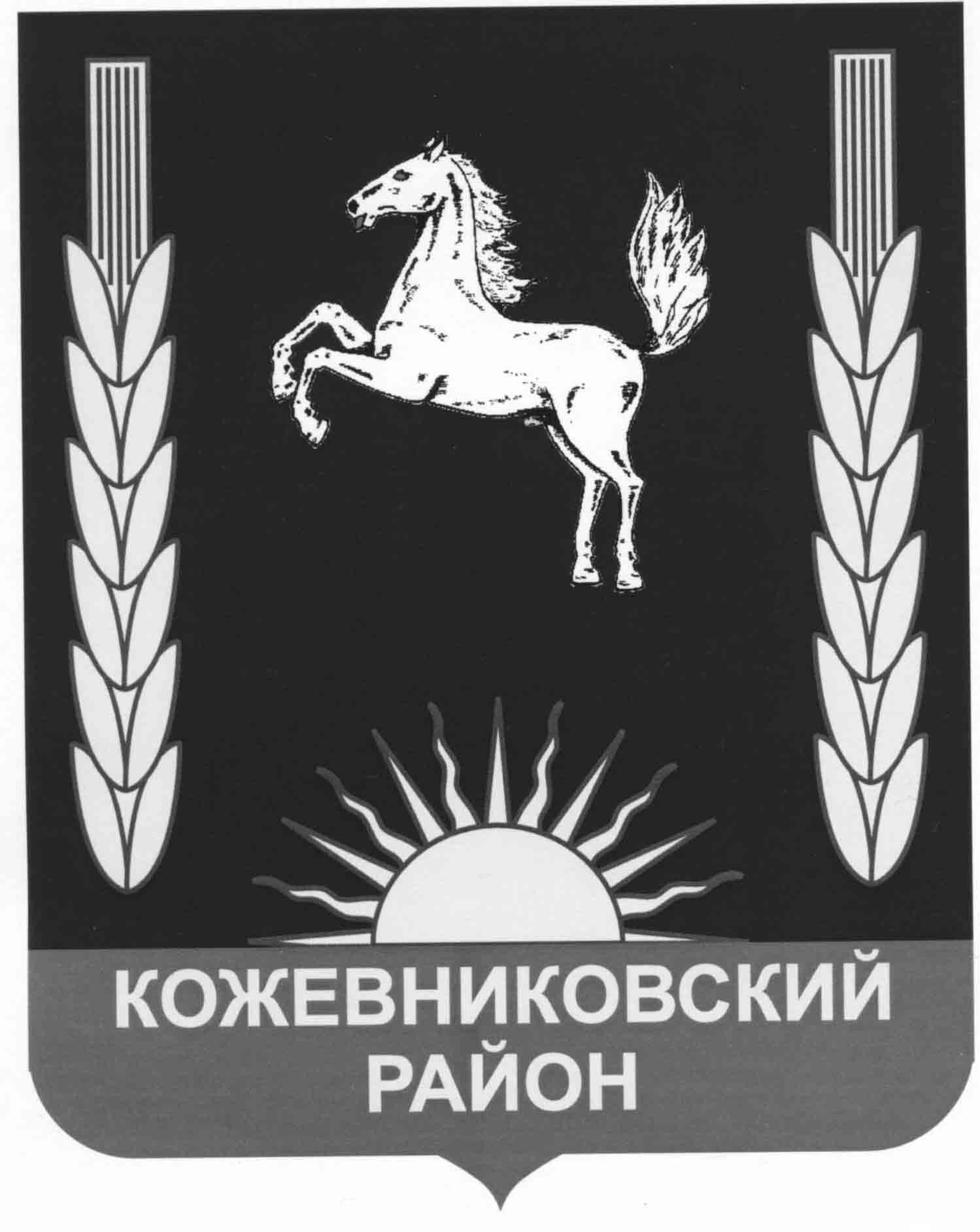 ДУМА  КОЖЕВНИКОВСКОГО  РАЙОНА РешениЯ 11.09.2020                                                                                                        №392     с. Кожевниково   Кожевниковского  района  Томской областиО внесении изменений  в решение Думы Кожевниковского района от 28.12.2019 г. № 348 «О бюджете Кожевниковского района на 2020 год»В соответствии с главой 5 Положения «О бюджетном процессе муниципального образования «Кожевниковский район» ДУМА КОЖЕВНИКОВСКОГО РАЙОНА РЕШИЛА:           1. Внести  в решение Думы Кожевниковского района от 28.12.2019 г. № 348 «О бюджете  Кожевниковского района на 2020 год» следующие изменения:1.1. Пункт 1 решения изложить в новой редакции:           «1) общий объем доходов районного бюджета в сумме 1 198 839,514 тыс. рублей, в том числе налоговые и неналоговые доходы в сумме 143 101,217 тыс. рублей, безвозмездные поступления в сумме 1 055 738,297 тыс. рублей согласно приложению 1;           2) общий объем расходов районного бюджета в сумме 1 216 773,521 тыс. рублей;           3) дефицит районного бюджета в сумме 17 934,007 тыс. рублей».           1.2. В подпункте 8 пункта 4 решения слова  «в сумме 118 283,915 тыс. рублей» заменить словами   «в сумме 119 629,222 тыс. рублей».             1.3. Пункт 17 решения  изложить в новой редакции: «17. Установить, что в соответствии с пунктом 3 статьи 217 Бюджетного кодекса Российской Федерации основанием для внесения в 2020 году изменений в показатели сводной бюджетной росписи районного бюджета является распределение зарезервированных в составе утвержденных в ведомственной структуре расходов районного бюджета на 2020 год бюджетных ассигнований, предусмотренных: Управлению финансов Администрации Кожевниковского района:         - по подразделу 0113 «Другие общегосударственные вопросы» раздела 0100 «Общегосударственные вопросы» в сумме 17 153,984 тыс. рублей, на увеличение фонда оплаты труда работникам  МО «Кожевниковский район» в сумме 17 103,984 тыс. рублей, на награждение победителей за организацию работы по шефству за содержанием памятников погибшим воинам-землякам в рамках муниципальной программы «Патриотическое воспитание граждан на территории Кожевниковского района на 2016-2020 годы» в сумме 50,000 тыс. рублей;          - по подразделу 0113 «Другие общегосударственные вопросы» раздела 0100 «Общегосударственные вопросы» в сумме 164,477 тыс. рублей на ежегодное прохождение диспансеризации муниципальных служащих Кожевниковского района в рамках муниципальной программы «Развитие муниципальной службы в Администрации Кожевниковского района на 2018-2020 годы»;          - по подразделу 0113 «Другие общегосударственные вопросы» раздела 0100 «Общегосударственные вопросы» в сумме 519,100 тыс. рублей на проведение Всероссийской переписи населения  в рамках государственной программы «Развитие предпринимательства и повышение эффективности государственного управления социально-экономическим развитием Томской области»;           - по подразделу 0409 «Дорожное хозяйство (дорожные фонды)» раздела 0400 «Национальная экономика» в сумме 293,074 тыс. рублей на дорожную деятельность в отношении автомобильных дорог местного значения вне границ населенных  пунктов;           - по подразделу 0801 «Культура» раздела 0800 «Культура, кинематография» в сумме  200,000 тыс. рублей на организацию и проведение на территории Кожевниковского района Областного праздника хлеба;          - по подразделу 1004 «Охрана семьи и детства» раздела 1000 «Социальная политика» в сумме 1 697,339 тыс. рублей на осуществление государственных полномочий по предоставлению жилых помещений детям-сиротам и детям, оставшимся без попечения родителей, лицам из их числа по договорам найма специализированных жилых помещений;        Отделу по культуре, спорту, молодежной политике и связям с общественностью Администрации Кожевниковского района:         - по подразделу 0405 «Сельское хозяйство и рыболовство» раздела 0400 «Национальная экономика» в сумме 60,000 тыс. рублей на проведение ярмарок сельских поселений в рамках проведения творческих фестивалей;         - по подразделу 0801 «Культура» раздела 0800 «Культура, кинематография» в сумме  200,000 тыс. рублей на награждение победителей и призеров творческих фестивалей сельских поселений.	1.4. В пункте 18 решения слова « в сумме 886,500 тыс. рублей » заменить словами « в сумме 852,190 тыс. рублей ».         1.5. Приложения 1; 3; 5; 6; 9; 11; 12; 14; 16; 18  изложить  в следующей редакции:     Перечень главных администраторов доходов районного бюджета и закрепляемые за ними виды  доходов *** Администрирование поступлений по всем видам доходов осуществляется  всеми администраторами доходов органа местного самоуправления в части доходов, зачисляемых в бюджет муниципального районаОбъем безвозмездных поступлений в бюджет Кожевниковского района из областного бюджета и бюджетов сельских поселений в части передаваемых полномочий по решению вопросов местного значения в соответствии  с заключенными соглашениями на 2020 годПриложение 6 к решению Думы Кожевниковского района от «28» декабря 2019 года № 348     Источники финансированиядефицита районного бюджета на 2020 годВедомственная структура расходов районного бюджета на 2020 год                                                                                                     Приложение  16к решению Думы Кожевниковского района		                     от «28» декабря 2019 года  №348  Предельный уровень и объемы  софинансирования из районного бюджета при поступлении субсидий и межбюджетных трансфертов из областного бюджета на 2020 годПриложение  18к решению Думы Кожевниковского района	от «28» декабря 2019 года  №348  Бюджетные ассигнования по объектам капитального строительства муниципальной собственности Кожевниковского района и объектам недвижимого имущества, приобретаемым в муниципальную собственность Кожевниковского района, софинансирование в которые осуществляется за счет безвозмездных поступлений от других бюджетов бюджетной системы Российской Федерации и безвозмездных поступлений от негосударственных организаций на 2020 год                                                                                                                                                                                                                 (тыс. руб.)2.   Опубликовать решение в районной газете «Знамя труда» и разместить на официальном сайте органов местного самоуправления     Кожевниковского района в сети «Интернет».3.  Настоящее решение вступает в силу со дня его официального опубликования.Председатель Думы                                                                                                   В.Н. Селихов                            Глава Кожевниковского района                                                                               А.А. МалолеткоПриложение 1Приложение 1Приложение 1к решению Думы  Кожевниковского районак решению Думы  Кожевниковского районак решению Думы  Кожевниковского районаот «28 » декабря 2019 года  №438от «28 » декабря 2019 года  №438от «28 » декабря 2019 года  №438Общий объем доходовОбщий объем доходовОбщий объем доходовОбщий объем доходовКожевниковского района  на 2020 годКожевниковского района  на 2020 годКожевниковского района  на 2020 годКожевниковского района  на 2020 годкод адмКод бюджетной классификацииНаименование показателейтыс.руб.1234Налоговые доходы120 300,782182 1 01 00000 00 0000 110Налоги на прибыль, доходы108 156,7661821 01 02000 01 0000 110Налог на доходы физических лиц108 156,766в том числе: дополнительный  норматив по НДФЛ (40,65%);79 003,999НДФЛ по нормативу, установленному БК РФ (15% )29 152,7671001 03 02000 01 0000 110 Акцизы по подакцизным товарам (продукции), производимым на территории Российской Федерации1 709,0001821 05 00000 00 0000 110Налоги на совокупный доход8 601,6001821 05 01000 02 0000 110Налог, взимаемый в связи с применением упрощенной системы налогообложения4 932,4001821 05 02000 02 000 110Единый налог на вмененный доход для отдельных видов деятельности3 421,7001821 05 03000 01 000 110Единый сельскохозяйственный налог112,5001821 05 04020 02 000 110Налог, взимаемый в связи с применением патентной системы налогообложения135,0000001 08 00000 00 0000 110Государственная пошлина, сборы1 833,416неналоговые доходыненалоговые доходыненалоговые доходы22 800,4350001 11 00000 00 0000 120Доходы от использования имущества, находящегося в государственной и муниципальной собственности 5 259,3289011 11 05013 05 0000 120Доходы, получаемые в виде арендной платы за земельные участки, государственная собственность на которые не разграничена и которые расположены в границах межселенных территорий муниципальных районов, а также средства от продажи права на заключение договоров аренды указанных земельных участков4 350,0009011 11 05025 05 0000 120Доходы, получаемые в виде арендной платы, а также средства от продажи права на заключение договоров аренды за земли, находящиеся в собственности муниципальных районов (за исключением земельных участков муниципальных бюджетных и автономных учреждений)14,0009011 11 05035 05 0000 120Доходы от сдачи в аренду имущества, находящегося в оперативном управлении органов управления муниципальных районов и созданных ими учреждений (за исключением имущества муниципальных бюджетных и автономных учреждений)375,3109011 11 07015 05 0000 120Доходы от перечисления части прибыли государственных и муниципальных унитарных предприятий, остающейся после уплаты налогов и обязательных платежей520,0180481 12 01000 01 0000 120Плата за негативное воздействие на окружающую среду273,0000001 13 00000 00 0000 130Доходы от оказания платных услуг (работ) и компенсации затрат государства15 175,6349111 13 01995 05 0000 130Прочие доходы от оказания платных услуг (работ) получателями средств бюджетов муниципальных районов13 016,1299151 13 01995 05 0000 130Прочие доходы от оказания платных услуг (работ) получателями средств бюджетов муниципальных районов1 618,8840001 13 02000 00 0000 130Доходы от компенсации затрат государства540,6219011 14 00000 00 0000 000Доходы от продажи материальных и нематериальных активов720,9739011 14 02052 05 0000 400Доходы от реализации имущества, находящегося в оперативном управлении учреждений, находящихся в ведении органов управления муниципальных районов (за исключением имущества муниципальных бюджетных и автономных учреждений), в части реализации основных средств по указанному имуществу500,9739011 14 06013 05 0000 430Доходы от продажи земельных участков, государственная собственность на которые не разграничена170,0009011 14 06025 05 0000 430Доходы от продажи земельных участков, находящихся в собственности муниципальных районов (за исключением земельных участков муниципальных бюджетных и автономных учреждений)50,0000001 16 00000 00 0000 140Штрафные санкции, возмещение ущерба1 292,5009011 17 05050 05  0000 180Прочие неналоговые доходы79,0000001 01 00000 00 0000 000Налоговые и неналоговые доходы143 101,2170002 00 00000 00 0000 000БЕЗВОЗМЕЗДНЫЕ ПОСТУПЛЕНИЯ1 055 738,297ВСЕГО ДОХОДОВ:ВСЕГО ДОХОДОВ:1 198 839,514Приложение 3 к решению Думы  Кожевниковского района от «28» декабря   2019 года  № 348           Код бюджетной       
классификации Российской ФедерацииНаименование главных администраторов доходов 
районного бюджета и закрепляемые за ними виды доходовНаименование главных администраторов доходов 
районного бюджета и закрепляемые за ними виды доходовГлавные администраторы доходов районного бюджета - территориальные органы 
федеральных органов исполнительной властиГлавные администраторы доходов районного бюджета - территориальные органы 
федеральных органов исполнительной властиГлавные администраторы доходов районного бюджета - территориальные органы 
федеральных органов исполнительной властиУправление Федеральной службы по надзору в сфере природопользования (Росприроднадзора) по Томской областиУправление Федеральной службы по надзору в сфере природопользования (Росприроднадзора) по Томской областиУправление Федеральной службы по надзору в сфере природопользования (Росприроднадзора) по Томской области048 1 12 01010 01 0000 120Плата за выбросы загрязняющих веществ в атмосферный воздух стационарными объектамиПлата за выбросы загрязняющих веществ в атмосферный воздух стационарными объектами048 1 12 01030 01 0000 120Плата за сбросы загрязняющих веществ в водные объектыПлата за сбросы загрязняющих веществ в водные объекты048 1 12 01041 01 0000 120Плата за размещение отходов производстваПлата за размещение отходов производства048 1 12 01042 01 0000 120Плата за размещение твердых коммунальных отходовПлата за размещение твердых коммунальных отходов048 1 16 10123 01 0000 140Доходы от денежных взысканий (штрафов), поступающие в счет погашения задолженности, образовавшейся до 1 января 2020 года, подлежащие зачислению в бюджет муниципального образования по нормативам, действующим до 1 января 2020 годаДоходы от денежных взысканий (штрафов), поступающие в счет погашения задолженности, образовавшейся до 1 января 2020 года, подлежащие зачислению в бюджет муниципального образования по нормативам, действующим до 1 января 2020 года048 1 16 11050 01 0000 140Платежи по искам о возмещении вреда, причиненного окружающей среде, а также платежи, уплачиваемые при добровольном возмещении вреда, причиненного окружающей среде (за исключением вреда, причиненного окружающей среде на особо охраняемых природных территориях), подлежащие зачислению в бюджет муниципального образованияПлатежи по искам о возмещении вреда, причиненного окружающей среде, а также платежи, уплачиваемые при добровольном возмещении вреда, причиненного окружающей среде (за исключением вреда, причиненного окружающей среде на особо охраняемых природных территориях), подлежащие зачислению в бюджет муниципального образованияУправление Федерального агентства по рыболовствуУправление Федерального агентства по рыболовствуУправление Федерального агентства по рыболовству076 1 16 10123 01 0000 140076 1 16 10123 01 0000 140Доходы от денежных взысканий (штрафов), поступающие в счет погашения задолженности, образовавшейся до 1 января 2020 года, подлежащие зачислению в бюджет муниципального образования по нормативам, действующим до 1 января 2020 годаУправление Федеральной службы по ветеринарному и фитосанитарному надзору по Томской областиУправление Федеральной службы по ветеринарному и фитосанитарному надзору по Томской областиУправление Федеральной службы по ветеринарному и фитосанитарному надзору по Томской области081 1 16 10123 01 0000 140Доходы от денежных взысканий (штрафов), поступающие в счет погашения задолженности, образовавшейся до 1 января 2020 года, подлежащие зачислению в бюджет муниципального образования по нормативам, действующим до 1 января 2020 годаДоходы от денежных взысканий (штрафов), поступающие в счет погашения задолженности, образовавшейся до 1 января 2020 года, подлежащие зачислению в бюджет муниципального образования по нормативам, действующим до 1 января 2020 годаУправление Федерального казначейства по Томской областиУправление Федерального казначейства по Томской областиУправление Федерального казначейства по Томской области100 1 03 02231 01 0000 110Доходы от уплаты акцизов на дизельное топливо, подлежащие распределению между бюджетами субъектов Российской Федерации и местными бюджетами с учетом установленных дифференцированных нормативов отчислений в местные бюджеты (по нормативам, установленным Федеральным законом о федеральном бюджете в целях формирования дорожных фондов субъектов Российской Федерации)Доходы от уплаты акцизов на дизельное топливо, подлежащие распределению между бюджетами субъектов Российской Федерации и местными бюджетами с учетом установленных дифференцированных нормативов отчислений в местные бюджеты (по нормативам, установленным Федеральным законом о федеральном бюджете в целях формирования дорожных фондов субъектов Российской Федерации)100 1 03 02232 01 0000 110Доходы от уплаты акцизов на дизельное топливо, подлежащие распределению между бюджетами субъектов Российской Федерации и местными бюджетами с учетом установленных дифференцированных нормативов отчислений в местные бюджеты (по нормативам, установленным Федеральным законом о федеральном бюджете в целях реализации национального проекта "Безопасные и качественные автомобильные дороги")Доходы от уплаты акцизов на дизельное топливо, подлежащие распределению между бюджетами субъектов Российской Федерации и местными бюджетами с учетом установленных дифференцированных нормативов отчислений в местные бюджеты (по нормативам, установленным Федеральным законом о федеральном бюджете в целях реализации национального проекта "Безопасные и качественные автомобильные дороги")100 1 03 02241 01 0000 110Доходы от уплаты акцизов на моторные масла для дизельных и (или) карбюраторных (инжекторных) двигателей, подлежащие распределению между бюджетами субъектов Российской Федерации и местными бюджетами с учетом установленных дифференцированных нормативов отчислений в местные бюджеты (по нормативам, установленным Федеральным законом о федеральном бюджете в целях формирования дорожных фондов субъектов Российской Федерации)Доходы от уплаты акцизов на моторные масла для дизельных и (или) карбюраторных (инжекторных) двигателей, подлежащие распределению между бюджетами субъектов Российской Федерации и местными бюджетами с учетом установленных дифференцированных нормативов отчислений в местные бюджеты (по нормативам, установленным Федеральным законом о федеральном бюджете в целях формирования дорожных фондов субъектов Российской Федерации)100 1 03 02242 01 0000 110Доходы от уплаты акцизов на моторные масла для дизельных и (или) карбюраторных (инжекторных) двигателей, подлежащие распределению между бюджетами субъектов Российской Федерации и местными бюджетами с учетом установленных дифференцированных нормативов отчислений в местные бюджеты (по нормативам, установленным Федеральным законом о федеральном бюджете в целях реализации национального проекта "Безопасные и качественные автомобильные дороги")Доходы от уплаты акцизов на моторные масла для дизельных и (или) карбюраторных (инжекторных) двигателей, подлежащие распределению между бюджетами субъектов Российской Федерации и местными бюджетами с учетом установленных дифференцированных нормативов отчислений в местные бюджеты (по нормативам, установленным Федеральным законом о федеральном бюджете в целях реализации национального проекта "Безопасные и качественные автомобильные дороги")100 1 03 02251 01 0000 110Доходы от уплаты акцизов на автомобильный бензин, подлежащие распределению между бюджетами субъектов Российской Федерации и местными бюджетами с учетом установленных дифференцированных нормативов отчислений в местные бюджеты (по нормативам, установленным Федеральным законом о федеральном бюджете в целях формирования дорожных фондов субъектов Российской Федерации)Доходы от уплаты акцизов на автомобильный бензин, подлежащие распределению между бюджетами субъектов Российской Федерации и местными бюджетами с учетом установленных дифференцированных нормативов отчислений в местные бюджеты (по нормативам, установленным Федеральным законом о федеральном бюджете в целях формирования дорожных фондов субъектов Российской Федерации)100 1 03 02252 01 0000 110Доходы от уплаты акцизов на автомобильный бензин, подлежащие распределению между бюджетами субъектов Российской Федерации и местными бюджетами с учетом установленных дифференцированных нормативов отчислений в местные бюджеты (по нормативам, установленным Федеральным законом о федеральном бюджете в целях реализации национального проекта "Безопасные и качественные автомобильные дороги")Доходы от уплаты акцизов на автомобильный бензин, подлежащие распределению между бюджетами субъектов Российской Федерации и местными бюджетами с учетом установленных дифференцированных нормативов отчислений в местные бюджеты (по нормативам, установленным Федеральным законом о федеральном бюджете в целях реализации национального проекта "Безопасные и качественные автомобильные дороги")100 1 03 02261 01 0000 110Доходы от уплаты акцизов на прямогонный бензин, подлежащие распределению между бюджетами субъектов Российской Федерации и местными бюджетами с учетом установленных дифференцированных нормативов отчислений в местные бюджеты (по нормативам, установленным Федеральным законом о федеральном бюджете в целях формирования дорожных фондов субъектов Российской Федерации)Доходы от уплаты акцизов на прямогонный бензин, подлежащие распределению между бюджетами субъектов Российской Федерации и местными бюджетами с учетом установленных дифференцированных нормативов отчислений в местные бюджеты (по нормативам, установленным Федеральным законом о федеральном бюджете в целях формирования дорожных фондов субъектов Российской Федерации)100 1 03 02262 01 0000 110Доходы от уплаты акцизов на прямогонный бензин, подлежащие распределению между бюджетами субъектов Российской Федерации и местными бюджетами с учетом установленных дифференцированных нормативов отчислений в местные бюджеты (по нормативам, установленным Федеральным законом о федеральном бюджете в целях реализации национального проекта "Безопасные и качественные автомобильные дороги")Доходы от уплаты акцизов на прямогонный бензин, подлежащие распределению между бюджетами субъектов Российской Федерации и местными бюджетами с учетом установленных дифференцированных нормативов отчислений в местные бюджеты (по нормативам, установленным Федеральным законом о федеральном бюджете в целях реализации национального проекта "Безопасные и качественные автомобильные дороги")Управление Федеральной службы по надзору в сфере защиты прав потребителей и благополучия человека по Томской областиУправление Федеральной службы по надзору в сфере защиты прав потребителей и благополучия человека по Томской областиУправление Федеральной службы по надзору в сфере защиты прав потребителей и благополучия человека по Томской области141 1 16 10123 01 0000 140Доходы от денежных взысканий (штрафов), поступающие в счет погашения задолженности, образовавшейся до 1 января 2020 года, подлежащие зачислению в бюджет муниципального образования по нормативам, действующим до 1 января 2020 годаДоходы от денежных взысканий (штрафов), поступающие в счет погашения задолженности, образовавшейся до 1 января 2020 года, подлежащие зачислению в бюджет муниципального образования по нормативам, действующим до 1 января 2020 года141 1 16 11050 01 0000 140Платежи по искам о возмещении вреда, причиненного окружающей среде, а также платежи, уплачиваемые при добровольном возмещении вреда, причиненного окружающей среде (за исключением вреда, причиненного окружающей среде на особо охраняемых природных территориях), подлежащие зачислению в бюджет муниципального образованияПлатежи по искам о возмещении вреда, причиненного окружающей среде, а также платежи, уплачиваемые при добровольном возмещении вреда, причиненного окружающей среде (за исключением вреда, причиненного окружающей среде на особо охраняемых природных территориях), подлежащие зачислению в бюджет муниципального образованияУправление Федеральной антимонопольной службы по Томской областиУправление Федеральной антимонопольной службы по Томской областиУправление Федеральной антимонопольной службы по Томской области161 1 16 10123 01 0000 140Доходы от денежных взысканий (штрафов), поступающие в счет погашения задолженности, образовавшейся до 1 января 2020 года, подлежащие зачислению в бюджет муниципального образования по нормативам, действующим до 1 января 2020 годаДоходы от денежных взысканий (штрафов), поступающие в счет погашения задолженности, образовавшейся до 1 января 2020 года, подлежащие зачислению в бюджет муниципального образования по нормативам, действующим до 1 января 2020 годаГлавное управление МЧС России по Томской областиГлавное управление МЧС России по Томской областиГлавное управление МЧС России по Томской области177 1 16 10123 01 0000 140Доходы от денежных взысканий (штрафов), поступающие в счет погашения задолженности, образовавшейся до 1 января 2020 года, подлежащие зачислению в бюджет муниципального образования по нормативам, действующим до 1 января 2020 годаДоходы от денежных взысканий (штрафов), поступающие в счет погашения задолженности, образовавшейся до 1 января 2020 года, подлежащие зачислению в бюджет муниципального образования по нормативам, действующим до 1 января 2020 годаУправление Федеральной налоговой службы по Томской областиУправление Федеральной налоговой службы по Томской областиУправление Федеральной налоговой службы по Томской области182 1 01 02000 01 0000 110Налог на доходы физических лицНалог на доходы физических лиц182 1 05 01010 01 0000 110Налог, взимаемый с налогоплательщиков, выбравших в качестве объекта налогообложения доходыНалог, взимаемый с налогоплательщиков, выбравших в качестве объекта налогообложения доходы182 1 05 02010 02 0000 110Единый налог на вмененный доход для отдельных видов деятельности                            Единый налог на вмененный доход для отдельных видов деятельности                            182 1 05 03010 01 0000 110Единый сельскохозяйственный налог             Единый сельскохозяйственный налог             182 1 05 04020 02 0000 110Налог, взимаемый в связи с применением патентной системы налогообложения, зачисляемый в бюджеты муниципальных районовНалог, взимаемый в связи с применением патентной системы налогообложения, зачисляемый в бюджеты муниципальных районов182 1 07 01020 01 1000 110Налог на добычу общераспространенных полезных ископаемыхНалог на добычу общераспространенных полезных ископаемых182 1 08 03010 01 0000 110Государственная пошлина по делам,  рассматриваемым в судах общей юрисдикции, мировыми судьями (за исключением Верховного Суда Российской Федерации)                    Государственная пошлина по делам,  рассматриваемым в судах общей юрисдикции, мировыми судьями (за исключением Верховного Суда Российской Федерации)                    182 1 09 01030 05 0000 110Налог на прибыль организаций, зачислявшийся до
1 января 2005 года в местные бюджеты, мобилизуемый на территориях муниципальных районов                                       Налог на прибыль организаций, зачислявшийся до
1 января 2005 года в местные бюджеты, мобилизуемый на территориях муниципальных районов                                       182 1 09 03021 05 0000 110Платежи за добычу общераспространенных        
полезных ископаемых, мобилизуемые на территориях муниципальных районов             Платежи за добычу общераспространенных        
полезных ископаемых, мобилизуемые на территориях муниципальных районов             182  1 09 04053 05 0000 110Земельный налог (по обязательствам, возникшим 
до 1 января 2006 года), мобилизуемый на межселенных территориях                       Земельный налог (по обязательствам, возникшим 
до 1 января 2006 года), мобилизуемый на межселенных территориях                       182 1 09 07000 00 0000 110Прочие налоги и сборы (по отмененным местным  
налогам и сборам)                             Прочие налоги и сборы (по отмененным местным  
налогам и сборам)                             182 1 16 10123 01 0000 140Доходы от денежных взысканий (штрафов), поступающие в счет погашения задолженности, образовавшейся до 1 января 2020 года, подлежащие зачислению в бюджет муниципального образования по нормативам, действующим до 1 января 2020 годаДоходы от денежных взысканий (штрафов), поступающие в счет погашения задолженности, образовавшейся до 1 января 2020 года, подлежащие зачислению в бюджет муниципального образования по нормативам, действующим до 1 января 2020 годаУправление Министерства внутренних дел по Томской областиУправление Министерства внутренних дел по Томской областиУправление Министерства внутренних дел по Томской области188 1 16 10123 01 0000 140Доходы от денежных взысканий (штрафов), поступающие в счет погашения задолженности, образовавшейся до 1 января 2020 года, подлежащие зачислению в бюджет муниципального образования по нормативам, действующим до 1 января 2020 годаДоходы от денежных взысканий (штрафов), поступающие в счет погашения задолженности, образовавшейся до 1 января 2020 года, подлежащие зачислению в бюджет муниципального образования по нормативам, действующим до 1 января 2020 годаУправление Федеральной службы государственной регистрации, кадастра и картографии по Томской областиУправление Федеральной службы государственной регистрации, кадастра и картографии по Томской областиУправление Федеральной службы государственной регистрации, кадастра и картографии по Томской области321 1 16 10123 01 0000 140Доходы от денежных взысканий (штрафов), поступающие в счет погашения задолженности, образовавшейся до 1 января 2020 года, подлежащие зачислению в бюджет муниципального образования по нормативам, действующим до 1 января 2020 годаДоходы от денежных взысканий (штрафов), поступающие в счет погашения задолженности, образовавшейся до 1 января 2020 года, подлежащие зачислению в бюджет муниципального образования по нормативам, действующим до 1 января 2020 годаУправление Федеральной службы судебных  приставов по Томской областиУправление Федеральной службы судебных  приставов по Томской областиУправление Федеральной службы судебных  приставов по Томской области322 1 16 10123 01 0000 140Доходы от денежных взысканий (штрафов), поступающие в счет погашения задолженности, образовавшейся до 1 января 2020 года, подлежащие зачислению в бюджет муниципального образования по нормативам, действующим до 1 января 2020 годаДоходы от денежных взысканий (штрафов), поступающие в счет погашения задолженности, образовавшейся до 1 января 2020 года, подлежащие зачислению в бюджет муниципального образования по нормативам, действующим до 1 января 2020 годаГлавные администраторы доходов районного бюджета - органы государственной 
власти Томской области, областные государственные учрежденияГлавные администраторы доходов районного бюджета - органы государственной 
власти Томской области, областные государственные учрежденияГлавные администраторы доходов районного бюджета - органы государственной 
власти Томской области, областные государственные учрежденияДепартамент природных ресурсов и охраны окружающей среды Томской областиДепартамент природных ресурсов и охраны окружающей среды Томской областиДепартамент природных ресурсов и охраны окружающей среды Томской области810 1 16 10123 01 0000 140Доходы от денежных взысканий (штрафов), поступающие в счет погашения задолженности, образовавшейся до 1 января 2020 года, подлежащие зачислению в бюджет муниципального образования по нормативам, действующим до 1 января 2020 годаДоходы от денежных взысканий (штрафов), поступающие в счет погашения задолженности, образовавшейся до 1 января 2020 года, подлежащие зачислению в бюджет муниципального образования по нормативам, действующим до 1 января 2020 годаДепартамент ветеринарии Томской областиДепартамент ветеринарии Томской областиДепартамент ветеринарии Томской области818 1 16 10123 01 0000 140Доходы от денежных взысканий (штрафов), поступающие в счет погашения задолженности, образовавшейся до 1 января 2020 года, подлежащие зачислению в бюджет муниципального образования по нормативам, действующим до 1 января 2020 годаДоходы от денежных взысканий (штрафов), поступающие в счет погашения задолженности, образовавшейся до 1 января 2020 года, подлежащие зачислению в бюджет муниципального образования по нормативам, действующим до 1 января 2020 годаГлавная инспекция государственного строительного надзора Томской областиГлавная инспекция государственного строительного надзора Томской областиГлавная инспекция государственного строительного надзора Томской области820 1 16 10123 01 0000 140Доходы от денежных взысканий (штрафов), поступающие в счет погашения задолженности, образовавшейся до 1 января 2020 года, подлежащие зачислению в бюджет муниципального образования по нормативам, действующим до 1 января 2020 годаДоходы от денежных взысканий (штрафов), поступающие в счет погашения задолженности, образовавшейся до 1 января 2020 года, подлежащие зачислению в бюджет муниципального образования по нормативам, действующим до 1 января 2020 годаДепартамент охотничьего и рыбного хозяйства Томской областиДепартамент охотничьего и рыбного хозяйства Томской областиДепартамент охотничьего и рыбного хозяйства Томской области831 1 16 10123 01 0000 140Доходы от денежных взысканий (штрафов), поступающие в счет погашения задолженности, образовавшейся до 1 января 2020 года, подлежащие зачислению в бюджет муниципального образования по нормативам, действующим до 1 января 2020 годаДоходы от денежных взысканий (штрафов), поступающие в счет погашения задолженности, образовавшейся до 1 января 2020 года, подлежащие зачислению в бюджет муниципального образования по нормативам, действующим до 1 января 2020 годаИнспекция государственного  технического надзора Томской областиИнспекция государственного  технического надзора Томской областиИнспекция государственного  технического надзора Томской области836 1 16 10123 01 0000 140Доходы от денежных взысканий (штрафов), поступающие в счет погашения задолженности, образовавшейся до 1 января 2020 года, подлежащие зачислению в бюджет муниципального образования по нормативам, действующим до 1 января 2020 годаДоходы от денежных взысканий (штрафов), поступающие в счет погашения задолженности, образовавшейся до 1 января 2020 года, подлежащие зачислению в бюджет муниципального образования по нормативам, действующим до 1 января 2020 годаГлавные администраторы доходов районного бюджета - органы местного    
самоуправления, органы Администрации Кожевниковского районаГлавные администраторы доходов районного бюджета - органы местного    
самоуправления, органы Администрации Кожевниковского районаГлавные администраторы доходов районного бюджета - органы местного    
самоуправления, органы Администрации Кожевниковского районаДума Кожевниковского районаДума Кожевниковского районаДума Кожевниковского района900 1 16 01154 01 0000 140Административные штрафы, установленные Главой 15 Кодекса Российской Федерации об административных правонарушениях, за административные правонарушения в области финансов, налогов и сборов, страхования, рынка ценных бумаг (за исключением штрафов, указанных в пункте 6 статьи 46 Бюджетного кодекса Российской Федерации), выявленные должностными лицами органов муниципального контроляАдминистративные штрафы, установленные Главой 15 Кодекса Российской Федерации об административных правонарушениях, за административные правонарушения в области финансов, налогов и сборов, страхования, рынка ценных бумаг (за исключением штрафов, указанных в пункте 6 статьи 46 Бюджетного кодекса Российской Федерации), выявленные должностными лицами органов муниципального контроля900 1 16 10032 05 0000 140Прочее возмещение ущерба, причиненного муниципальному имуществу муниципального района (за исключением имущества, закрепленного за муниципальными бюджетными (автономными) учреждениями, унитарными предприятиями)Прочее возмещение ущерба, причиненного муниципальному имуществу муниципального района (за исключением имущества, закрепленного за муниципальными бюджетными (автономными) учреждениями, унитарными предприятиями)900 1 16 07090 05 0000 140Иные штрафы, неустойки, пени, уплаченные в соответствии с законом или договором в случае неисполнения или ненадлежащего исполнения обязательств перед муниципальным органом, (муниципальным казенным учреждением) муниципального районаИные штрафы, неустойки, пени, уплаченные в соответствии с законом или договором в случае неисполнения или ненадлежащего исполнения обязательств перед муниципальным органом, (муниципальным казенным учреждением) муниципального района900 1 16 10081 05 0000 140Платежи в целях возмещения ущерба при расторжении муниципального контракта, заключенного с муниципальным органом муниципального района (муниципальным казенным учреждением), в связи с односторонним отказом исполнителя (подрядчика) от его исполнения (за исключением муниципального контракта, финансируемого за счет средств муниципального дорожного фонда)Платежи в целях возмещения ущерба при расторжении муниципального контракта, заключенного с муниципальным органом муниципального района (муниципальным казенным учреждением), в связи с односторонним отказом исполнителя (подрядчика) от его исполнения (за исключением муниципального контракта, финансируемого за счет средств муниципального дорожного фонда)900 1 16 10082 05 0000 140Платежи в целях возмещения ущерба при расторжении муниципального контракта, финансируемого за счет средств муниципального дорожного фонда муниципального района, в связи с односторонним отказом исполнителя (подрядчика) от его исполненияПлатежи в целях возмещения ущерба при расторжении муниципального контракта, финансируемого за счет средств муниципального дорожного фонда муниципального района, в связи с односторонним отказом исполнителя (подрядчика) от его исполненияАдминистрация Кожевниковского районаАдминистрация Кожевниковского районаАдминистрация Кожевниковского района901 1 08 07150 01  0000 110Государственная пошлина за выдачу разрешения на установку рекламной конструкции            Государственная пошлина за выдачу разрешения на установку рекламной конструкции            901 1 11 01050 05 0000 120Доходы в виде прибыли, приходящейся на доли в уставных (складочных) капиталах хозяйственных товариществ и обществ, или дивидендов по акциям, принадлежащим муниципальным районамДоходы в виде прибыли, приходящейся на доли в уставных (складочных) капиталах хозяйственных товариществ и обществ, или дивидендов по акциям, принадлежащим муниципальным районам901 1 11 05013 05 0000 120Доходы, получаемые в виде арендной платы за земельные участки, государственная собственность на которые не разграничена и которые расположены в границах межселенных территорий муниципальных районов, а также средства от продажи права на заключение договоров аренды указанных земельных участковДоходы, получаемые в виде арендной платы за земельные участки, государственная собственность на которые не разграничена и которые расположены в границах межселенных территорий муниципальных районов, а также средства от продажи права на заключение договоров аренды указанных земельных участков901 1 11 05025 05 0000 120Доходы, получаемые в виде арендной платы, а также средства от продажи права на заключение договоров аренды за земли, находящиеся в собственности муниципальных районов (за исключением земельных участков муниципальных бюджетных и автономных учреждений)Доходы, получаемые в виде арендной платы, а также средства от продажи права на заключение договоров аренды за земли, находящиеся в собственности муниципальных районов (за исключением земельных участков муниципальных бюджетных и автономных учреждений)901 1 11 05035 05 0000 120Доходы от сдачи в аренду имущества,  находящегося в оперативном управлении органов управления муниципальных районов и созданных ими учреждений (за исключением имущества  муниципальных бюджетных и автономных  учреждений)                                   Доходы от сдачи в аренду имущества,  находящегося в оперативном управлении органов управления муниципальных районов и созданных ими учреждений (за исключением имущества  муниципальных бюджетных и автономных  учреждений)                                   901 1 11 07015 05 0000 120Доходы от перечисления части прибыли, остающейся после уплаты налогов и иных обязательных платежей муниципальных унитарных предприятий, созданных муниципальными районамиДоходы от перечисления части прибыли, остающейся после уплаты налогов и иных обязательных платежей муниципальных унитарных предприятий, созданных муниципальными районами901 1 13 02065 05 0000 130Доходы, поступающие в порядке возмещения расходов, понесенных в связи с эксплуатацией имущества муниципальных районовДоходы, поступающие в порядке возмещения расходов, понесенных в связи с эксплуатацией имущества муниципальных районов901 1 13 02995 05 0000 130Прочие доходы от компенсации затрат  бюджетов муниципальных районовПрочие доходы от компенсации затрат  бюджетов муниципальных районов901 1 14 02052 05 0000 410Доходы от реализации имущества, находящегося в оперативном управлении учреждений, находящихся в ведении органов управления муниципальных районов (за исключением имущества   муниципальных бюджетных и автономных учреждений), в части реализации основных средств по указанному имуществу               Доходы от реализации имущества, находящегося в оперативном управлении учреждений, находящихся в ведении органов управления муниципальных районов (за исключением имущества   муниципальных бюджетных и автономных учреждений), в части реализации основных средств по указанному имуществу               901 1 14 02052 05 0000 440Доходы от реализации имущества, находящегося в оперативном управлении учреждений, находящихся в ведении органов управления муниципальных районов (за исключением имущества муниципальных бюджетных и автономных  учреждений), в части реализации материальных  запасов по указанному имуществу               Доходы от реализации имущества, находящегося в оперативном управлении учреждений, находящихся в ведении органов управления муниципальных районов (за исключением имущества муниципальных бюджетных и автономных  учреждений), в части реализации материальных  запасов по указанному имуществу               901 1 14 06013 05 0000 430Доходы от продажи земельных участков, государственная собственность на которые не разграничена и которые расположены в границах межселенных территорий муниципальных районовДоходы от продажи земельных участков, государственная собственность на которые не разграничена и которые расположены в границах межселенных территорий муниципальных районов901 1 14 06025 05 0000 430Доходы от продажи земельных участков, находящихся в собственности муниципальных районов (за исключением земельных участков муниципальных бюджетных и автономных учреждений)Доходы от продажи земельных участков, находящихся в собственности муниципальных районов (за исключением земельных участков муниципальных бюджетных и автономных учреждений)901 1 16 02020 02 0000 140Административные штрафы, установленные законами субъектов Российской Федерации об административных правонарушениях, за нарушение муниципальных правовых актовАдминистративные штрафы, установленные законами субъектов Российской Федерации об административных правонарушениях, за нарушение муниципальных правовых актов901 1 16 07010 05 0000 140Штрафы, неустойки, пени, уплаченные в случае просрочки исполнения поставщиком (подрядчиком, исполнителем) обязательств, предусмотренных муниципальным контрактом, заключенным муниципальным органом, казенным учреждением муниципального районаШтрафы, неустойки, пени, уплаченные в случае просрочки исполнения поставщиком (подрядчиком, исполнителем) обязательств, предусмотренных муниципальным контрактом, заключенным муниципальным органом, казенным учреждением муниципального района901 1 16 07030 05 0000 140Штрафы, неустойки, пени, уплаченные в соответствии с договором аренды лесного участка или договором купли-продажи лесных насаждений в случае неисполнения или ненадлежащего исполнения обязательств перед муниципальным органом (муниципальным казенным учреждением) муниципального районаШтрафы, неустойки, пени, уплаченные в соответствии с договором аренды лесного участка или договором купли-продажи лесных насаждений в случае неисполнения или ненадлежащего исполнения обязательств перед муниципальным органом (муниципальным казенным учреждением) муниципального района901 1 16 07040 05 0000 140Штрафы, неустойки, пени, уплаченные в соответствии с договором водопользования в случае неисполнения или ненадлежащего исполнения обязательств перед муниципальным органом (муниципальным казенным учреждением) муниципального районаШтрафы, неустойки, пени, уплаченные в соответствии с договором водопользования в случае неисполнения или ненадлежащего исполнения обязательств перед муниципальным органом (муниципальным казенным учреждением) муниципального района901 1 16 07090 05 0000 140Иные штрафы, неустойки, пени, уплаченные в соответствии с законом или договором в случае неисполнения или ненадлежащего исполнения обязательств перед муниципальным органом, (муниципальным казенным учреждением) муниципального районаИные штрафы, неустойки, пени, уплаченные в соответствии с законом или договором в случае неисполнения или ненадлежащего исполнения обязательств перед муниципальным органом, (муниципальным казенным учреждением) муниципального района901 1 16 09040 05 0000 140Денежные средства, изымаемые в собственность муниципального района в соответствии с решениями судов (за исключением обвинительных приговоров судов)Денежные средства, изымаемые в собственность муниципального района в соответствии с решениями судов (за исключением обвинительных приговоров судов)901 1 16 10030 05 0000 140Платежи по искам о возмещении ущерба, а также платежи, уплачиваемые при добровольном возмещении ущерба, причиненного муниципальному имуществу муниципального района (за исключением имущества, закрепленного за муниципальными бюджетными (автономными) учреждениями, унитарными предприятиями)Платежи по искам о возмещении ущерба, а также платежи, уплачиваемые при добровольном возмещении ущерба, причиненного муниципальному имуществу муниципального района (за исключением имущества, закрепленного за муниципальными бюджетными (автономными) учреждениями, унитарными предприятиями)901 1 16 10031 05 0000 140Возмещение ущерба при возникновении страховых случаев, когда выгодоприобретателями выступают получатели средств бюджета муниципального районаВозмещение ущерба при возникновении страховых случаев, когда выгодоприобретателями выступают получатели средств бюджета муниципального района901 1 16 10032 05 0000 140Прочее возмещение ущерба, причиненного муниципальному имуществу муниципального района (за исключением имущества, закрепленного за муниципальными бюджетными (автономными) учреждениями, унитарными предприятиями)Прочее возмещение ущерба, причиненного муниципальному имуществу муниципального района (за исключением имущества, закрепленного за муниципальными бюджетными (автономными) учреждениями, унитарными предприятиями)901 1 16 10061 05 0000 140Платежи в целях возмещения убытков, причиненных уклонением от заключения с муниципальным органом муниципального района (муниципальным казенным учреждением) муниципального контракта, а также иные денежные средства, подлежащие зачислению в бюджет муниципального района за нарушение законодательства Российской Федерации о контрактной системе в сфере закупок товаров, работ, услуг для обеспечения государственных и муниципальных нужд (за исключением муниципального контракта, финансируемого за счет средств муниципального дорожного фонда)Платежи в целях возмещения убытков, причиненных уклонением от заключения с муниципальным органом муниципального района (муниципальным казенным учреждением) муниципального контракта, а также иные денежные средства, подлежащие зачислению в бюджет муниципального района за нарушение законодательства Российской Федерации о контрактной системе в сфере закупок товаров, работ, услуг для обеспечения государственных и муниципальных нужд (за исключением муниципального контракта, финансируемого за счет средств муниципального дорожного фонда)901 1 16 10062 05 0000 140Платежи в целях возмещения убытков, причиненных уклонением от заключения с муниципальным органом муниципального района (муниципальным казенным учреждением) муниципального контракта, финансируемого за счет средств муниципального дорожного фонда, а также иные денежные средства, подлежащие зачислению в бюджет муниципального района за нарушение законодательства Российской Федерации о контрактной системе в сфере закупок товаров, работ, услуг для обеспечения государственных и муниципальных нуждПлатежи в целях возмещения убытков, причиненных уклонением от заключения с муниципальным органом муниципального района (муниципальным казенным учреждением) муниципального контракта, финансируемого за счет средств муниципального дорожного фонда, а также иные денежные средства, подлежащие зачислению в бюджет муниципального района за нарушение законодательства Российской Федерации о контрактной системе в сфере закупок товаров, работ, услуг для обеспечения государственных и муниципальных нужд901 1 16 10081 05 0000 140Платежи в целях возмещения ущерба при расторжении муниципального контракта, заключенного с муниципальным органом муниципального района (муниципальным казенным учреждением), в связи с односторонним отказом исполнителя (подрядчика) от его исполнения (за исключением муниципального контракта, финансируемого за счет средств муниципального дорожного фонда)Платежи в целях возмещения ущерба при расторжении муниципального контракта, заключенного с муниципальным органом муниципального района (муниципальным казенным учреждением), в связи с односторонним отказом исполнителя (подрядчика) от его исполнения (за исключением муниципального контракта, финансируемого за счет средств муниципального дорожного фонда)901 1 16 10082 05 0000 140Платежи в целях возмещения ущерба при расторжении муниципального контракта, финансируемого за счет средств муниципального дорожного фонда муниципального района, в связи с односторонним отказом исполнителя (подрядчика) от его исполненияПлатежи в целях возмещения ущерба при расторжении муниципального контракта, финансируемого за счет средств муниципального дорожного фонда муниципального района, в связи с односторонним отказом исполнителя (подрядчика) от его исполнения901 1 16 10100 05 0000 140Денежные взыскания, налагаемые в возмещение ущерба, причиненного в результате незаконного или нецелевого использования бюджетных средств (в части бюджетов муниципальных районов)Денежные взыскания, налагаемые в возмещение ущерба, причиненного в результате незаконного или нецелевого использования бюджетных средств (в части бюджетов муниципальных районов)901 1 16 10123 01 0051 140Доходы от денежных взысканий (штрафов), поступающие в счет погашения задолженности, образовавшейся до 1 января 2020 года, подлежащие зачислению в бюджет муниципального образования по нормативам, действовавшим в 2019 годуДоходы от денежных взысканий (штрафов), поступающие в счет погашения задолженности, образовавшейся до 1 января 2020 года, подлежащие зачислению в бюджет муниципального образования по нормативам, действовавшим в 2019 году901 1 17 01050 05 0000 180Невыясненные поступления, зачисляемые в  бюджеты муниципальных районов                 Невыясненные поступления, зачисляемые в  бюджеты муниципальных районов                 901 1 17 05050 05 0000 180Прочие неналоговые доходы бюджетов  муниципальных районовПрочие неналоговые доходы бюджетов  муниципальных районов901 2 02 25232 05 0000 150Субсидии бюджетам муниципальных районов на создание в субъектах Российской Федерации дополнительных мест для детей в возрасте от 1,5 до 3 лет в образовательных организациях, осуществляющих образовательную деятельность по образовательным программам дошкольного образованияСубсидии бюджетам муниципальных районов на создание в субъектах Российской Федерации дополнительных мест для детей в возрасте от 1,5 до 3 лет в образовательных организациях, осуществляющих образовательную деятельность по образовательным программам дошкольного образования901 2 02 25508 05 0000 150Субсидии бюджетам муниципальных районов на поддержку сельскохозяйственного производства по отдельным подотраслям растениеводства и животноводстваСубсидии бюджетам муниципальных районов на поддержку сельскохозяйственного производства по отдельным подотраслям растениеводства и животноводства901 2 02 25567 05 0000 150Субсидии бюджетам муниципальных районов на реализацию мероприятий по устойчивому развитию сельских территорийСубсидии бюджетам муниципальных районов на реализацию мероприятий по устойчивому развитию сельских территорий901 2 02 25576 05 0000 150Субсидии бюджетам муниципальных районов на обеспечение комплексного развития сельских территорийСубсидии бюджетам муниципальных районов на обеспечение комплексного развития сельских территорий901 2 02 27576 05 0000 150Субсидии бюджетам муниципальных районов на софинансирование капитальных вложений в объекты государственной (муниципальной) собственности в рамках обеспечения комплексного развития сельских территорийСубсидии бюджетам муниципальных районов на софинансирование капитальных вложений в объекты государственной (муниципальной) собственности в рамках обеспечения комплексного развития сельских территорий901 2 02 29999 05 0000 150Прочие субсидии бюджетам муниципальных районовПрочие субсидии бюджетам муниципальных районов901 2 02 30024 05 0000 150Субвенции бюджетам муниципальных районов на выполнение передаваемых полномочий субъектов Российской ФедерацииСубвенции бюджетам муниципальных районов на выполнение передаваемых полномочий субъектов Российской Федерации901 2 02 30027 05 0000 150Субвенции бюджетам муниципальных районов на содержание ребенка в семье опекуна и приемной семье, а также вознаграждение, причитающееся приемному родителюСубвенции бюджетам муниципальных районов на содержание ребенка в семье опекуна и приемной семье, а также вознаграждение, причитающееся приемному родителю901 2 02 35082 05 0000 150Субвенции бюджетам муниципальных районов на предоставление жилых помещений детям-сиротам и  детям, оставшимся без попечения родителей, лицам из их числа по договорам найма специализированных жилых помещенийСубвенции бюджетам муниципальных районов на предоставление жилых помещений детям-сиротам и  детям, оставшимся без попечения родителей, лицам из их числа по договорам найма специализированных жилых помещений901 2 02 35120 05 0000 150Субвенции бюджетам муниципальных районов на осуществление полномочий по составлению (изменению) списков кандидатов в присяжные заседатели федеральных судов общей юрисдикции в Российской ФедерацииСубвенции бюджетам муниципальных районов на осуществление полномочий по составлению (изменению) списков кандидатов в присяжные заседатели федеральных судов общей юрисдикции в Российской Федерации901 2 02 35469 05 0000 150Субвенции бюджетам муниципальных районов на проведение Всероссийской переписи населения 2020 годаСубвенции бюджетам муниципальных районов на проведение Всероссийской переписи населения 2020 года901 2 02 35502 05 0000 150Субвенции бюджетам муниципальных районов на стимулирование развития приоритетных подотраслей агропромышленного комплекса и развитие малых форм хозяйствованияСубвенции бюджетам муниципальных районов на стимулирование развития приоритетных подотраслей агропромышленного комплекса и развитие малых форм хозяйствования901 2 02 35508 05 0000 150Субвенции бюджетам муниципальных районов на поддержку сельскохозяйственного производства по отдельным подотраслям растениеводства и животноводстваСубвенции бюджетам муниципальных районов на поддержку сельскохозяйственного производства по отдельным подотраслям растениеводства и животноводства901  2 07 05030 05 0000 150Прочие безвозмездные поступления в бюджеты муниципальных районовПрочие безвозмездные поступления в бюджеты муниципальных районов901 2 18 05010 05 0000 150Доходы бюджетов муниципальных районов от возврата  бюджетными учреждениями остатков субсидий прошлых летДоходы бюджетов муниципальных районов от возврата  бюджетными учреждениями остатков субсидий прошлых лет901 2 18 05030 05 0000 150Доходы бюджетов муниципальных районов от возврата иными организациями остатков субсидий прошлых летДоходы бюджетов муниципальных районов от возврата иными организациями остатков субсидий прошлых лет901 2 19 25018 05 0000 150Возврат остатков субсидий на реализацию мероприятий федеральной целевой программы "Устойчивое развитие сельских территорий на 2014 - 2017 годы и на период до 2020 года" из бюджетов муниципальных районовВозврат остатков субсидий на реализацию мероприятий федеральной целевой программы "Устойчивое развитие сельских территорий на 2014 - 2017 годы и на период до 2020 года" из бюджетов муниципальных районов901 2 19 25064 05 0000 150Возврат остатков субсидий на государственную поддержку малого и среднего предпринимательства, включая крестьянские (фермерские) хозяйства, из бюджетов муниципальных районовВозврат остатков субсидий на государственную поддержку малого и среднего предпринимательства, включая крестьянские (фермерские) хозяйства, из бюджетов муниципальных районов901 2 19 25527 05 0000 150Возврат остатков субсидий на государственную поддержку малого и среднего предпринимательства, включая крестьянские (фермерские) хозяйства, а также на реализацию мероприятий по поддержке молодежного предпринимательства из бюджетов муниципальных районовВозврат остатков субсидий на государственную поддержку малого и среднего предпринимательства, включая крестьянские (фермерские) хозяйства, а также на реализацию мероприятий по поддержке молодежного предпринимательства из бюджетов муниципальных районов901 2 19 35120 05 0000 150Возврат остатков субвенций на осуществление полномочий по составлению (изменению) списков кандидатов в присяжные заседатели федеральных судов общей юрисдикции в Российской Федерации из бюджетов муниципальных районовВозврат остатков субвенций на осуществление полномочий по составлению (изменению) списков кандидатов в присяжные заседатели федеральных судов общей юрисдикции в Российской Федерации из бюджетов муниципальных районов901 2 19 60010 05 0000 150Возврат прочих остатков субсидий, субвенций и иных межбюджетных трансфертов, имеющих целевое назначение, прошлых лет из бюджетов муниципальных районовВозврат прочих остатков субсидий, субвенций и иных межбюджетных трансфертов, имеющих целевое назначение, прошлых лет из бюджетов муниципальных районовУправление финансов Администрации Кожевниковского  районаУправление финансов Администрации Кожевниковского  районаУправление финансов Администрации Кожевниковского  района910 1 13 02065 05 0000 130Доходы, поступающие в порядке возмещения расходов, понесенных в связи с эксплуатацией имущества муниципальных районовДоходы, поступающие в порядке возмещения расходов, понесенных в связи с эксплуатацией имущества муниципальных районов910 1 13 02995 05 0000 130Прочие доходы от компенсации затрат бюджетов  муниципальных районовПрочие доходы от компенсации затрат бюджетов  муниципальных районов910 1 17 01050 05 0000 180Невыясненные поступления, зачисляемые в бюджеты муниципальных районов                 Невыясненные поступления, зачисляемые в бюджеты муниципальных районов                 910 1 17 05050 05 0000 180Прочие неналоговые доходы бюджетов муниципальных районовПрочие неналоговые доходы бюджетов муниципальных районов910 2 02 15001 05 0000 150Дотации бюджетам муниципальных районов на выравнивание бюджетной обеспеченностиДотации бюджетам муниципальных районов на выравнивание бюджетной обеспеченности910 2 02 20077 05 0000 150Субсидии бюджетам муниципальных районов на софинансирование капитальных вложений в объекты муниципальной собственностиСубсидии бюджетам муниципальных районов на софинансирование капитальных вложений в объекты муниципальной собственности910 202 27576 05 0000 150Субсидии бюджетам муниципальных районов на софинансирование капитальных вложений в объекты государственной (муниципальной) собственности в рамках обеспечения комплексного развития сельских территорийСубсидии бюджетам муниципальных районов на софинансирование капитальных вложений в объекты государственной (муниципальной) собственности в рамках обеспечения комплексного развития сельских территорий910 2 02 29999 05 0000 150Прочие субсидии бюджетам муниципальных районовПрочие субсидии бюджетам муниципальных районов910 2 02 30024 05 0000 150Субвенции бюджетам муниципальных районов на выполнение передаваемых полномочий субъектов Российской ФедерацииСубвенции бюджетам муниципальных районов на выполнение передаваемых полномочий субъектов Российской Федерации910 2 02 35082 05 0000 150Субвенции бюджетам муниципальных районов на предоставление жилых помещений детям-сиротам и  детям, оставшимся без попечения родителей, лицам из их числа по договорам найма специализированных жилых помещенийСубвенции бюджетам муниципальных районов на предоставление жилых помещений детям-сиротам и  детям, оставшимся без попечения родителей, лицам из их числа по договорам найма специализированных жилых помещений910 2 02 40014 05 0000 150Межбюджетные трансферты, передаваемые бюджетам муниципальных районов из бюджетов поселений на осуществление части полномочий по решению вопросов местного значения в соответствии с заключенными соглашениямиМежбюджетные трансферты, передаваемые бюджетам муниципальных районов из бюджетов поселений на осуществление части полномочий по решению вопросов местного значения в соответствии с заключенными соглашениями910 2 02 49999 05 0000 150Прочие межбюджетные трансферты, передаваемые бюджетам муниципальных районовПрочие межбюджетные трансферты, передаваемые бюджетам муниципальных районов910 2 07 05030 05 0000 150Прочие безвозмездные поступления в бюджеты муниципальных районовПрочие безвозмездные поступления в бюджеты муниципальных районов910 2 18 60010 05 0000 150Доходы бюджетов муниципальных районов от возврата прочих остатков субсидий, субвенций и иных межбюджетных трансфертов, имеющих целевое назначение, прошлых лет из бюджетов поселенийДоходы бюджетов муниципальных районов от возврата прочих остатков субсидий, субвенций и иных межбюджетных трансфертов, имеющих целевое назначение, прошлых лет из бюджетов поселений910 2 19 60010 05 0000 150Возврат прочих остатков субсидий, субвенций и иных межбюджетных трансфертов, имеющих целевое назначение, прошлых лет из бюджетов муниципальных районовВозврат прочих остатков субсидий, субвенций и иных межбюджетных трансфертов, имеющих целевое назначение, прошлых лет из бюджетов муниципальных районовОтдел образования Администрации Кожевниковского районаОтдел образования Администрации Кожевниковского районаОтдел образования Администрации Кожевниковского района911 1 11 05035 05 0000 120Доходы от сдачи в аренду имущества,  находящегося в оперативном управлении органов управления муниципальных районов и созданных ими учреждений (за исключением имущества  муниципальных бюджетных и автономных  учреждений)                                   Доходы от сдачи в аренду имущества,  находящегося в оперативном управлении органов управления муниципальных районов и созданных ими учреждений (за исключением имущества  муниципальных бюджетных и автономных  учреждений)                                   911 1 13 01995 05 0000 130Прочие доходы от оказания платных услуг (работ) получателями средств бюджетов муниципальных районовПрочие доходы от оказания платных услуг (работ) получателями средств бюджетов муниципальных районов911 1 13 02995 05 0000 130Прочие доходы от компенсации затрат бюджетов  муниципальных районовПрочие доходы от компенсации затрат бюджетов  муниципальных районов911 1 16 07010 05 0000 140Штрафы, неустойки, пени, уплаченные в случае просрочки исполнения поставщиком (подрядчиком, исполнителем) обязательств, предусмотренных муниципальным контрактом, заключенным муниципальным органом, казенным учреждением муниципального районаШтрафы, неустойки, пени, уплаченные в случае просрочки исполнения поставщиком (подрядчиком, исполнителем) обязательств, предусмотренных муниципальным контрактом, заключенным муниципальным органом, казенным учреждением муниципального района911 1 16 10031 05 0000 140Возмещение ущерба при возникновении страховых случаев, когда выгодоприобретателями выступают получатели средств бюджета муниципального районаВозмещение ущерба при возникновении страховых случаев, когда выгодоприобретателями выступают получатели средств бюджета муниципального района911 1 16 10032 05 0000 140Прочее возмещение ущерба, причиненного муниципальному имуществу муниципального района (за исключением имущества, закрепленного за муниципальными бюджетными (автономными) учреждениями, унитарными предприятиями)Прочее возмещение ущерба, причиненного муниципальному имуществу муниципального района (за исключением имущества, закрепленного за муниципальными бюджетными (автономными) учреждениями, унитарными предприятиями)911 1 17 01050 05 0000 180Невыясненные поступления, зачисляемые в бюджеты муниципальных районов Невыясненные поступления, зачисляемые в бюджеты муниципальных районов 911 1 17 05050 05 0000 180Прочие неналоговые доходы бюджетов муниципальных районовПрочие неналоговые доходы бюджетов муниципальных районов911 2 02 25097 05 0000 150Субсидии на создание в общеобразовательных организациях, расположенных в сельской местности, условий для занятий физической культурой и спортомСубсидии на создание в общеобразовательных организациях, расположенных в сельской местности, условий для занятий физической культурой и спортом911 2 02 25210 05 0000 150Субсидии бюджетам муниципальных районов на внедрение целевой модели цифровой образовательной среды в общеобразовательных организациях и профессиональных образовательных организацияхСубсидии бюджетам муниципальных районов на внедрение целевой модели цифровой образовательной среды в общеобразовательных организациях и профессиональных образовательных организациях911 2 02 25304 05 0000 150Субсидии на организацию бесплатного горячего питания обучающихся, получающих начальное общее образование в государственных и муниципальных образовательных организацияхСубсидии на организацию бесплатного горячего питания обучающихся, получающих начальное общее образование в государственных и муниципальных образовательных организациях911 2 02 29999 05 0000 150Прочие субсидии бюджетам муниципальных районовПрочие субсидии бюджетам муниципальных районов911 2 02 30024 05 0000 150Субвенции бюджетам муниципальных районов на выполнение передаваемых полномочий субъектов Российской ФедерацииСубвенции бюджетам муниципальных районов на выполнение передаваемых полномочий субъектов Российской Федерации911 202 45303 05 0000 150Межбюджетные трансферты бюджетам муниципальных районов на ежемесячное денежное вознаграждение за классное руководство педагогическим работникам государственных и муниципальных общеобразовательных организацийМежбюджетные трансферты бюджетам муниципальных районов на ежемесячное денежное вознаграждение за классное руководство педагогическим работникам государственных и муниципальных общеобразовательных организаций911 2 02 49999 05 0000 150Прочие межбюджетные трансферты, передаваемые бюджетам муниципальных районовПрочие межбюджетные трансферты, передаваемые бюджетам муниципальных районов911 2 07 05030 05 0000 150Прочие безвозмездные поступления в бюджеты муниципальных районовПрочие безвозмездные поступления в бюджеты муниципальных районов911 2 18 05010 05 0000 150Доходы бюджетов муниципальных районов от возврата бюджетными учреждениями остатков субсидий прошлых летДоходы бюджетов муниципальных районов от возврата бюджетными учреждениями остатков субсидий прошлых лет911 2 18 05020 05 0000 150Доходы бюджетов муниципальных районов от возврата автономными учреждениями остатков субсидий прошлых летДоходы бюджетов муниципальных районов от возврата автономными учреждениями остатков субсидий прошлых лет911 2 19 60010 05 0000 150Возврат прочих остатков субсидий, субвенций и иных межбюджетных трансфертов, имеющих целевое назначение, прошлых лет из бюджетов муниципальных районовВозврат прочих остатков субсидий, субвенций и иных межбюджетных трансфертов, имеющих целевое назначение, прошлых лет из бюджетов муниципальных районовОтдел по культуре, спорту, молодежной политике и связям с общественностью Администрации Кожевниковского районаОтдел по культуре, спорту, молодежной политике и связям с общественностью Администрации Кожевниковского районаОтдел по культуре, спорту, молодежной политике и связям с общественностью Администрации Кожевниковского района915 1 11 05035 05 0000 120Доходы от сдачи в аренду имущества,  находящегося в оперативном управлении органов управления муниципальных районов и созданных ими учреждений (за исключением имущества  муниципальных бюджетных и автономных  учреждений)                                   Доходы от сдачи в аренду имущества,  находящегося в оперативном управлении органов управления муниципальных районов и созданных ими учреждений (за исключением имущества  муниципальных бюджетных и автономных  учреждений)                                   915 1 13 01995 05 0000 130Прочие доходы от оказания платных услуг (работ) получателями средств бюджетов муниципальных районовПрочие доходы от оказания платных услуг (работ) получателями средств бюджетов муниципальных районов915 1 13 02995 05 0000 130Прочие доходы от компенсации затрат бюджетов  муниципальных районовПрочие доходы от компенсации затрат бюджетов  муниципальных районов915 1 16 07010 05 0000 140Штрафы, неустойки, пени, уплаченные в случае просрочки исполнения поставщиком (подрядчиком, исполнителем) обязательств, предусмотренных муниципальным контрактом, заключенным муниципальным органом, казенным учреждением муниципального районаШтрафы, неустойки, пени, уплаченные в случае просрочки исполнения поставщиком (подрядчиком, исполнителем) обязательств, предусмотренных муниципальным контрактом, заключенным муниципальным органом, казенным учреждением муниципального района915 1 17 01050 05 0000 180Невыясненные поступления, зачисляемые в бюджеты муниципальных районов Невыясненные поступления, зачисляемые в бюджеты муниципальных районов 915 1 17 05050 05 0000 180Прочие неналоговые доходы бюджетов муниципальных районовПрочие неналоговые доходы бюджетов муниципальных районов915 202 25519 05 0000 150Субсидии бюджетам муниципальных районов на поддержку отрасли культурыСубсидии бюджетам муниципальных районов на поддержку отрасли культуры915 2 02 29999 05 0000 150Прочие субсидии бюджетам муниципальных районовПрочие субсидии бюджетам муниципальных районов915 2 02 30024 05 0000 150Субвенции бюджетам муниципальных районов на выполнение передаваемых полномочий субъектов Российской ФедерацииСубвенции бюджетам муниципальных районов на выполнение передаваемых полномочий субъектов Российской Федерации915 2 02 40014 05 0000 150Межбюджетные трансферты, передаваемые бюджетам муниципальных районов из бюджетов поселений на осуществление части полномочий по решению вопросов местного значения в соответствии с заключенными соглашениямиМежбюджетные трансферты, передаваемые бюджетам муниципальных районов из бюджетов поселений на осуществление части полномочий по решению вопросов местного значения в соответствии с заключенными соглашениями915 2 07 05030 05 0000 150Прочие безвозмездные поступления в бюджеты муниципальных районовПрочие безвозмездные поступления в бюджеты муниципальных районов915 2 19 60010 05 0000 150Возврат прочих остатков субсидий, субвенций и иных межбюджетных трансфертов, имеющих целевое назначение, прошлых лет из бюджетов муниципальных районовВозврат прочих остатков субсидий, субвенций и иных межбюджетных трансфертов, имеющих целевое назначение, прошлых лет из бюджетов муниципальных районовМуниципальное казенное учреждение «Кожевниковский центр муниципального заказа и проектных работ»Муниципальное казенное учреждение «Кожевниковский центр муниципального заказа и проектных работ»Муниципальное казенное учреждение «Кожевниковский центр муниципального заказа и проектных работ»925 2 07 05030 05 0000 150Прочие безвозмездные поступления в бюджеты муниципальных районовПрочие безвозмездные поступления в бюджеты муниципальных районовКоды, закрепляемые за всеми администраторами доходов Коды, закрепляемые за всеми администраторами доходов Коды, закрепляемые за всеми администраторами доходов 000 1 16 07010 05 0000 140Штрафы, неустойки, пени, уплаченные в случае просрочки исполнения поставщиком (подрядчиком, исполнителем) обязательств, предусмотренных муниципальным контрактом, заключенным муниципальным органом, казенным учреждением муниципального районаШтрафы, неустойки, пени, уплаченные в случае просрочки исполнения поставщиком (подрядчиком, исполнителем) обязательств, предусмотренных муниципальным контрактом, заключенным муниципальным органом, казенным учреждением муниципального района000 1 16 07030 05 0000 140Штрафы, неустойки, пени, уплаченные в соответствии с договором аренды лесного участка или договором купли-продажи лесных насаждений в случае неисполнения или ненадлежащего исполнения обязательств перед муниципальным органом (муниципальным казенным учреждением) муниципального районаШтрафы, неустойки, пени, уплаченные в соответствии с договором аренды лесного участка или договором купли-продажи лесных насаждений в случае неисполнения или ненадлежащего исполнения обязательств перед муниципальным органом (муниципальным казенным учреждением) муниципального района000 1 16 07040 05 0000 140Штрафы, неустойки, пени, уплаченные в соответствии с договором водопользования в случае неисполнения или ненадлежащего исполнения обязательств перед муниципальным органом (муниципальным казенным учреждением) муниципального районаШтрафы, неустойки, пени, уплаченные в соответствии с договором водопользования в случае неисполнения или ненадлежащего исполнения обязательств перед муниципальным органом (муниципальным казенным учреждением) муниципального района000 1 16 07090 05 0000 140Иные штрафы, неустойки, пени, уплаченные в соответствии с законом или договором в случае неисполнения или ненадлежащего исполнения обязательств перед муниципальным органом, (муниципальным казенным учреждением) муниципального районаИные штрафы, неустойки, пени, уплаченные в соответствии с законом или договором в случае неисполнения или ненадлежащего исполнения обязательств перед муниципальным органом, (муниципальным казенным учреждением) муниципального района000 1 16 09040 05 0000 140Денежные средства, изымаемые в собственность муниципального района в соответствии с решениями судов (за исключением обвинительных приговоров судов)Денежные средства, изымаемые в собственность муниципального района в соответствии с решениями судов (за исключением обвинительных приговоров судов)000 1 16 10030 05 0000 140Платежи по искам о возмещении ущерба, а также платежи, уплачиваемые при добровольном возмещении ущерба, причиненного муниципальному имуществу муниципального района (за исключением имущества, закрепленного за муниципальными бюджетными (автономными) учреждениями, унитарными предприятиями)Платежи по искам о возмещении ущерба, а также платежи, уплачиваемые при добровольном возмещении ущерба, причиненного муниципальному имуществу муниципального района (за исключением имущества, закрепленного за муниципальными бюджетными (автономными) учреждениями, унитарными предприятиями)000 1 16 10031 05 0000 140Возмещение ущерба при возникновении страховых случаев, когда выгодоприобретателями выступают получатели средств бюджета муниципального районаВозмещение ущерба при возникновении страховых случаев, когда выгодоприобретателями выступают получатели средств бюджета муниципального района000 1 16 10032 05 0000 140Прочее возмещение ущерба, причиненного муниципальному имуществу муниципального района (за исключением имущества, закрепленного за муниципальными бюджетными (автономными) учреждениями, унитарными предприятиями)Прочее возмещение ущерба, причиненного муниципальному имуществу муниципального района (за исключением имущества, закрепленного за муниципальными бюджетными (автономными) учреждениями, унитарными предприятиями)000 1 16 10061 05 0000 140Платежи в целях возмещения убытков, причиненных уклонением от заключения с муниципальным органом муниципального района (муниципальным казенным учреждением) муниципального контракта, а также иные денежные средства, подлежащие зачислению в бюджет муниципального района за нарушение законодательства Российской Федерации о контрактной системе в сфере закупок товаров, работ, услуг для обеспечения государственных и муниципальных нужд (за исключением муниципального контракта, финансируемого за счет средств муниципального дорожного фонда)Платежи в целях возмещения убытков, причиненных уклонением от заключения с муниципальным органом муниципального района (муниципальным казенным учреждением) муниципального контракта, а также иные денежные средства, подлежащие зачислению в бюджет муниципального района за нарушение законодательства Российской Федерации о контрактной системе в сфере закупок товаров, работ, услуг для обеспечения государственных и муниципальных нужд (за исключением муниципального контракта, финансируемого за счет средств муниципального дорожного фонда)000 1 16 10062 05 0000 140Платежи в целях возмещения убытков, причиненных уклонением от заключения с муниципальным органом муниципального района (муниципальным казенным учреждением) муниципального контракта, финансируемого за счет средств муниципального дорожного фонда, а также иные денежные средства, подлежащие зачислению в бюджет муниципального района за нарушение законодательства Российской Федерации о контрактной системе в сфере закупок товаров, работ, услуг для обеспечения государственных и муниципальных нуждПлатежи в целях возмещения убытков, причиненных уклонением от заключения с муниципальным органом муниципального района (муниципальным казенным учреждением) муниципального контракта, финансируемого за счет средств муниципального дорожного фонда, а также иные денежные средства, подлежащие зачислению в бюджет муниципального района за нарушение законодательства Российской Федерации о контрактной системе в сфере закупок товаров, работ, услуг для обеспечения государственных и муниципальных нужд000 1 16 10081 05 0000 140Платежи в целях возмещения ущерба при расторжении муниципального контракта, заключенного с муниципальным органом муниципального района (муниципальным казенным учреждением), в связи с односторонним отказом исполнителя (подрядчика) от его исполнения (за исключением муниципального контракта, финансируемого за счет средств муниципального дорожного фонда)Платежи в целях возмещения ущерба при расторжении муниципального контракта, заключенного с муниципальным органом муниципального района (муниципальным казенным учреждением), в связи с односторонним отказом исполнителя (подрядчика) от его исполнения (за исключением муниципального контракта, финансируемого за счет средств муниципального дорожного фонда)000 1 16 10082 05 0000 140Платежи в целях возмещения ущерба при расторжении муниципального контракта, финансируемого за счет средств муниципального дорожного фонда муниципального района, в связи с односторонним отказом исполнителя (подрядчика) от его исполненияПлатежи в целях возмещения ущерба при расторжении муниципального контракта, финансируемого за счет средств муниципального дорожного фонда муниципального района, в связи с односторонним отказом исполнителя (подрядчика) от его исполнения000 1 16 10100 05 0000 140Денежные взыскания, налагаемые в возмещение ущерба, причиненного в результате незаконного или нецелевого использования бюджетных средств (в части бюджетов муниципальных районов)Денежные взыскания, налагаемые в возмещение ущерба, причиненного в результате незаконного или нецелевого использования бюджетных средств (в части бюджетов муниципальных районов)000 2 00 00000 05 0000 000Безвозмездные поступления в бюджет муниципального района***Безвозмездные поступления в бюджет муниципального района***Приложение 5к решению Думы Кожевниковского районаот "28" декабря  2019 года № 348( тыс. руб.)код главного администратораКод бюджетной классификацииНаименование показателейКод целиБюджет на 2020год Безвозмездные поступления от других бюджетов бюджетной системы Российской Федерации1 054 210,165Дотации бюджетам муниципальных районов на выравнивание уровня бюджетной обеспеченности127 348,8009102 02 15001 05 0000 150Дотация на выравнивание бюджетной обеспеченности муниципальных районов (городских округов)85 182,8009102 02 15002 05 0000 150Дотация из областного бюджета на поддержку мер по обеспечению сбалансированности местных бюджетов42 166,000Субвенции бюджету муниципального района407 522,4089102 02 30024 05 0000 150Субвенция на осуществление отдельных государственных полномочий по расчету и предоставлению дотаций бюджетам городских, сельских поселений Томской области за счет средств областного бюджета00725 659,2009012 02 30024 05 0000 150Субвенция на осуществление отдельных государственных полномочий по  созданию и обеспечению деятельности комиссий по делам  несовершеннолетних и защите их прав 122524,1009102 02 35469 05 0000 150Субвенция местным бюджетам на проведение Всероссийской переписи населения на 2020 год015519,1009012 02 30024 05 0000 150Субвенция на осуществление отдельных государственных полномочий по регулированию тарифов на перевозки пассажиров и багажа всеми видами общественного транспорта в городском, пригородном и междугородном сообщении (кроме железнодорожного транспорта) по городским, пригородным и междугородным муниципальным маршрутам 12818,0009012 02 30024 05 0000 150Субвенция на осуществление отдельных государственных полномочий по хранению, комплектованию, учету и использованию архивных документов, относящихся к собственности Томской области 13068,3009012 02 30024 05 0000 150Субвенция на осуществление органами местного самоуправления передаваемых им отдельных государственных полномочий по опеке и попечительству: 3 544,900в отношении совершеннолетних граждан131348,700в отношении несовершеннолетних граждан3013 196,2009012 02 30024 05 0000 150Субвенция на осуществление отдельных государственных полномочий по подготовке и оформлению документов, удостоверяющих уточненные границы горного отвода (горноотводный акт и графические приложения) и являющихся неотъемленной частью лицензии на пользование недрами, в отношении участков недр местного значения в случаях, установленных Правительством Российской Федерации1390,9009012 02 30024 05 0000 150Субвенция на осуществление отдельных государственных полномочий по созданию и обеспечению деятельности административных комиссий в Томской области144468,6002 02 30024 00 0000 150Субвенций местным бюджетам на осуществление отдельных государственных полномочий по регулированию численности безнадзорных животных, из них:902,100901на осуществление управленческих функций органами местного самоуправления10333,400901на проведение мероприятий по регулированию численности безнадзорных животных101868,7009012 02 30024 05 0000 150Субвенция на осуществление государственных полномочий по регистрации и учету граждан, имеющих право на получение социальных выплат для приобретения жилья в связи с переселением из районов Крайнего Севера и приравненных к ним местностей 0260,5009012 02 30027 05 0000 150Субвенция местным бюджетам на ежемесячную выплату денежных средств опекунам (попечителям) на содержание детей и обеспечение денежными средствами лиц из числа детей-сирот и детей, оставшихся без попечения родителей, находившихся под опекой (попечительством), в приемной семье и продолжающих обучение в муниципальных общеобразовательных организациях1202 786,8009012 02 30027 05 0000 150Субвенция на содержание приемных семей, включающее в себя денежные средства приемным семьям на содержание детей и ежемесячную выплату вознаграждения, причитающегося приемным родителям12123 393,200901Субвенция на осуществление отдельных государственных полномочий по государственной  поддержке сельскохозяйственного производства, в том числе:76 528,700на стимулирование развития приоритетных подотраслей агропромышленного комплекса и развития малых форм хозяйствования6,0002 02 30024 05 0000 150областной бюджет1271,2002 02 35502 05 0000 150федеральный бюджет20-B084,0002 02 35502 05 0000 150областной бюджет (софинансирование к федеральным средствам)20-B080,800на поддержку сельскохозяйственного производства по отдельным подотраслям растениеводства и животноводства, из них: 66 708,9002 02 30024 05 0000 150областной бюджет11258 248,8002 02 35508 05 0000 150федеральный бюджет20-55080-00000-000007 021,9002 02 35508 05 0000 150областной бюджет (софинансирование к федеральным средствам)20-55080-00000-000001 438,2002 02 30024 05 0000 150поддержка малых форм хозяйствования1266 071,6002 02 30024 05 0000 150на осуществление управленческих функций органами местного самоуправления1253 742,2002 02 35082 05 0000 150Субвенция на предоставление жилых помещений детям-сиротам и детям, оставшимся без попечения родителей, лицам из их числа по договорам найма специализированных жилых помещений, из них:8 730,800901на содержание работников органов местного самоуправления12916,800910на обеспечение жилыми помещениями , в том числе:8 714,000областной бюджет1295 214,361федеральный бюджет20-50820-00000-000002 904,700областной бюджет (софинансирование к федеральным средствам)20-50820-00000-00000594,939911, 9152 02 30024 05 0000 150Субвенция на осуществление отдельных государственных полномочий по выплате надбавок к должностному окладу педагогическим работникам муниципальных образовательных организаций  004325,0009112 02 30024 05 0000 150Субвенция на обеспечение государственных гарантий реализации прав на получение общедоступного и бесплатного дошкольного, начального общего, основного общего, среднего общего образования в муниципальных общеобразовательных организациях в Томской области, обеспечение дополнительного образования детей в муниципальных общеобразовательных организациях в Томской области 400219 288,1009112 02 30024 05 0000 150Субвенция на обеспечение одеждой, обувью, мягким инвентарем, оборудованием и единовременным денежным пособием детей-сирот и детей, оставшихся без попечения родителей, а также лиц из числа детей-сирот и детей, оставшихся без попечения родителей, - выпускников муниципальных образовательных организаций, находящихся (находившихся) под опекой (попечительством) или в приемных семьях, и выпускников частных общеобразовательных организаций, находящихся (находившихся) под опекой (попечительством), в приемных семьях406574,2729012 02 30024 05 0000 150Субвенция на осуществление отдельных государственных полномочий по регистрации коллективных договоров11593,6009112 02 30024 05 0000 150Субвенция на осуществление отдельных государственных полномочий по обеспечению обучающихся с ограниченными возможностями здоровья, проживающих в муниципальных (частных) образовательных организациях, осуществляющих образовательную деятельность по основным общеобразовательным программам, питанием, одеждой, обувью, мягким и жестким инвентарем и обеспечению обучающихся с ограниченными возможностями здоровья, не проживающих в муниципальных (частных) образовательных организациях, осуществляющих образовательную деятельность по основным общеобразовательным программам, бесплатным двухразовым питанием 4137 231,6009112 02 30024 05 0000 150Субвенция на осуществление отдельных государственных полномочий по обеспечению предоставления  бесплатной методической, психолого-педагогической, диагностической и консультативной помощи, в том числе в дошкольных  образовательных организациях и общеобразовательных организациях, если в них созданы соответствующие консультационные центры, родителям (законным представителям) несовершеннолетних обучающихся, обеспечивающих получение детьми дошкольного образования в форме семейного образования 425318,8009112 02 30024 05 0000 150Субвенция на обеспечение государственных гарантий реализации прав на получение общедоступного и бесплатного дошкольного образования в муниципальных дошкольных образовательных организациях в Томской области 40134 529,6009012 02 35260 05 0000 150Субвенция местным бюджетам на выплату единовременного пособия при всех формах устройства детей, лишенных родительского попечения, в семью20-52600-00000-00000623,5369102 02 35118 05 0000 150Субвенция местным бюджетам на осуществление первичного воинского учета на территориях, где отсутствуют военные комиссариаты20-51180-00000-000001 370,0009012 02 35120 05 0000 150Субвенция на осуществление полномочий по составлению (изменению) списков кандидатов в присяжные заседатели федеральных судов общей юрисдикции в Российской Федерации20-51200-00000-0000022,700Субсидии бюджету муниципального района479 051,6519112 02 29999 05 0000 150Субсидия на организацию отдыха детей в каникулярное время 1361 704,000915, 9112 02 29999 05 0000 150Субсидия на стимулирующие выплаты в муниципальных организациях дополнительного образования Томской области 430496,9009112 02 29999 05 0000 150Субсидия на приобретение учебно-методических комплектов в 2020 году для поэтапного введения федеральных государственных образовательных стандартов 0171 769,1009102 02 29999 05 0000 150Субсидия на приобретение оборудования для малобюджетных спортивных площадок по месту жительства и учебы в муниципальных образованиях Томской области, за исключением муниципального образования "Город Томск", муниципального образования "Городской округ закрытое административно-территориальное образование Северск Томской области"102600,0009102 02 29999 05 0000 150Субсидия местным бюджетам на компенсацию сверхнормативных расходов и выпадающих доходов ресурсоснабжающих организаций на 2020 год0235 696,4009112 02 29999 05 0000 150Субсидия на достижение целевых показателей по плану мероприятий  ("дорожной карте") "Изменения в сфере образования в Томской области" в части повышения заработной платы педагогических работников муниципальных организаций дополнительного образования Томской области4223 724,9009152 02 29999 05 0000 150Субсидия на достижение целевых показателей по плану мероприятий  ("дорожной карте") "Изменения в сфере образования в Томской области" в части повышения заработной платы педагогических работников муниципальных организаций дополнительного образования Томской области4222 531,8009152 02 29999 05 0000 150Субсидия на достижение  целевых показателей  по плану мероприятий ("дорожной карте") "Изменения в сфере культуры, направленные на повышение  ее эффективности", в части повышения заработной платы  работников  культуры муниципальных учреждений культуры80712 670,100Государственная программа "Обращение с отходами, в том числе с твердыми коммунальными отходами, на территории Томской области" 1 691,5009012 02 29999 05 0000 150Субсидия местным бюджетам на приведение муниципальных полигонов твердых коммунальных отходов в соответствие с действующим законодательством  в рамках государственной программы "Обращение с отходами, в том числе с твердыми коммунальными отходами, на территории Томской области" на 2020 год 823692,5009102 02 29999 05 0000 150Субсидия на создание мест (площадок) накопления твердых коммунальных отходов824999,000Субсидия местным бюджетам на создание дополнительных мест для детей в возрасте от 1,5 до 3 лет в образовательных организациях, осуществляющих образовательную деятельность по образовательным программам дошкольного образования, в рамках реализации государственной программы "Развитие образования в Томской области"151 339,9689012 02 25232 05 0000 150областной бюджет49055 537,3509012 02 25232 05 0000 150федеральный бюджет20-52320-00000-6900465 619,0689012 02 25232 05 0000 150областной бюджет (софинансирование к федеральным средствам)20-52320-00000-6900430 183,5509152 02 29999 05 0000 150Субсидия на оплату труда руководителей и специалистов муниципальных учреждений культуры и искусства в части выплат надбавок и доплат к тарифной ставке (должностному окладу)                      801607,3009152 02 29999 05 0000 150Субсидия на обеспечение условий для развития физической культуры и массового спорта  в рамках регионального проекта "Спорт-норма жизни"  8031 927,1009152 02 29999 05 0000 150Субсидия на обеспечение участия спортивных сборных команд муниципальных районов и городских округов Томской области в официальных региональных спортивных, физкультурных мероприятиях, проводимых на территории Томской области, за исключением спортивных сборных команд муниципального образования  "Город Томск", муниципального образования "Городской округ - закрытое административно-территориальное образование Северск Томской области", муниципального образования "Томский район" 80586,100Государственная программа "Комплексное развитие сельских территорий Томской области, в т.ч.:226 048,604Реконструкция сетей водопровода по улицам Тельмана, Фрунзе, 1-ое Мая, Ленина, Пушкина и улице Дзержинского с подключением от станции водоподготовки в с. Уртам Кожевниковского района Томской области 34 733,6349102 02 20077 05 0000 150областной бюджет13319 548,8349102 02 27576 05 0000 150областной бюджет20-55760-05627-690022 581,4009102 02 27576 05 0000 150федеральный бюджет20-55760-05627-6900212 603,400901Субсидия  на развитие жилищного строительства на сельских территориях и повышение уровня благоустройства домовладений 8 902,4002 02 29999 05 0000 150областной бюджет1435 630,1002 02 25576 05 0000 150федеральный бюджет20-55760-00000-040002 716,0002 02 25576 05 0000 150областной бюджет (софинансирование к федеральным средствам)20-55760-00000-04000556,300Субсидия на проведение мероприятий по созданию современного облика сельских территорий в рамках государственной программы ", в том числе:181 609,7709012 02 25576 05 0000 150на софинансирование объектов капитального строительства муниципальной собственности - реконструкция очистных сооружений с. Кожевниково Кожевниковского района Томской области20-55760-00000-6900367 578,600901областной бюджет20-55760-00000-6900311 488,400901федеральный бюджет20-55760-00000-6900356 090,200на проведение капитального ремонта, в т.ч: 112 563,6409112 02 25576 05 0000 150капитальный ремонт здания МКДОУ  ЦРР детский сад "Колокольчик", расположенного по адресу: Томская область, Кожевниковский район, с. Кожевниково, ул. Титова д.6 20-55760-00000-0500069 177,630областной бюджет20-55760-00000-0500011 760,230федеральный бюджет20-55760-00000-0500057 417,4009152 02 25576 05 0000 150капитальный ремонт здания МКУ  ДО "Кожевниковская ДШИ", расположенного по адресу: Томская область, Кожевниковский район, с. Кожевниково, ул. Ленина д.10 13228 938,730областной бюджет4 919,630федеральный бюджет24 019,1009112 02 25576 05 0000 150капитальный ремонт спортивного зала в здании в МАОУ "Кожевниковская средняя общеобразовательная школа № 1", расположенного по адресу: Томская область, Кожевниковский район, с. Кожевниково, ул. Гагарина 9, стр.1 20-55760-00000-0500014 447,280областной бюджет20-55760-00000-050002 456,080федеральный бюджет20-55760-00000-0500011 991,2009152 02 25576 05 0000 150прочие мероприятия - приобретение автобуса для спортивно-оздоровительного центра "КОЛОС", в т.ч.:1 467,530областной бюджет20-55760-00000-05000249,530федеральный бюджет20-55760-00000-050001 218,000910Субсидия местным бюджетам на реализацию проектов по благоустройству сельских территорий в рамках государственной программы20-55760-00000-02000802,8002 02 25576 05 0000 150обустройство детской игровой площадки в с. Хмелевка Кожевниковского района (грантовая поддержка)Доп ЭК 805)439,100областной бюджет74,600федеральный бюджет364,5002 02 25576 05 0000 150обустройство детской игровой площадки в с. Новая Ювала Кожевниковского района (грантовая поддержка) (Доп ЭК 807)363,700областной бюджет61,900федеральный бюджет301,800901,9102 02 29999 05 0000 150Субсидия местным бюджетам Томской области на капитальный ремонт и (или) ремонт автомобильных дорог общего пользования местного значения в рамках государственной программы "Развитие транспортной системы в Томской области", в т.ч.:27 300,000Капитальный ремонт и (или) ремонт автомобильных дорог общего пользования местного значения в границах муниципальных районов50227 300,000Государственная программа "Жильё и городская среда Томской области", в том числе:5 171,315подпрограмма «Оказание государственной поддержки по улучшению жилищных условий отдельных категорий граждан», из них:898,2149012 02 25497 05 0000 150улучшение жилищных условий молодых семей Томской области, из них:898,214федеральный бюджет20-54970-00000-00000435,628областной бюджет20-54970-00000-00000462,5869102 02 25555 05 0000 150Субсидия на реализацию Государственной программы "Формирование современной городской среды Томской области", в т.ч.:4 273,101федеральный бюджет20-55550-00000-000004 144,912областной бюджет20-55550-00000-00000128,1899112 02 25169 05 0000 150Субсидия на создание (обновление) материально-технической базы для реализации основных и дополнительных общеобразовательных программ цифрового и гуманитарного профилей в общеобразовательных организациях, расположенных в сельской местности и малых городах в рамках регионального проекта "Современная школа", в т.ч.:1 117,054федеральный бюджет20-51690-00000-000001 083,542областной бюджет20-51690-00000-0000033,5129112 02 29999 05 0000 150Субсидия местным бюджетам на внедрение и функционирование целевой модели цифровой образовательной среды в муниципальных общеобразовательных организациях в рамках регионального проекта "Цифровая образовательная среда" на 2020 год0141 479,8009112 02 25210 05 0000 150Субсидия местным бюджетам на внедрение целевой модели  цифровой образовательной среды в общеобразовательных организациях и профессиональных образовательных организациях в рамках регионального проекта "Цифровая образовательная среда" на 2020 год, в т.ч.:6 829,213федеральный бюджет20-52100-00000-000006 624,337областной бюджет20-52100-00000-00000204,876Субсидия на обеспечение развития и укрепления материально-технической базы муниципальных домов культуры в населённых пунктах с числом жителей до 50 тысяч человек596,8219152 02 25467 05 0000 150федеральный бюджет20-54670-00000-00000495,3619152 02 25467 05 0000 150областной бюджет (софинансирование к федеральным средствам)20-54670-00000-00000101,4609102 02 29999 05 0000 150Субсидия на софинансирование расходных обязательств по решению вопросов местного значения, возникающих в связи с реализацией проектов, предложенных непосредственно населением муниципальных образований Томской области, отобранных на конкурсной основе0055 099,0229112 02 29999 05 0000 150Субсидия на обеспечение антитеррористической защиты объектов образования, выполнение мероприятий противодействия деструктивным идеологиям, модернизация систем противопожарной защиты022269,5009012 02 25527 05 0000 150Субсидия на софинансирование расходов на создание, развитие и обеспечение деятельности муниципальных бизнес-инкубаторов, предусмотренных в муниципальных программах, (подпрограммах), содержащих мероприятия, направленные на развитие малого и среднего предпринимательства1341 702,781901,9102 02 29999 05 0000 150Субсидия на проведение капитального ремонта объектов коммунальной инфраструктуры в целях подготовки хозяйственного комплекса Томской области к безаварийному прохождению отопительного сезона1414 440,500Субсидия на государственную поддержку отрасли культуры  (Подключению муниципальных общедоступных библиотек  Российской Федерации к сети Интернет и развитие системы библиотечного дела с учетом задачи расширения информационных технологий и оцифровки)25,9559152 02 25519 05 0000 150федеральный бюджет20-55190-00000-0000113,5689152 02 25519 05 0000 150областной бюджет20-55190-00000-0000112,387Субсидия на создание в общеобразовательных организациях, расположенных в сельской местности и малых городах, условий для занятий физической культурой и спортом6 066,9279112 02 25097 05 0000 150федеральный бюджет20-50970-00000-000005 035,5009112 02 25097 05 0000 150областной бюджет20-50970-00000-000001 031,4279112 02 29999 05 0000 150Субсидия для реализации в муниципальных общеобразовательных организациях мероприятий, направленных на предупреждение распространения новой короновирусной инфекции на территории  Томской области0063 538,800Субсидия на организацию бесплатного горячего питания обучающихся, получающих начальное общее образование в государственных и муниципальных образовательных организациях4 520,1919112 02 25 304 05 0000 150федеральный бюджет20-53040-00000-000003 751,7599112 02 25 304 05 0000 150областной бюджет20-53040-00000-00000768,432Межбюджетные трансферты бюджету муниципального района из областного бюджета16 023,9159102 02 49999 05 0000 150Резервные фонды Администрации Томской области, в том числе:2011 019,147Управление финансов Администрации Кожевниковского района, в т.ч.390,000а)  на софинансирование расходов по изготовлению и размещению детской площадки по объекту "Благоустройство детской площадки, расположенной по адресу: Томская область, Кожевниковский район, с.Кожевниково, пер.Первомайский, 23а"390,000Отдел образования Администрации Кожевниковского района, в т.ч.579,165а) на приобретение спортивного инвентаря для МКОУ ДО "Кожевниковская районная  ДЮСШ ИМ. Н. И. ВАКУРИНА"50,000б) на приобретение спортивного инвентаря и экипировки для МКОУ ДО "Кожевниковская районная  ДЮСШ ИМ. Н. И. ВАКУРИНА"50,000в) на укрепление материально-технической базы МАОУ "Кожевниковская СОШ №1"152,790г) на укрепление материально-технической базы МАОУ "Кожевниковская СОШ №1"55,000д) на укрепление материально-технической базы МАОУ "Кожевниковская СОШ №2"150,000е) на ремонт полов в помещении МКОУ "Осиновская СОШ" 121,375Отдел по культуре, спорту, молодёжной политике и связям с общественностью Администрации Кожевниковского района, в т.ч.49,982а) на укрепление материально-технической базы МКУ ДО "Кожевниковская ДШИ"49,9829102 02 49999 05 0000 150Прочие межбюджетные трансферты на оказание помощи в ремонте и (или) переустройстве жилых помещений граждан, не стоящих на учете в качестве нуждающихся в улучшении жилищных условий и не реализовавших свое право на улучшение жилищных условий за счет средств федерального и областного бюджетов в 2009 и последующих годах, из числа: участников и инвалидов Великой Отечественной войны 1941 - 1945 годов; тружеников тыла военных лет; лиц, награжденных знаком "Жителю блокадного Ленинграда"; бывших несовершеннолетних узников концлагерей; вдов погибших (умерших)  участников Великой Отечественной войны 1941 - 1945 годов, не вступивших в повторный брак513200,0009112 02 49999 05 0000 150Прочие межбюджетные трансферты на частичную оплату стоимости питания отдельных категорий обучающихся в муниципальных общеобразовательных организациях Томской области, за исключением обучающихся с ограниченными возможностями здоровья  4053 188,6009112 02 49999 05 0000 150Прочие межбюджетные трансферты на выплату ежемесячной стипендии Губернатора Томской области молодым учителям муниципальных образовательных организаций Томской области 417547,0009112 02 49999 05 0000 150Прочие межбюджетные трансферты местным бюджетам на организацию системы выявления, сопровождения одаренных детей426704,2009112 02 49999 05 0000 150МБТ Достижение целевых показателей по плану мероприятий  ("дорожной карте") "Изменения в сфере образования в Томской области", в части  повышения заработной платы  педагогических работников муниципальных дошкольных  образовательных организаций4214 136,2009112 02 45303 05 0000 150Прочие межбюджетные трансферты на ежемесячное денежное вознаграждение за классное руководство педагогическим работникам государственных и муниципальных общеобразовательных организаций20-53030-00000-000006 228,768Межбюджетные трансферты бюджету муниципального района из бюджетов поселений24 263,391910, 9152 02 40014 05 0000 150Межбюджетные трансферты на осуществление части полномочий по решению вопросов местного значения в соответствии с заключенными соглашениями24 263,391НаименованиеСумма (тыс. руб.)Разница между средствами, полученными от возврата предоставленных из бюджета муниципального района другим бюджетам бюджетной системы Российской Федерации бюджетных кредитов, и суммой предоставленных из бюджета муниципального района другим бюджетам бюджетной системы Российской     Федерации бюджетных кредитов в валюте Российской Федерации0,000Изменение остатков средств на счетах по учету средств  бюджета муниципального района в течение  соответствующего  финансового года 17 934, 007Разница между полученными и погашенными бюджетом муниципального района  в   валюте   Российской   Федерации бюджетными кредитами, предоставленными      бюджету муниципального района другими бюджетами бюджетной системы Российской Федерации0,000  Итого:17 934, 007Приложение 9к решению ДумыКожевниковского районаот  "28" декабря 2019 года № 348Объем и распределение межбюджетных трансфертов бюджетам сельских поселений из районного бюджета на 2020 годПриложение 9к решению ДумыКожевниковского районаот  "28" декабря 2019 года № 348Объем и распределение межбюджетных трансфертов бюджетам сельских поселений из районного бюджета на 2020 годПриложение 9к решению ДумыКожевниковского районаот  "28" декабря 2019 года № 348Объем и распределение межбюджетных трансфертов бюджетам сельских поселений из районного бюджета на 2020 год(тыс.руб.)(тыс.руб.)(тыс.руб.)(тыс.руб.)(тыс.руб.)(тыс.руб.)(тыс.руб.)(тыс.руб.)(тыс.руб.)(тыс.руб.)Наименование межбюджетных трансфертовНаименование СПНаименование СПНаименование СПНаименование СПНаименование СПНаименование СПНаименование СПНаименование СПВсего:Наименование межбюджетных трансфертовВороновскоеКожевниковскоеМалиновскоеНовопокровскоеПесочнодубровскоеСтароювалинскоеУртамскоеЧилинскоеВсего:Иные межбюджетные трансферты  на дорожную деятельность в отношении автомобильных дорог  местного значения, а также осуществление иных полномочий в области использования автомобильных дорог и осуществления дорожной деятельности в соответствии с законодательством РФ693,2941 845,286393,088412,991306,841563,924517,483593,7795 326,686Иные межбюджетные трансферты, передаваемые бюджетам поселений из бюджетов муниципальных районов на осуществление части полномочий по решению вопросов местного значения  в соответствии с заключенными соглашениями ( на дорожную деятельность в отношении автомобильных дорог местного значения вне границ населенных пунктов)138,866354,26645,98194,46068,98862,4140,00068,140833,115 Иные межбюджетные трансферты на ремонт автомобильных дорог общего пользования местного значения в рамках государственной программы  "Развитие транспортной системы в Томской области"  1 841,81410 465,7621 698,5821 845,2391 887,0003 086,0001 887,0002 212,07324 923,470Иные межбюджетные трансферты на софинансирование на ремонт автомобильных дорог общего пользования местного значения в рамках государственной программы  "Развитие транспортной системы в Томской области"62,292602,264102,115122,00099,00050,32999,000149,0001 286,000Субвенция на осуществление  полномочий по первичному воинскому учету на территориях, где отсутствуют военные комиссариаты109,600274,000109,600109,600109,600274,000109,600274,0001 370,000716,6616 300,0000,0000,0000,0000,0000,0000,0007 016,661Субвенция на осуществление государственных полномочий на предоставление жилых помещений детям-сиротам и детям, оставшимся без попечения родителей, лицам из их числа по договорам найма специализированных жилых помещений, в рамках государственной программы "Социальная поддержка населения Томской области"716,6612 800,3610,0000,0000,0000,0000,0000,0003 517,022Иные межбюджетные трансферты  на осуществление государственных полномочий на предоставление жилых помещений детям-сиротам и детям, оставшимся без попечения родителей, лицам из их числа по договорам найма специализированных жилых помещений, в рамках государственной программы "Социальная поддержка населения Томской области"0,0003 499,6390,0000,0000,0000,0000,0000,0003 499,639Иные межбюджетные трансферты на оказание помощи в ремонте и (или) переустройстве жилых помещений граждан, не стоящих на учете в качестве нуждающихся в улучшении жилищных условий и не реализовавших свое право на улучшение жилищных условий за счет средств федерального и областного бюджетов в 2009 и последующих годах, из числа: участников и инвалидов Великой Отечественной войны 1941 - 1945 годов; тружеников тыла военных лет; лиц, награжденных знаком "Жителю блокадного Ленинграда"; бывших несовершеннолетних узников концлагерей; вдов погибших (умерших)  участников Великой Отечественной войны 1941 - 1945 годов, не вступивших в повторный брак21,05385,52521,05310,52613,15814,47415,79018,421200,000Иные межбюджетные трансферты на софинансирование расходов на  оказание помощи в ремонте и (или) переустройстве жилых помещений граждан, не стоящих на учете в качестве нуждающихся в улучшении жилищных условий и не реализовавших свое право на улучшение жилищных условий за счет средств федерального и областного бюджетов в 2009 и последующих годах, из числа: участников и инвалидов Великой Отечественной войны 1941 - 1945 годов; тружеников тыла военных лет; лиц, награжденных знаком "Жителю блокадного Ленинграда"; бывших несовершеннолетних узников концлагерей; вдов погибших (умерших)  участников Великой Отечественной войны 1941 - 1945 годов, не вступивших в повторный брак21,05385,52521,05310,52613,15814,47415,79018,421200,000Иные межбюджетные трансферты на обустройство детской игровой площадки в с.Хмелевка Кожевниковского района (грантовая поддержка) всего, в т.ч.:0,0000,0000,0000,0000,000487,8890,0000,000487,889за счет средств федерального и областного бюджетов0,0000,0000,0000,0000,000439,1000,0000,000439,100за счет средств софинансируемой части районного бюджета0,0000,0000,0000,0000,00048,7890,0000,00048,789Иные межбюджетные трансферты на обустройство детской игровой площадки в с. Хмелевка Кожевниковского района (грантовая поддержка) (несофинансируемая часть средств районного бюджета)0,0000,0000,0000,0000,000182,8400,0000,000182,840Иные межбюджетные трансферты на обустройство детской игровой площадки в с. Новая Ювала Кожевниковского района (грантовая поддержка) всего, в т.ч.:0,0000,0000,0000,0000,000404,1110,0000,000404,111за счет средств федерального и областного бюджетов0,0000,0000,0000,0000,000363,7000,0000,000363,700за счет средств софинансируемой части районного бюджета0,0000,0000,0000,0000,00040,4110,0000,00040,411Иные межбюджетные трансферты на обустройство детской игровой площадки в  с. Новая Ювала Кожевниковского района (грантовая поддержка) (несофинансируемая часть средств районного бюджета)0,0000,0000,0000,0000,000169,9810,0000,000169,981Иные межбюджетные трансферты на софинансирование расходных обязательств по решению вопросов местного значения, возникающих в связи с реализацией проектов, предложенных непосредственно населением муниципальных образований Томской области, отобранных на конкурсной основе (инициативное бюджетирование), всего, в т.ч.:287,787373,416954,8710,0000,0002 994,0570,000488,8915 099,022на благоустройство детской спортивно-игровой площадки 325 кв.м. в д. Красный Яр, ул. Коммунистическая, 37А Кожевниковского района Томской области287,7870,0000,0000,0000,0000,0000,0000,000287,787на благоустройство детской спортивно-игровой площадки 325 кв.м. в д. Красный Яр, ул. Коммунистическая, 37А Кожевниковского района Томской области0,000373,4160,0000,0000,0000,0000,0000,000373,416на благоустройство волейбольно-баскетбольной площадки в селе Малиновка Кожевниковского района Томской области0,0000,000225,7250,0000,0000,0000,0000,000225,725на благоустройство территории кладбища (устройство ограждения и площадки для сбора мусора) в селе Новосергеевка Кожевниковского района Томской области0,0000,000517,9200,0000,0000,0000,0000,000517,920на обустройство спортивно-игровой детской площадки по адресу; село Тека, ул. Ленина, 11, Кожевниковский район, Томская область. 2 этап Ограждение.0,0000,000211,2260,0000,0000,0000,0000,000211,226на благоустройство территории кладбища в д. Зайцево, Кожевниковского района, Томской области. Устройство ограждения и площадки для сбора мусора.0,0000,0000,0000,0000,000766,7520,0000,000766,752на благоустройство территории кладбища по адресу: ул. Лесная, 5, с. Елгай, Кожевниковского района, Томской области. Устройство ограждения и площадки для мусора.0,0000,0000,0000,0000,000788,3160,0000,000788,316на благоустройство территории кладбища в д, Аптала, Кожевниковского района, Томской области. Устройство ограждения и площадка для сбора мусора0,0000,0000,0000,0000,000622,1970,0000,000622,197на благоустройство парка отдыха в с. Старая Ювала, Кожевниковского района Томской области0,0000,0000,0000,0000,000816,7920,0000,000816,792на благоустройство детской спортивной площадки, расположенной по адресу: ул. Кустарная,1 с. Чилино Кожевниковского района Томской области. Устройство покрытия беговой дорожки из асфальтобетона (2этап)0,0000,0000,0000,0000,0000,0000,000488,891488,891Иные межбюджетные трансферты на софинансирование мероприятий в рамках инициативного бюджетирования, всего, в т.ч.:34,81551,6210,0000,0000,0000,000415,18862,993564,617на благоустройство детской спортивно-игровой площадки 325 кв.м. в д. Красный Яр, ул. Коммунистическая, 37А Кожевниковского района Томской области34,8150,0000,0000,0000,0000,0000,0000,00034,815на обустройство скейт площадки в парке по адресу: Томская область, Кожевниковский район, с. Кожевниково, ул. Комарова,20,00051,6210,0000,0000,0000,0000,0000,00051,621на благоустройство детской спортивной площадки, расположенной по адресу: ул. Кустарная,1 с. Чилино Кожевниковского района Томской области. Устройство покрытия беговой дорожки из асфальтобетона (2этап)0,0000,0000,0000,0000,0000,0000,00062,99362,993Оплату услуг по проведению сварочных, электромонтажных работ0,0000,0000,0000,0000,0000,00097,5000,00097,500На изготовление технического плана на водопроводные и тепловые сети0,0000,0000,0000,0000,0000,000290,0000,000290,000Ремонт системы оповещения при пожаре0,0000,0000,0000,0000,0000,00027,6880,00027,688Компенсация местным бюджетам сверхнормативных расходов и выпадающих доходов ресурсоснабжающих организаций0,0005 696,4000,0000,0000,0000,0000,0000,0005 696,400Софинансирование по компенсации сверхнормативных расходов и выпадающих доходов ресурсоснабжающих организаций0,000632,9330,0000,0000,0000,0000,0000,000632,933Иные межбюджетные трансферты  на проведение капитального ремонта объектов коммунальной инфраструктуры в целях подготовки хозяйственного комплекса Томской области к безаварийному прохождению отопительного сезона0,0002 183,6710,0000,0000,0000,0000,0000,0002 183,671На проведение капитального ремонта котельной (замена дымовой трубы) расположенной по адресу: Томская область, Кожевниковский район, с Кожевниково, ул.Красноармейская 34б0,000392,3090,0000,0000,0000,0000,0000,000392,309На проведение капитального ремонта котельной (замена дымовой трубы) расположенной по адресу: Томская область, Кожевниковский район, с Кожевниково, ул.Красноармейская 34б0,000 337,4180,000 0,000 0,000 0,000 0,000 0,000 337,418софинансирование Целевые средства по программам0,000 54,8910,000 0,000 0,000 0,000 0,000 0,000 54,891Проведение капитального ремонта сети водоснабжения, расположенной по адресу: Томская область, Кожевниковский район, с Кожевниково, ул.Титова (от ж/д №11 до ул.Зеленой)0,000247,7420,0000,0000,0000,0000,0000,000247,742Проведение капитального ремонта сети водоснабжения, расположенной по адресу: Томская область, Кожевниковский район, с Кожевниково, ул.Титова (от ж/д №11 до ул.Зеленой)0,000 215,5320,000 0,000 0,000 0,000 0,000 0,000 215,532софинансирование Целевые средства по программам0,000 32,2100,000 0,000 0,000 0,000 0,000 0,000 32,210Капитальный ремонт котельной, расположенной по адресу: Томская область, Кожевниковский район, с Кожевниково, ул. Комарова0,0001 187,9400,0000,0000,0000,0000,0000,0001 187,940Капитальный ремонт котельной, расположенной по адресу: Томская область, Кожевниковский район, с Кожевниково, ул. Комарова0,000 800,6950,000 0,000 0,000 0,000 0,000 0,000 800,695софинансирование Целевые средства по программам0,000 387,2450,000 0,000 0,000 0,000 0,000 0,000 387,245Капитальный ремонт сети водоснабжения, расположенной по адресу: Томская область, Кожевниковский район, с Кожевниково, ул. Чекулаева (от ул. Лесная до ж/д № 32)0,000355,6800,0000,0000,0000,0000,0000,000355,680Капитальный ремонт сети водоснабжения, расположенной по адресу: Томская область, Кожевниковский район, с Кожевниково, ул. Чекулаева (от ул. Лесная до ж/д № 32)0,000 305,9130,000 0,000 0,000 0,000 0,000 0,000 305,913софинансирование Целевые средства по программам0,000 49,7670,000 0,000 0,000 0,000 0,000 0,000 49,767Иные межбюджетные трансферты на реализацию программ формирования современной городской среды, всего, в т.ч.:0,0004 747,8900,0000,0000,0000,0000,0000,0004 747,890Благоустройство общественной территории. Парк культуры и отдыха, расположенной по адресу: Томская область, Кожевниковский район, с.Кожевниково, ул.Комарова20,000601,7590,0000,0000,0000,0000,0000,000601,759за счет средств федерального и областного бюджетов0,000 541,5830,000 0,000 0,000 0,000 0,000 0,000 541,583за счет средств софинансирования из районного бюджета0,000 60,1760,000 0,000 0,000 0,000 0,000 0,000 60,176Благоустройство площади, расположенной возле районного Дома культуры по адресу: ул.Гагарина, 20 в с.Кожевниково Кожевниковского района Томской области "(далее -объект)0,0003 927,7580,0000,0000,0000,0000,0000,0003 927,758за счет средств федерального и областного бюджетов0,000 3 534,9820,000 0,000 0,000 0,000 0,000 0,000 3 534,982за счет средств софинансирования из районного бюджета0,000 392,7760,000 0,000 0,000 0,000 0,000 0,000 392,776Разработка проектно-сметной документации на "Благоустройство площади, расположенной возле районного Дома культуры по адресу: ул Гагарина,20.с.Кожевниково Кожевниковского района Томской области (этап 2, этап 3, этап 4, этап 5)0,000178,3730,0000,0000,0000,0000,0000,000178,373за счет средств федерального и областного бюджетов0,000 160,5350,000 0,000 0,000 0,000 0,000 0,000 160,535за счет средств софинансирования из районного бюджета0,000 17,8380,000 0,000 0,000 0,000 0,000 0,000 17,838Разработка проектно-сметной документации по обустройству береговой зоны отдыха, расположенной в северо-восточной части села Кожевниково Кожевниковского района Томской области0,00040,0000,0000,0000,0000,0000,0000,00040,000за счет средств федерального и областного бюджетов0,000 36,0000,000 0,000 0,000 0,000 0,000 0,000 36,000за счет средств софинансирования из районного бюджета0,000 4,0000,000 0,000 0,000 0,000 0,000 0,000 4,000Иные межбюджетные трансферты на "Творческий фестиваль сельских поселений" в рамках МП "Развитие культуры Кожевниковского района на 2015-2020 годы"15,0006,00014,00010,00012,00015,00010,00018,000100,000Иные межбюджетные трансферты на создание мест (площадок) накопления твердых коммунальных отходов170,000176,500106,25085,000106,250174,25080,750100,000999,000Иные межбюджетные трансферты на софинансирование на создание мест (площадок) накопления твердых коммунальных отходов170,000176,500106,25085,000106,250174,25080,750100,000999,0000,0000,0000,0000,0000,0000,00034 733,6340,00034 733,634Субсидии на реализацию мероприятий по устойчивому развитию сельских территорий0,0000,0000,0000,0000,0000,00019 548,8340,00019 548,834Субсидии на обеспечение комплексного развития сельских территорий (Реконструкция сетей водопровода по улицам Тельмана, Фрунзе, 1-ое Мая, Ленина, Пушкина и улице Дзержинского с подключением от станции водоподготовки в с. Уртам Кожевниковского района Томской области)0,0000,0000,0000,0000,0000,00015 184,8000,00015 184,8000,0000,0000,0000,0000,0000,0006 434,5940,0006 434,594Реконструкция сетей водопровода по улицам Тельмана, Фрунзе, 1-е Мая, Ленина, Пушкина и улице Дзержинского с подключением от станции водоподготовки в с.Уртам Кожевниковского района Томской области0,0000,0000,0000,0000,0000,0003 621,5270,0003 621,527софинансирование Субсидии на обеспечение комплексного развития сельских территорий (Реконструкция сетей водопровода по улицам Тельмана, Фрунзе, 1-ое Мая, Ленина, Пушкина и улице Дзержинского с подключением от станции водоподготовки в с. Уртам Кожевниковского района Томской области)0,0000,0000,0000,0000,0000,0002 813,0670,0002 813,067Иные межбюджетные трансферты на приобретение оборудования для малобюджетных спортивных площадок по месту жительства и учебы в муниципальных образованиях Томской области, за исключением муниципального образования «Город Томск», муниципального образования «Городской округ закрытое административно-территориальное образование Северск Томской области»0,0000,0000,0000,0000,000300,0000,000300,000600,000Иные межбюджетные трансферты на исполнение судебных актов0,000512,8940,0000,0000,0000,0000,0000,000512,894Иные межбюджетные трансферты из фонда финансирования непредвиденных расходов Администрации Томской области, в том числе:0,000390,0000,0000,0000,0000,0000,0000,000390,000* на благоустройство детской площадки по адресу: Первомайский, 23а0,000390,0000,0000,0000,0000,0000,0000,000390,000Иные межбюджетные трансферты, имеющие целевое назначение, в том числе:756,6053 566,4112 743,4281 141,270235,2531 533,3291 894,3221 664,19613 534,814*на благоустройство детской площадки по адресу: Первомайский, 23а в рамках МП "Устойчивое развитие сельских территорий Кожевниковского района на 2014-2017 годы и на период до 2020 года"0,000393,0040,0000,0000,0000,0000,0000,000393,004* обработка кладбищ от иксодовых клещей0,00061,5750,0000,0000,0000,0000,0000,00061,575* на предпроектную проработку технических решений по реконструкции системы водоснабжения с. Кожевниково с составлением технического задания и сметного расчета для реализации проектно-сметной документации0,00081,0000,0000,0000,0000,0000,0000,00081,000Иные межбюджетные трансферты в  форме дотаций на поддержку мер по обеспечению сбалансированности бюджетов сельских поселений756,6053 030,8322 743,4281 141,270235,2531 533,3291 894,3221 664,19612 999,235Итого:5 038,84038 526,8646 316,2713 926,6122 957,49810 501,32246 293,9016 067,914119 629,222Приложение 11 к решению ДумыКожевниковского районаот "28" декабря  2019 года №34Распределение бюджетных ассигнований по разделам, подразделам, целевым статьям, группам и подгруппам видов расходов классификации расходов бюджета на 2020 год(тыс. рублей)Наименование РзПРЦСРВРСумма 2020 годИтого1 216 773,521ОБЩЕГОСУДАРСТВЕННЫЕ ВОПРОСЫ010068 182,240Глава муниципального образования010000203000001 553,603Расходы на выплаты персоналу в целях обеспечения выполнения функций государственными (муниципальными) органами, казенными учреждениями, органами управления государственными внебюджетными фондами010000203000001001 553,603Расходы на выплаты персоналу государственных (муниципальных) органов010200203000001201 553,603Центральный аппарат0100002040000033 885,736Расходы на выплаты персоналу в целях обеспечения выполнения функций государственными (муниципальными) органами, казенными учреждениями, органами управления государственными внебюджетными фондами0100002040000010028 762,330Расходы на выплаты персоналу государственных (муниципальных) органов01030020400000120456,679Расходы на выплаты персоналу государственных (муниципальных) органов0104002040000012020 527,013Расходы на выплаты персоналу государственных (муниципальных) органов010600204000001207 778,638Закупка товаров, работ и услуг для обеспечения государственных (муниципальных) нужд010000204000002004 859,339Иные закупки товаров, работ и услуг для обеспечения государственных (муниципальных) нужд01030020400000240101,481Иные закупки товаров, работ и услуг для обеспечения государственных (муниципальных) нужд010400204000002404 480,243Иные закупки товаров, работ и услуг для обеспечения государственных (муниципальных) нужд01060020400000240277,615Социальное обеспечение и иные выплаты населению01000020400000300177,314Премии и гранты01030020400000350124,200Социальные выплаты гражданам, кроме публичных нормативных социальных выплат0104002040000032053,114Иные бюджетные ассигнования0100002040000080086,753Уплата налогов, сборов и иных платежей0104002040000085028,804Исполнение судебных актов0113002040000083057,949Обеспечение деятельности подведомственных учреждений010000299000001 575,460Расходы на выплаты персоналу в целях обеспечения выполнения функций государственными (муниципальными) органами, казенными учреждениями, органами управления государственными внебюджетными фондами010000299000001001 368,746Расходы на выплаты персоналу казенных учреждений011300299000001101 368,746Закупка товаров, работ и услуг для обеспечения государственных (муниципальных) нужд01000029900000200206,714Иные закупки товаров, работ и услуг для обеспечения государственных (муниципальных) нужд01130029900000240206,714Осуществление отдельных государственных полномочий по регулированию тарифов на перевозки пассажиров и багажа всеми видами общественного транспорта в городском, пригородном и междугородном сообщении (кроме железнодорожного транспорта) по городским, пригородным и междугородным муниципальным маршрутам0100014624045018,000Расходы на выплаты персоналу в целях обеспечения выполнения функций государственными (муниципальными) органами, казенными учреждениями, органами управления государственными внебюджетными фондами0100014624045010016,252Расходы на выплаты персоналу государственных (муниципальных) органов0104014624045012016,252Закупка товаров, работ и услуг для обеспечения государственных (муниципальных) нужд010001462404502001,748Иные закупки товаров, работ и услуг для обеспечения государственных (муниципальных) нужд010401462404502401,748Проведение выборов в представительные органы муниципального образования01000200002000982,993Иные бюджетные ассигнования01000200002000800982,993Специальные расходы01070200002000880982,993Осуществление отдельных государственных полномочий по подготовке и оформлению документов, удостоверяющих уточненные границы горного отвода (горноотводный акт и графические приложения) и являющихся неотъемлемой составной частью лицензии на пользование недрами, в отношении участков недр местного значения в случаях, установленных Правительством Российской Федерации010003260401000,900Расходы на выплаты персоналу в целях обеспечения выполнения функций государственными (муниципальными) органами, казенными учреждениями, органами управления государственными внебюджетными фондами010003260401001000,780Расходы на выплаты персоналу государственных (муниципальных) органов010403260401001200,780Закупка товаров, работ и услуг для обеспечения государственных (муниципальных) нужд010003260401002000,120Иные закупки товаров, работ и услуг для обеспечения государственных (муниципальных) нужд010403260401002400,120Проведение Всероссийской переписи населения 2020 года01000368954690519,100Иные бюджетные ассигнования01000368954690800519,100Резервные средства01130368954690870519,100Осуществление отдельных государственных полномочий по регистрации коллективных договоров0100052624004093,600Расходы на выплаты персоналу в целях обеспечения выполнения функций государственными (муниципальными) органами, казенными учреждениями, органами управления государственными внебюджетными фондами0100052624004010092,700Расходы на выплаты персоналу государственных (муниципальных) органов0104052624004012092,700Закупка товаров, работ и услуг для обеспечения государственных (муниципальных) нужд010005262400402000,900Иные закупки товаров, работ и услуг для обеспечения государственных (муниципальных) нужд010405262400402400,900Резервный фонд финансирования непредвиденных расходов Администрации Кожевниковского района01000700501000200,000Закупка товаров, работ и услуг для обеспечения государственных (муниципальных) нужд0100070050100020047,810Иные закупки товаров, работ и услуг для обеспечения государственных (муниципальных) нужд0113070050100024047,810Иные бюджетные ассигнования01000700501000800152,190Резервные средства01110700501000870152,190Резервный фонд по ликвидации чрезвычайных ситуаций и последствий стихийных бедствий Администрации Кожевниковского района01000700502000700,000Иные бюджетные ассигнования01000700502000800700,000Резервные средства01110700502000870700,000Взнос в Ассоциацию муниципальных образований01000920310000245,803Иные бюджетные ассигнования01000920310000800245,803Уплата налогов, сборов и иных платежей01130920310000850245,803Резерв средств на исполнение расходных обязательств муниципального образования, возникающих в течение финансового года0100092031100017 103,984Иные бюджетные ассигнования0100092031100080017 103,984Резервные средства0113092031100087017 103,984Осуществление отдельных государственных полномочий по хранению, комплектованию, учету и использованию архивных документов, относящихся к собственности Томской области0100101634064068,300Расходы на выплаты персоналу в целях обеспечения выполнения функций государственными (муниципальными) органами, казенными учреждениями, органами управления государственными внебюджетными фондами0100101634064010060,528Расходы на выплаты персоналу государственных (муниципальных) органов0104101634064012060,528Закупка товаров, работ и услуг для обеспечения государственных (муниципальных) нужд010010163406402007,772Иные закупки товаров, работ и услуг для обеспечения государственных (муниципальных) нужд010410163406402407,772Осуществление органами местного самоуправления передаваемых им отдельных государственных полномочий по опеке и попечительству в отношении совершеннолетних граждан01001116040700348,700Расходы на выплаты персоналу в целях обеспечения выполнения функций государственными (муниципальными) органами, казенными учреждениями, органами управления государственными внебюджетными фондами01001116040700100317,000Расходы на выплаты персоналу государственных (муниципальных) органов01041116040700120317,000Закупка товаров, работ и услуг для обеспечения государственных (муниципальных) нужд0100111604070020031,700Иные закупки товаров, работ и услуг для обеспечения государственных (муниципальных) нужд0104111604070024031,700Предоставление жилых помещений детям-сиротам и детям, оставшимся без попечения родителей, лицам из их числа по договорам найма специализированных жилых помещений0100111894082016,800Расходы на выплаты персоналу в целях обеспечения выполнения функций государственными (муниципальными) органами, казенными учреждениями, органами управления государственными внебюджетными фондами0100111894082010015,273Расходы на выплаты персоналу государственных (муниципальных) органов0104111894082012015,273Закупка товаров, работ и услуг для обеспечения государственных (муниципальных) нужд010011189408202001,527Иные закупки товаров, работ и услуг для обеспечения государственных (муниципальных) нужд010411189408202401,527Осуществление отдельных государственных полномочий по созданию и обеспечению деятельности комиссий по делам несовершеннолетних и защите их прав01001146640730524,100Расходы на выплаты персоналу в целях обеспечения выполнения функций государственными (муниципальными) органами, казенными учреждениями, органами управления государственными внебюджетными фондами01001146640730100476,455Расходы на выплаты персоналу государственных (муниципальных) органов01041146640730120476,455Закупка товаров, работ и услуг для обеспечения государственных (муниципальных) нужд0100114664073020047,645Иные закупки товаров, работ и услуг для обеспечения государственных (муниципальных) нужд0104114664073024047,645Осуществление органами местного самоуправления передаваемых им отдельных государственных полномочий по опеке и попечительству в отношении несовершеннолетних граждан010011468407803 196,200Расходы на выплаты персоналу в целях обеспечения выполнения функций государственными (муниципальными) органами, казенными учреждениями, органами управления государственными внебюджетными фондами010011468407801002 905,637Расходы на выплаты персоналу государственных (муниципальных) органов010411468407801202 905,637Закупка товаров, работ и услуг для обеспечения государственных (муниципальных) нужд01001146840780200290,563Иные закупки товаров, работ и услуг для обеспечения государственных (муниципальных) нужд01041146840780240290,563Осуществление государственных полномочий по регистрации и учету граждан, имеющих право на получение социальных выплат для приобретения жилья в связи с переселением из районов Крайнего Севера и приравненных к ним местностей010013181408000,500Расходы на выплаты персоналу в целях обеспечения выполнения функций государственными (муниципальными) органами, казенными учреждениями, органами управления государственными внебюджетными фондами010013181408001000,455Расходы на выплаты персоналу государственных (муниципальных) органов010413181408001200,455Закупка товаров, работ и услуг для обеспечения государственных (муниципальных) нужд010013181408002000,045Иные закупки товаров, работ и услуг для обеспечения государственных (муниципальных) нужд010413181408002400,045Осуществление отдельных государственных полномочий по созданию и обеспечению деятельности административных комиссий в Томской области01002326040940468,600Расходы на выплаты персоналу в целях обеспечения выполнения функций государственными (муниципальными) органами, казенными учреждениями, органами управления государственными внебюджетными фондами01002326040940100425,800Расходы на выплаты персоналу государственных (муниципальных) органов01042326040940120425,800Закупка товаров, работ и услуг для обеспечения государственных (муниципальных) нужд0100232604094020042,800Иные закупки товаров, работ и услуг для обеспечения государственных (муниципальных) нужд0104232604094024042,800МП "Информирование населения о деятельности органов местного самоуправления муниципального образования "Кожевниковский район" на 2019-2023 годы"010079503000002 600,000Закупка товаров, работ и услуг для обеспечения государственных (муниципальных) нужд010079503000002002 600,000Иные закупки товаров, работ и услуг для обеспечения государственных (муниципальных) нужд011379503000002402 600,000МП «Патриотическое воспитание граждан на территории Кожевниковского района на 2016-2020 годы»01007950700000360,000Закупка товаров, работ и услуг для обеспечения государственных (муниципальных) нужд01007950700000200270,000Иные закупки товаров, работ и услуг для обеспечения государственных (муниципальных) нужд01137950700000240270,000Социальное обеспечение и иные выплаты населению0100795070000030040,000Премии и гранты0113795070000035040,000Иные бюджетные ассигнования0100795070000080050,000Резервные средства0113795070000087050,000МП "Повышение общественной безопасности в Кожевниковском районе на 2019-2023 годы"010079510000001 798,426Расходы на выплаты персоналу в целях обеспечения выполнения функций государственными (муниципальными) органами, казенными учреждениями, органами управления государственными внебюджетными фондами010079510000001001 583,426Расходы на выплаты персоналу казенных учреждений011379510000001101 583,426Закупка товаров, работ и услуг для обеспечения государственных (муниципальных) нужд01007951000000200215,000Иные закупки товаров, работ и услуг для обеспечения государственных (муниципальных) нужд01137951000000240215,000МП "Повышение эффективности бюджетных расходов Кожевниковского района на 2017-2020 годы"0100795120000093,822Закупка товаров, работ и услуг для обеспечения государственных (муниципальных) нужд0100795120000020093,822Иные закупки товаров, работ и услуг для обеспечения государственных (муниципальных) нужд0113795120000024093,822ВЦП "Информационное и техническое обслуживание процесса реформирования муниципальных финансов"01007951300000212,000Закупка товаров, работ и услуг для обеспечения государственных (муниципальных) нужд01007951300000200212,000Иные закупки товаров, работ и услуг для обеспечения государственных (муниципальных) нужд01137951300000240212,000ВЦП "Приватизация, владение, пользование и распоряжение имуществом, находящимся в собственности муниципального образования Кожевниковский район, в том числе, земельными ресурсами, распоряжение земельными участками, государственная собственность на которые не разграничена"01007951400000343,986Закупка товаров, работ и услуг для обеспечения государственных (муниципальных) нужд01007951400000200249,881Иные закупки товаров, работ и услуг для обеспечения государственных (муниципальных) нужд01137951400000240249,881Иные бюджетные ассигнования0100795140000080094,105Уплата налогов, сборов и иных платежей0113795140000085094,105ВЦП "Автоматизированный учет муниципального имущества"01007951700000268,150Закупка товаров, работ и услуг для обеспечения государственных (муниципальных) нужд01007951700000200268,150Иные закупки товаров, работ и услуг для обеспечения государственных (муниципальных) нужд01137951700000240268,150МП "Улучшение условий охраны труда в Кожевниковском районе на 2017-2020 годы"010079524000001,300Закупка товаров, работ и услуг для обеспечения государственных (муниципальных) нужд010079524000002001,300Иные закупки товаров, работ и услуг для обеспечения государственных (муниципальных) нужд011379524000002401,300МП "Развитие муниципальной службы в Администрации Кожевниковского района на 2018-2020 годы"01007952500000329,477Закупка товаров, работ и услуг для обеспечения государственных (муниципальных) нужд01007952500000200165,000Иные закупки товаров, работ и услуг для обеспечения государственных (муниципальных) нужд01137952500000240165,000Иные бюджетные ассигнования01007952500000800164,477Резервные средства01137952500000870164,477МП "Развитие информационного общества в муниципальном образовании Кожевниковский районт на 2018-2020 годы"01007954500000645,000Закупка товаров, работ и услуг для обеспечения государственных (муниципальных) нужд01007954500000200645,000Иные закупки товаров, работ и услуг для обеспечения государственных (муниципальных) нужд01137954500000240645,000МП "Улучшение инвестиционного климата в Кожениковском районе на 2018-2022 годы"010079546000005,000Закупка товаров, работ и услуг для обеспечения государственных (муниципальных) нужд010079546000002005,000Иные закупки товаров, работ и услуг для обеспечения государственных (муниципальных) нужд011379546000002405,000Осуществление полномочий по составлению (изменению) списков кандидатов в присяжные заседатели федеральных судов общей юрисдикции в Российской Федерации0100990005120022,700Закупка товаров, работ и услуг для обеспечения государственных (муниципальных) нужд0100990005120020022,700Иные закупки товаров, работ и услуг для обеспечения государственных (муниципальных) нужд0105990005120024022,700НАЦИОНАЛЬНАЯ ОБОРОНА02001 483,150Мероприятия по обеспечению мобилизационной готовности экономики02002090100000113,150Закупка товаров, работ и услуг для обеспечения государственных (муниципальных) нужд02002090100000200113,150Иные закупки товаров, работ и услуг для обеспечения государственных (муниципальных) нужд02042090100000240113,150Осуществление первичного воинского учета на территориях, где отсутствуют военные комиссариаты020021281511801 370,000Межбюджетные трансферты020021281511805001 370,000Субвенции020321281511805301 370,000НАЦИОНАЛЬНАЯ ЭКОНОМИКА0400116 232,368Создание, развитие и обеспечение деятельности муниципальных бизнес-инкубаторов, предусмотренных в муниципальных программах (подпрограммах), содержащих мероприятия, направленные на развитие малого и среднего предпринимательства040003188400501 702,781Предоставление субсидий бюджетным, автономным учреждениям и иным некоммерческим организациям040003188400506001 702,781Субсидии бюджетным учреждениям041203188400506101 702,781Осуществление отдельных государственных полномочий по регулированию численности безнадзорных животных04000617040160868,700Закупка товаров, работ и услуг для обеспечения государственных (муниципальных) нужд04000617040160200868,700Иные закупки товаров, работ и услуг для обеспечения государственных (муниципальных) нужд04050617040160240868,700Осуществление отдельных государственных полномочий по регулированию численности безнадзорных животных (осуществление управленческих функций органами местного самоуправления)0400061704017033,400Расходы на выплаты персоналу в целях обеспечения выполнения функций государственными (муниципальными) органами, казенными учреждениями, органами управления государственными внебюджетными фондами0400061704017010033,400Расходы на выплаты персоналу государственных (муниципальных) органов0405061704017012033,400Поддержка малых форм хозяйствования040006182402006 071,600Закупка товаров, работ и услуг для обеспечения государственных (муниципальных) нужд040006182402002001 079,160Иные закупки товаров, работ и услуг для обеспечения государственных (муниципальных) нужд040506182402002401 079,160Иные бюджетные ассигнования040006182402008004 992,440Субсидии юридическим лицам (кроме некоммерческих организаций), индивидуальным предпринимателям, физическим лицам - производителям товаров, работ, услуг040506182402008104 992,440Осуществление отдельных государственных полномочий по поддержке сельскохозяйственного производства, в том числе на осуществление управленческих функций органами местного самоуправления040006182402103 742,200Расходы на выплаты персоналу в целях обеспечения выполнения функций государственными (муниципальными) органами, казенными учреждениями, органами управления государственными внебюджетными фондами040006182402101003 402,000Расходы на выплаты персоналу государственных (муниципальных) органов040506182402101203 402,000Закупка товаров, работ и услуг для обеспечения государственных (муниципальных) нужд04000618240210200340,200Иные закупки товаров, работ и услуг для обеспечения государственных (муниципальных) нужд04050618240210240340,200Стимулирование развития приоритетных подотраслей агропромышленного комплекса и развитие малых форм хозяйствования040006189450201,200Иные бюджетные ассигнования040006189450208001,200Субсидии юридическим лицам (кроме некоммерческих организаций), индивидуальным предпринимателям, физическим лицам - производителям товаров, работ, услуг040506189450208101,200Стимулирование развития приоритетных подотраслей агропромышленного комплекса и развитие малых форм хозяйствования040006189R50204,800Иные бюджетные ассигнования040006189R50208004,800Субсидии юридическим лицам (кроме некоммерческих организаций), индивидуальным предпринимателям, физическим лицам - производителям товаров, работ, услуг040506189R50208104,800Поддержка сельскохозяйственного производства по отдельным подотраслям растениеводства и животноводства0400061904508058 248,800Иные бюджетные ассигнования0400061904508080058 248,800Субсидии юридическим лицам (кроме некоммерческих организаций), индивидуальным предпринимателям, физическим лицам - производителям товаров, работ, услуг0405061904508081058 248,800Поддержка сельскохозяйственного производства по отдельным подотраслям растениеводства и животноводства040006190R50808 460,100Иные бюджетные ассигнования040006190R50808008 460,100Субсидии юридическим лицам (кроме некоммерческих организаций), индивидуальным предпринимателям, физическим лицам - производителям товаров, работ, услуг040506190R50808108 460,100Капитальный ремонт и (или) ремонт автомобильных дорог общего пользования местного значения0400182844093027 300,000Закупка товаров, работ и услуг для обеспечения государственных (муниципальных) нужд040018284409302002 376,530Иные закупки товаров, работ и услуг для обеспечения государственных (муниципальных) нужд040918284409302402 376,530Межбюджетные трансферты0400182844093050024 923,470Иные межбюджетные трансферты0409182844093054024 923,470МП "Развитие малого и среднего предпринимательства на территории Кожевниковского района на период 2014-2020 годы"04007950100000536,903Предоставление субсидий бюджетным, автономным учреждениям и иным некоммерческим организациям04007950100000600536,903Субсидии бюджетным учреждениям04127950100000610536,903Софинансирование расходов на создание, развитие и обеспечение деятельности МБУ "Кожевниковский бизнес-инкубатор"040079501S0050189,198Предоставление субсидий бюджетным, автономным учреждениям и иным некоммерческим организациям040079501S0050600189,198Субсидии бюджетным учреждениям041279501S0050610189,198МП «Развитие сельскохозяйственного производства и расширение рынка сельскохозяйственной продукции, сырья и продовольствия в Кожевниковском районе Томской области на 2017-2020 годы и на период до 2025 года»04007950200000550,000Закупка товаров, работ и услуг для обеспечения государственных (муниципальных) нужд04007950200000200490,000Иные закупки товаров, работ и услуг для обеспечения государственных (муниципальных) нужд04057950200000240490,000Иные бюджетные ассигнования0400795020000080060,000Резервные средства0405795020000087060,000МП "Развитие транспортной системы в Кожевниковском районе на 2016-2021 годы"040079521000005 326,686Межбюджетные трансферты040079521000005005 326,686Иные межбюджетные трансферты040979521000005405 326,686Дорожная деятельность в отношении автомобильных дорог местного значения, а также осуществление иных полномочий в области использования автомобильных дорог и осуществление дорожной деятельности за счет средств дорожного фонда (акцизы)040079521000011 709,000Закупка товаров, работ и услуг для обеспечения государственных (муниципальных) нужд04007952100001200582,811Иные закупки товаров, работ и услуг для обеспечения государственных (муниципальных) нужд04097952100001240582,811Межбюджетные трансферты04007952100001500833,115Иные межбюджетные трансферты04097952100001540833,115Иные бюджетные ассигнования04007952100001800293,074Резервные средства04097952100001870293,074Софинансирование на капитальный ремонт и (или) ремонт автомобильных дорог общего пользования местного значения040079521S09301 437,000Закупка товаров, работ и услуг для обеспечения государственных (муниципальных) нужд040079521S0930200151,000Иные закупки товаров, работ и услуг для обеспечения государственных (муниципальных) нужд040979521S0930240151,000Межбюджетные трансферты040079521S09305001 286,000Иные межбюджетные трансферты040979521S09305401 286,000МП "Развитие внутреннего и въездного туризма на территории Кожевниковского района Томской области на 2016-2020 годы"0400795400000050,000Закупка товаров, работ и услуг для обеспечения государственных (муниципальных) нужд0400795400000020040,000Иные закупки товаров, работ и услуг для обеспечения государственных (муниципальных) нужд0412795400000024040,000Предоставление субсидий бюджетным, автономным учреждениям и иным некоммерческим организациям0400795400000060010,000Субсидии бюджетным учреждениям0412795400000061010,000ЖИЛИЩНО-КОММУНАЛЬНОЕ ХОЗЯЙСТВО0500139 867,655Компенсация местным бюджетам сверхнормативных расходов и выпадающих доходов ресурсоснабжающих организаций050001464400305 696,400Межбюджетные трансферты050001464400305005 696,400Иные межбюджетные трансферты050201464400305405 696,400Реализация программ формирования современной городской среды050013WF2555504 747,890Межбюджетные трансферты050013WF2555505004 747,890Иные межбюджетные трансферты050313WF2555505404 747,890Проведение капитального ремонта объектов коммунальной инфраструктуры в целях подготовки хозяйственного комплекса Томской области к безаварийному прохождению отопительного сезона050019180409104 440,500Закупка товаров, работ и услуг для обеспечения государственных (муниципальных) нужд050019180409102002 780,942Иные закупки товаров, работ и услуг для обеспечения государственных (муниципальных) нужд050219180409102402 780,942Межбюджетные трансферты050019180409105001 659,558Иные межбюджетные трансферты050219180409105401 659,558Софинансирование расходных обязательств по решению вопросов местного значения, возникающих в связи реализацией проектов, предложенных непосредственно населением муниципальных образований Томской области, отобранных на конкурсной основе05002148240М205 099,022Межбюджетные трансферты05002148240М205005 099,022Иные межбюджетные трансферты05032148240М205405 099,022Создание мест (площадок) накопления твердых коммунальных отходов05002618040090999,000Межбюджетные трансферты05002618040090500999,000Иные межбюджетные трансферты05032618040090540999,000Приведение муниципальных полигонов твердых коммунальных отходов в соответствие с действующим законодательством05002618040180692,500Закупка товаров, работ и услуг для обеспечения государственных (муниципальных) нужд05002618040180200241,723Иные закупки товаров, работ и услуг для обеспечения государственных (муниципальных) нужд05032618040180240241,723Капитальные вложения в объекты государственной (муниципальной) собственности05002618040180400450,777Бюджетные инвестиции05032618040180410450,777Обеспечение комплексного развития сельских территорий0500271904И76019 548,834Межбюджетные трансферты0500271904И76050019 548,834Иные межбюджетные трансферты0502271904И76054019 548,834Обеспечение комплексного развития сельских территорий050027190L576017 997,867Межбюджетные трансферты050027190L576050017 997,867Иные межбюджетные трансферты050227190L576054017 997,867Основное мероприятие "Реализация проектов по благоустройству сельских территорий"050027195L5760892,000Межбюджетные трансферты050027195L5760500892,000Иные межбюджетные трансферты050327195L5760540892,000Обеспечение комплексного развития сельских территорий050027197L576071 135,370Капитальные вложения в объекты государственной (муниципальной) собственности050027197L576040071 135,370Бюджетные инвестиции050227197L576041071 135,370Субсидия на возмещение затрат в связи с выполнением работ (оказанием услуг) по содержанию станций в контейнерном исполнении для очистки воды простого состава "Комплекс водоочистной "Гейзер-ТМ-1,5""05003910500002553,456Иные бюджетные ассигнования05003910500002800553,456Субсидии юридическим лицам (кроме некоммерческих организаций), индивидуальным предпринимателям, физическим лицам - производителям товаров, работ, услуг05023910500002810553,456Организация и содержание мест захоронения0500600040000061,575Межбюджетные трансферты0500600040000050061,575Иные межбюджетные трансферты0503600040000054061,575МП "Устойчивое развитие сельских территорий Кожевниковского района на 2014-2017 годы и на период до 2020 года"05007950400000765,785Капитальные вложения в объекты государственной (муниципальной) собственности0500795040000040019,960Бюджетные инвестиции0502795040000041019,960Межбюджетные трансферты05007950400000500745,825Иные межбюджетные трансферты05037950400000540745,825Софинансирование мероприятий, по решению вопросов местного значения, возникающих в связи реализацией проектов, предложенных непосредственно населением муниципальных образований Томской области, отобранных на конкурсной основе050079504S0M20149,429Межбюджетные трансферты050079504S0M20500149,429Иные межбюджетные трансферты050379504S0M20540149,429Софинансирование обеспечения устойчивого развития сельских територий050079504SИ7603 621,527Межбюджетные трансферты050079504SИ7605003 621,527Иные межбюджетные трансферты050279504SИ7605403 621,527МП "Модернизация коммунальной инфраструктуры Кожевниковского района в 2014- 2020 годах"05007952900000945,870Закупка товаров, работ и услуг для обеспечения государственных (муниципальных) нужд05007952900000200193,949Иные закупки товаров, работ и услуг для обеспечения государственных (муниципальных) нужд05027952900000240193,949Межбюджетные трансферты05007952900000500750,319Иные межбюджетные трансферты05027952900000540750,319Иные бюджетные ассигнования050079529000008001,602Уплата налогов, сборов и иных платежей050279529000008501,602Софинансирование по компенсации сверхнормативных расходов и выпfдающих доходов ресурсоснобжающих организаций.050079529S0030632,933Межбюджетные трансферты050079529S0030500632,933Иные межбюджетные трансферты050279529S0030540632,933Софинансирование на создание мест (площадок) накопления твердых коммунальных отходов050079529S0090999,000Межбюджетные трансферты050079529S0090500999,000Иные межбюджетные трансферты050379529S0090540999,000Софинансирование мероприятий по приведению муниципальных полигонов твердых коммунальных отходов в соответствие с действующим законодательством050079529S0180166,300Закупка товаров, работ и услуг для обеспечения государственных (муниципальных) нужд050079529S018020058,009Иные закупки товаров, работ и услуг для обеспечения государственных (муниципальных) нужд050379529S018024058,009Капитальные вложения в объекты государственной (муниципальной) собственности050079529S0180400108,291Бюджетные инвестиции050379529S0180410108,291Софинансирование мероприятий на проведение капитального ремонта объектов коммунальной инфраструктуры050079529S0910722,397Закупка товаров, работ и услуг для обеспечения государственных (муниципальных) нужд050079529S0910200452,414Иные закупки товаров, работ и услуг для обеспечения государственных (муниципальных) нужд050279529S0910240452,414Межбюджетные трансферты050079529S0910500269,983Иные межбюджетные трансферты050279529S0910540269,983ОБРАЗОВАНИЕ0700734 245,331Центральный аппарат070000204000003 432,062Расходы на выплаты персоналу в целях обеспечения выполнения функций государственными (муниципальными) органами, казенными учреждениями, органами управления государственными внебюджетными фондами070000204000001003 205,036Расходы на выплаты персоналу государственных (муниципальных) органов070900204000001203 205,036Закупка товаров, работ и услуг для обеспечения государственных (муниципальных) нужд07000020400000200227,026Иные закупки товаров, работ и услуг для обеспечения государственных (муниципальных) нужд07090020400000240227,026Обеспечение государственных гарантий реализации прав на получение общедоступного и бесплатного дошкольного образования в муниципальных дошкольных образовательных организациях в Томской области0700091604037034 529,600Расходы на выплаты персоналу в целях обеспечения выполнения функций государственными (муниципальными) органами, казенными учреждениями, органами управления государственными внебюджетными фондами0700091604037010033 551,847Расходы на выплаты персоналу казенных учреждений0701091604037011033 551,847Закупка товаров, работ и услуг для обеспечения государственных (муниципальных) нужд07000916040370200977,753Иные закупки товаров, работ и услуг для обеспечения государственных (муниципальных) нужд07010916040370240977,753Осуществление отдельных государственных полномочий по обеспечению предоставления бесплатной методической, психолого-педагогической, диагностической и консультативной помощи, в том числе в дошкольных образовательных организациях и общеобразовательных организациях, если в них созданы соответствующие консультационные центры, родителям (законным представителям) несовершеннолетних обучающихся, обеспечивающих получение детьми дошкольного образования в форме семейного образования07000916040380318,800Расходы на выплаты персоналу в целях обеспечения выполнения функций государственными (муниципальными) органами, казенными учреждениями, органами управления государственными внебюджетными фондами07000916040380100309,236Расходы на выплаты персоналу казенных учреждений07010916040380110309,236Закупка товаров, работ и услуг для обеспечения государственных (муниципальных) нужд070009160403802009,564Иные закупки товаров, работ и услуг для обеспечения государственных (муниципальных) нужд070109160403802409,564Достижение целевых показателей по плану мероприятий ("дорожной карте") "Изменения в сфере образования в Томской области" в части повышения заработной платы педагогических работников муниципальных дошкольных образовательных организаций070009160403904 136,200Расходы на выплаты персоналу в целях обеспечения выполнения функций государственными (муниципальными) органами, казенными учреждениями, органами управления государственными внебюджетными фондами070009160403901004 136,200Расходы на выплаты персоналу казенных учреждений070109160403901104 136,200Стимулирующие выплаты в муниципальных организациях дополнительного образования Томской области07000916040400496,900Расходы на выплаты персоналу в целях обеспечения выполнения функций государственными (муниципальными) органами, казенными учреждениями, органами управления государственными внебюджетными фондами07000916040400100496,900Расходы на выплаты персоналу казенных учреждений07030916040400110496,900Достижение целевых показателей по плану мероприятий ("дорожной карте") "Изменения в сфере образования в Томской области" в части повышения заработной платы педагогических работников муниципальных организаций дополнительного образования Томской области070009160404103 724,900Расходы на выплаты персоналу в целях обеспечения выполнения функций государственными (муниципальными) органами, казенными учреждениями, органами управления государственными внебюджетными фондами070009160404101003 724,900Расходы на выплаты персоналу казенных учреждений070309160404101103 724,900Обеспечение государственных гарантий реализации прав на получение общедоступного и бесплатного дошкольного, начального общего, основного общего, среднего общего образования в муниципальных общеобразовательных организациях в Томской области, обеспечение дополнительного образования детей в муниципальных общеобразовательных организациях в Томской области07000916040420219 288,100Расходы на выплаты персоналу в целях обеспечения выполнения функций государственными (муниципальными) органами, казенными учреждениями, органами управления государственными внебюджетными фондами07000916040420100134 799,398Расходы на выплаты персоналу казенных учреждений07020916040420110134 799,398Закупка товаров, работ и услуг для обеспечения государственных (муниципальных) нужд070009160404202005 177,633Иные закупки товаров, работ и услуг для обеспечения государственных (муниципальных) нужд070209160404202405 177,633Социальное обеспечение и иные выплаты населению07000916040420300241,959Социальные выплаты гражданам, кроме публичных нормативных социальных выплат07020916040420320241,959Предоставление субсидий бюджетным, автономным учреждениям и иным некоммерческим организациям0700091604042060079 069,110Субсидии автономным учреждениям0702091604042062079 069,110Частичная оплата стоимости питания отдельных категорий обучающихся в муниципальных общеобразовательных организациях Томской области, за исключением обучающихся с ограниченными возможностями здоровья070009160404403 188,600Закупка товаров, работ и услуг для обеспечения государственных (муниципальных) нужд070009160404402001 911,685Иные закупки товаров, работ и услуг для обеспечения государственных (муниципальных) нужд070209160404402401 911,685Предоставление субсидий бюджетным, автономным учреждениям и иным некоммерческим организациям070009160404406001 276,915Субсидии автономным учреждениям070209160404406201 276,915Осуществление отдельных государственных полномочий по обеспечению обучающихся с ограниченными возможностями здоровья, проживающих в муниципальных (частных) образовательных организациях, осуществляющих образовательную деятельность по основным общеобразовательным программам, питанием, одеждой, обувью, мягким и жестким инвентарем и обеспечению обучающихся с ограниченными возможностями здоровья, не проживающих в муниципальных (частных) образовательных организациях, осуществляющих образовательную деятельность по основным общеобразовательным программам, бесплатным двухразовым питанием070009160404707 231,600Закупка товаров, работ и услуг для обеспечения государственных (муниципальных) нужд070009160404702004 188,879Иные закупки товаров, работ и услуг для обеспечения государственных (муниципальных) нужд070909160404702404 188,879Социальное обеспечение и иные выплаты населению07000916040470300191,758Социальные выплаты гражданам, кроме публичных нормативных социальных выплат07090916040470320191,758Предоставление субсидий бюджетным, автономным учреждениям и иным некоммерческим организациям070009160404706002 850,963Субсидии автономным учреждениям070909160404706202 850,963Организация системы выявления, сопровождения одаренных детей07000916040500704,200Предоставление субсидий бюджетным, автономным учреждениям и иным некоммерческим организациям07000916040500600704,200Субсидии автономным учреждениям07090916040500620704,200Ежемесячная стипендия Губернатора Томской области молодым учителям муниципальных образовательных организаций Томской области07000916040520547,000Социальное обеспечение и иные выплаты населению07000916040520300336,000Иные выплаты населению07020916040520360336,000Предоставление субсидий бюджетным, автономным учреждениям и иным некоммерческим организациям07000916040520600211,000Субсидии автономным учреждениям07020916040520620211,000Осуществление отдельных государственных полномочий по выплате надбавок к должностному окладу педагогическим работникам муниципальных образовательных организаций07000916040530325,000Расходы на выплаты персоналу в целях обеспечения выполнения функций государственными (муниципальными) органами, казенными учреждениями, органами управления государственными внебюджетными фондами07000916040530100214,981Расходы на выплаты персоналу казенных учреждений07020916040530110133,681Расходы на выплаты персоналу казенных учреждений0703091604053011081,300Предоставление субсидий бюджетным, автономным учреждениям и иным некоммерческим организациям07000916040530600110,019Субсидии автономным учреждениям07020916040530620110,019Приобретение учебно-методических комплектов в 2020 году для поэтапного введения федеральных государственных образовательных стандартов070009160405701 769,100Закупка товаров, работ и услуг для обеспечения государственных (муниципальных) нужд07000916040570200800,896Иные закупки товаров, работ и услуг для обеспечения государственных (муниципальных) нужд07020916040570240800,896Предоставление субсидий бюджетным, автономным учреждениям и иным некоммерческим организациям07000916040570600968,204Субсидии автономным учреждениям07020916040570620968,204Реализация в муниципальных образовательных организациях мероприятий, направленных на предупреждение распространения новой короновирусной инфекции на территории Томской области.070009180410203 538,800Закупка товаров, работ и услуг для обеспечения государственных (муниципальных) нужд070009180410202002 672,160Иные закупки товаров, работ и услуг для обеспечения государственных (муниципальных) нужд07010918041020240339,450Иные закупки товаров, работ и услуг для обеспечения государственных (муниципальных) нужд070209180410202402 156,610Иные закупки товаров, работ и услуг для обеспечения государственных (муниципальных) нужд07030918041020240176,100Предоставление субсидий бюджетным, автономным учреждениям и иным некоммерческим организациям07000918041020600866,640Субсидии автономным учреждениям07020918041020620866,640Ежемесячное денежное вознаграждение за классное руководство педагогическим работникам государственных и муниципальных общеобразовательных организаций070009190L30306 228,768Расходы на выплаты персоналу в целях обеспечения выполнения функций государственными (муниципальными) органами, казенными учреждениями, органами управления государственными внебюджетными фондами070009190L30301004 561,471Расходы на выплаты персоналу казенных учреждений070209190L30301104 561,471Предоставление субсидий бюджетным, автономным учреждениям и иным некоммерческим организациям070009190L30306001 667,297Субсидии автономным учреждениям070209190L30306201 667,297Организация бесплатного горячего питания обучающихся, получающих начальное общее образование в муниципальных образовательных организациях070009197L30414 520,191Закупка товаров, работ и услуг для обеспечения государственных (муниципальных) нужд070009197L30412002 289,758Иные закупки товаров, работ и услуг для обеспечения государственных (муниципальных) нужд070209197L30412402 289,758Предоставление субсидий бюджетным, автономным учреждениям и иным некоммерческим организациям070009197L30416002 230,433Субсидии автономным учреждениям070209197L30416202 230,433Обеспечение антитеррористической защиты объектов образования, выполнение мероприятий противодействия деструктивным идеологиям, модернизация систем противопожарной защиты07000928640560269,500Закупка товаров, работ и услуг для обеспечения государственных (муниципальных) нужд07000928640560200269,500Иные закупки товаров, работ и услуг для обеспечения государственных (муниципальных) нужд07090928640560240269,500Создание (обновление) материально-технической базы для реализации основных и дополнительных общеобразовательных программ цифрового и гуманитарного профилей в общеобразовательных организациях, расположенных в сельской местности и малых городах070009WE1516901 117,054Закупка товаров, работ и услуг для обеспечения государственных (муниципальных) нужд070009WE1516902001 117,054Иные закупки товаров, работ и услуг для обеспечения государственных (муниципальных) нужд070209WE1516902401 117,054Создание в общеобразовательных организациях, расположенных в сельской местности, условий для занятий физической культурой и спортом070009WE2509706 073,000Закупка товаров, работ и услуг для обеспечения государственных (муниципальных) нужд070009WE2509702006 073,000Иные закупки товаров, работ и услуг для обеспечения государственных (муниципальных) нужд070209WE2509702406 073,000Внедрение и функционирование целевой модели цифровой образовательной среды в муниципальных общеобразовательных организациях070009WE4419001 479,800Закупка товаров, работ и услуг для обеспечения государственных (муниципальных) нужд070009WE4419002001 479,800Иные закупки товаров, работ и услуг для обеспечения государственных (муниципальных) нужд070209WE4419002401 479,800Внедрение целевой модели цифровой образовательной среды в общеобразовательных организациях и профессиональных образовательных организациях070009WE4521006 829,214Закупка товаров, работ и услуг для обеспечения государственных (муниципальных) нужд070009WE4521002006 829,214Иные закупки товаров, работ и услуг для обеспечения государственных (муниципальных) нужд070209WE4521002406 829,214Создание дополнительных мест для детей в возрасте от 1,5 до 3 лет в образовательных организациях, осуществляющих образовательную деятельность по образовательным программам дошкольного образования070009WP252320151 425,775Капитальные вложения в объекты государственной (муниципальной) собственности070009WP252320400151 425,775Бюджетные инвестиции070109WP252320410151 425,775Достижение целевых показателей по плану мероприятий ("дорожной карте") "Изменения в сфере образования в Томской области" в части повышения заработной платы педагогических работников муниципальных организаций дополнительного образования070010165406702 531,800Расходы на выплаты персоналу в целях обеспечения выполнения функций государственными (муниципальными) органами, казенными учреждениями, органами управления государственными внебюджетными фондами070010165406701002 531,800Расходы на выплаты персоналу казенных учреждений070310165406701102 531,800Обеспечение одеждой, обувью, мягким инвентарем, оборудованием и единовременным денежным пособием детей-сирот и детей, оставшихся без попечения родителей, а также лиц из числа детей-сирот и детей, оставшихся без попечения родителей, - выпускников муниципальных образовательных организаций, находящихся (находившихся) под опекой (попечительством) или в приемных семьях, и выпускников частных общеобразовательных организаций, находящихся (находившихся) под опекой (попечительством), в приемных семьях07001146840740574,272Социальное обеспечение и иные выплаты населению07001146840740300239,280Социальные выплаты гражданам, кроме публичных нормативных социальных выплат07021146840740320239,280Предоставление субсидий бюджетным, автономным учреждениям и иным некоммерческим организациям07001146840740600334,992Субсидии автономным учреждениям07021146840740620334,992Организация отдыха детей в каникулярное время070011492407901 704,000Закупка товаров, работ и услуг для обеспечения государственных (муниципальных) нужд070011492407902001 033,500Иные закупки товаров, работ и услуг для обеспечения государственных (муниципальных) нужд070711492407902401 033,500Социальное обеспечение и иные выплаты населению0700114924079030022,500Социальные выплаты гражданам, кроме публичных нормативных социальных выплат0707114924079032022,500Предоставление субсидий бюджетным, автономным учреждениям и иным некоммерческим организациям07001149240790600648,000Субсидии автономным учреждениям07071149240790620648,000Обеспечение комплексного развития сельских территорий070027197L5760118 488,050Закупка товаров, работ и услуг для обеспечения государственных (муниципальных) нужд070027197L5760200103 280,380Иные закупки товаров, работ и услуг для обеспечения государственных (муниципальных) нужд070127197L576024072 818,560Иные закупки товаров, работ и услуг для обеспечения государственных (муниципальных) нужд070327197L576024030 461,820Предоставление субсидий бюджетным, автономным учреждениям и иным некоммерческим организациям070027197L576060015 207,670Субсидии автономным учреждениям070227197L576062015 207,670Обеспечение деятельности подведомственных учреждений0700420990000031 371,203Расходы на выплаты персоналу в целях обеспечения выполнения функций государственными (муниципальными) органами, казенными учреждениями, органами управления государственными внебюджетными фондами0700420990000010019 268,986Расходы на выплаты персоналу казенных учреждений0701420990000011019 268,986Закупка товаров, работ и услуг для обеспечения государственных (муниципальных) нужд070042099000002009 259,370Иные закупки товаров, работ и услуг для обеспечения государственных (муниципальных) нужд070142099000002409 259,370Иные бюджетные ассигнования070042099000008002 842,847Уплата налогов, сборов и иных платежей070142099000008502 842,847Обеспечение деятельности подведомственных учреждений за счет доходов от оказания платных работ и услуг070042099000018 591,713Закупка товаров, работ и услуг для обеспечения государственных (муниципальных) нужд070042099000012008 591,713Иные закупки товаров, работ и услуг для обеспечения государственных (муниципальных) нужд070142099000012408 591,713Безвозмездные поступления в бюджет муниципального района0700420990000271,810Закупка товаров, работ и услуг для обеспечения государственных (муниципальных) нужд0700420990000220071,810Иные закупки товаров, работ и услуг для обеспечения государственных (муниципальных) нужд0701420990000224071,810Обеспечение деятельности подведомственных учреждений0700421990000060 165,042Расходы на выплаты персоналу в целях обеспечения выполнения функций государственными (муниципальными) органами, казенными учреждениями, органами управления государственными внебюджетными фондами07004219900000100492,071Расходы на выплаты персоналу казенных учреждений07024219900000110492,071Закупка товаров, работ и услуг для обеспечения государственных (муниципальных) нужд0700421990000020038 915,280Иные закупки товаров, работ и услуг для обеспечения государственных (муниципальных) нужд0702421990000024038 915,280Социальное обеспечение и иные выплаты населению0700421990000030021,205Социальные выплаты гражданам, кроме публичных нормативных социальных выплат0702421990000032021,205Предоставление субсидий бюджетным, автономным учреждениям и иным некоммерческим организациям0700421990000060017 680,736Субсидии автономным учреждениям0702421990000062017 680,736Иные бюджетные ассигнования070042199000008003 055,750Уплата налогов, сборов и иных платежей070242199000008503 055,750Обеспечение деятельности подведомственных учреждений за счет доходов от оказания платных работ и услуг070042199000012 430,252Закупка товаров, работ и услуг для обеспечения государственных (муниципальных) нужд070042199000012002 430,252Иные закупки товаров, работ и услуг для обеспечения государственных (муниципальных) нужд070242199000012402 430,252Безвозмездные поступления в бюджет муниципального района07004219900002658,089Закупка товаров, работ и услуг для обеспечения государственных (муниципальных) нужд07004219900002200658,089Иные закупки товаров, работ и услуг для обеспечения государственных (муниципальных) нужд07024219900002240658,089Обеспечение деятельности подведомственных учреждений0700423990000024 486,390Расходы на выплаты персоналу в целях обеспечения выполнения функций государственными (муниципальными) органами, казенными учреждениями, органами управления государственными внебюджетными фондами0700423990000010021 625,549Расходы на выплаты персоналу казенных учреждений0703423990000011021 625,549Закупка товаров, работ и услуг для обеспечения государственных (муниципальных) нужд070042399000002002 703,026Иные закупки товаров, работ и услуг для обеспечения государственных (муниципальных) нужд070342399000002402 703,026Иные бюджетные ассигнования07004239900000800157,815Уплата налогов, сборов и иных платежей07034239900000850157,815Обеспечение деятельности подведомственных учреждений за счет доходов от оказания платных работ и услуг07004239900001706,763Расходы на выплаты персоналу в целях обеспечения выполнения функций государственными (муниципальными) органами, казенными учреждениями, органами управления государственными внебюджетными фондами0700423990000110092,065Расходы на выплаты персоналу казенных учреждений0703423990000111092,065Закупка товаров, работ и услуг для обеспечения государственных (муниципальных) нужд07004239900001200614,698Иные закупки товаров, работ и услуг для обеспечения государственных (муниципальных) нужд07034239900001240614,698Безвозмездные поступления в бюджет муниципального района0700423990000262,999Закупка товаров, работ и услуг для обеспечения государственных (муниципальных) нужд0700423990000220062,999Иные закупки товаров, работ и услуг для обеспечения государственных (муниципальных) нужд0703423990000224062,999Обеспечение деятельности подведомственных учреждений070045299000008 621,495Расходы на выплаты персоналу в целях обеспечения выполнения функций государственными (муниципальными) органами, казенными учреждениями, органами управления государственными внебюджетными фондами070045299000001007 551,316Расходы на выплаты персоналу казенных учреждений070945299000001107 551,316Закупка товаров, работ и услуг для обеспечения государственных (муниципальных) нужд070045299000002001 045,125Иные закупки товаров, работ и услуг для обеспечения государственных (муниципальных) нужд070945299000002401 045,125Иные бюджетные ассигнования0700452990000080025,054Уплата налогов, сборов и иных платежей0709452990000085025,054Обеспечение деятельности подведомственных учреждений за счет доходов от оказания платных работ и услуг070045299000011 469,401Расходы на выплаты персоналу в целях обеспечения выполнения функций государственными (муниципальными) органами, казенными учреждениями, органами управления государственными внебюджетными фондами070045299000011001 469,401Расходы на выплаты персоналу казенных учреждений070945299000011101 469,401МП "Устойчивое развитие сельских территорий Кожевниковского района на 2014-2017 годы и на период до 2020 года"0700795040000013,392Закупка товаров, работ и услуг для обеспечения государственных (муниципальных) нужд0700795040000020010,328Иные закупки товаров, работ и услуг для обеспечения государственных (муниципальных) нужд070179504000002407,266Иные закупки товаров, работ и услуг для обеспечения государственных (муниципальных) нужд070379504000002403,062Предоставление субсидий бюджетным, автономным учреждениям и иным некоммерческим организациям070079504000006003,064Субсидии автономным учреждениям070279504000006203,064МП "Развитие образования в Кожевниковском районе на 2016-2020 годы"070079505000007 441,214Расходы на выплаты персоналу в целях обеспечения выполнения функций государственными (муниципальными) органами, казенными учреждениями, органами управления государственными внебюджетными фондами07007950500000100548,417Расходы на выплаты персоналу казенных учреждений07027950500000110548,417Закупка товаров, работ и услуг для обеспечения государственных (муниципальных) нужд070079505000002005 060,610Иные закупки товаров, работ и услуг для обеспечения государственных (муниципальных) нужд070179505000002401 527,500Иные закупки товаров, работ и услуг для обеспечения государственных (муниципальных) нужд070279505000002402 562,756Иные закупки товаров, работ и услуг для обеспечения государственных (муниципальных) нужд07037950500000240970,354Предоставление субсидий бюджетным, автономным учреждениям и иным некоммерческим организациям070079505000006001 832,187Субсидии автономным учреждениям070279505000006201 832,187МП "Развитие культуры Кожевниковского района на 2015-2020 годы"07007950800000414,480Закупка товаров, работ и услуг для обеспечения государственных (муниципальных) нужд07007950800000200414,480Иные закупки товаров, работ и услуг для обеспечения государственных (муниципальных) нужд07037950800000240414,480МП "Повышение общественной безопасности в Кожевниковском районе на 2019-2023 годы"0700795100000025,000Закупка товаров, работ и услуг для обеспечения государственных (муниципальных) нужд0700795100000020025,000Иные закупки товаров, работ и услуг для обеспечения государственных (муниципальных) нужд0709795100000024025,000МП " Непрерывное экологическое образование и просвещение населения Кожевниковского района на 2016-2020 г.г."0700795110000050,000Закупка товаров, работ и услуг для обеспечения государственных (муниципальных) нужд0700795110000020040,000Иные закупки товаров, работ и услуг для обеспечения государственных (муниципальных) нужд0709795110000024040,000Предоставление субсидий бюджетным, автономным учреждениям и иным некоммерческим организациям0700795110000060010,000Субсидии автономным учреждениям0709795110000062010,000ВЦП "Организация различных форм воспитания, содействующих формированию здорового образа жизни и законопослушного поведения"07007951800000575,925Расходы на выплаты персоналу в целях обеспечения выполнения функций государственными (муниципальными) органами, казенными учреждениями, органами управления государственными внебюджетными фондами0700795180000010018,690Расходы на выплаты персоналу казенных учреждений0709795180000011018,690Закупка товаров, работ и услуг для обеспечения государственных (муниципальных) нужд07007951800000200505,514Иные закупки товаров, работ и услуг для обеспечения государственных (муниципальных) нужд07097951800000240505,514Социальное обеспечение и иные выплаты населению0700795180000030051,721Премии и гранты0709795180000035051,721ВЦП "Формирование позитивного социального имиджа образовательных учреждений, повышение престижа работников системы образования"07007951900000213,105Закупка товаров, работ и услуг для обеспечения государственных (муниципальных) нужд07007951900000200213,105Иные закупки товаров, работ и услуг для обеспечения государственных (муниципальных) нужд07097951900000240213,105ВЦП "Формирование здорового образа жизни обучающихся и достижение спортивных результатов"07007952000000300,000Расходы на выплаты персоналу в целях обеспечения выполнения функций государственными (муниципальными) органами, казенными учреждениями, органами управления государственными внебюджетными фондами07007952000000100164,874Расходы на выплаты персоналу казенных учреждений07037952000000110164,874Закупка товаров, работ и услуг для обеспечения государственных (муниципальных) нужд07007952000000200135,126Иные закупки товаров, работ и услуг для обеспечения государственных (муниципальных) нужд07037952000000240135,126МП «Поддержка специалистов на территории Кожевниковского района»07007952200000235,000Расходы на выплаты персоналу в целях обеспечения выполнения функций государственными (муниципальными) органами, казенными учреждениями, органами управления государственными внебюджетными фондами07007952200000100190,000Расходы на выплаты персоналу казенных учреждений0703795220000011035,000Расходы на выплаты персоналу казенных учреждений07097952200000110155,000Предоставление субсидий бюджетным, автономным учреждениям и иным некоммерческим организациям0700795220000060045,000Субсидии автономным учреждениям0709795220000062045,000МП "Улучшение условий охраны труда в Кожевниковском районе на 2017-2020 годы"0700795240000062,500Закупка товаров, работ и услуг для обеспечения государственных (муниципальных) нужд0700795240000020047,200Иные закупки товаров, работ и услуг для обеспечения государственных (муниципальных) нужд070179524000002409,900Иные закупки товаров, работ и услуг для обеспечения государственных (муниципальных) нужд0702795240000024015,300Иные закупки товаров, работ и услуг для обеспечения государственных (муниципальных) нужд0709795240000024022,000Предоставление субсидий бюджетным, автономным учреждениям и иным некоммерческим организациям0700795240000060015,300Субсидии автономным учреждениям0702795240000062015,300МП "Профилактика террористической и экстремистской деятельности в муниципальном образовании Кожевниковский район на 2018-2022 годы"07007952600000759,633Закупка товаров, работ и услуг для обеспечения государственных (муниципальных) нужд07007952600000200498,959Иные закупки товаров, работ и услуг для обеспечения государственных (муниципальных) нужд07027952600000240150,000Иные закупки товаров, работ и услуг для обеспечения государственных (муниципальных) нужд07037952600000240348,959Капитальные вложения в объекты государственной (муниципальной) собственности0700795260000040050,000Бюджетные инвестиции0701795260000041050,000Предоставление субсидий бюджетным, автономным учреждениям и иным некоммерческим организациям07007952600000600210,674Субсидии автономным учреждениям07027952600000620210,674МП "Организация отдыха и оздоровления детей Кожевниковского района на 2015-2020 годы"0700795270000099,494Закупка товаров, работ и услуг для обеспечения государственных (муниципальных) нужд0700795270000020099,494Иные закупки товаров, работ и услуг для обеспечения государственных (муниципальных) нужд0707795270000024099,494Создание условий для оздоровления детей (летние оздоровительные лагеря)070079527S0790118,998Закупка товаров, работ и услуг для обеспечения государственных (муниципальных) нужд070079527S079020054,414Иные закупки товаров, работ и услуг для обеспечения государственных (муниципальных) нужд070779527S079024054,414Социальное обеспечение и иные выплаты населению070079527S079030031,424Социальные выплаты гражданам, кроме публичных нормативных социальных выплат070779527S079032031,424Предоставление субсидий бюджетным, автономным учреждениям и иным некоммерческим организациям070079527S079060033,160Субсидии автономным учреждениям070779527S079062033,160МП "Доступная среда для инвалидов на период 2017 -2020 годы»07007954300000200,000Закупка товаров, работ и услуг для обеспечения государственных (муниципальных) нужд07007954300000200200,000Иные закупки товаров, работ и услуг для обеспечения государственных (муниципальных) нужд07027954300000240200,000Резервные фонды исполнительного органа государственной власти субъекта Российской Федерации07009900200000629,147Закупка товаров, работ и услуг для обеспечения государственных (муниципальных) нужд07009900200000200271,357Иные закупки товаров, работ и услуг для обеспечения государственных (муниципальных) нужд07029900200000240121,375Иные закупки товаров, работ и услуг для обеспечения государственных (муниципальных) нужд07039900200000240149,982Предоставление субсидий бюджетным, автономным учреждениям и иным некоммерческим организациям07009900200000600357,790Субсидии автономным учреждениям07029900200000620357,790КУЛЬТУРА, КИНЕМАТОГРАФИЯ080057 305,379Центральный аппарат080000204000002 237,153Расходы на выплаты персоналу в целях обеспечения выполнения функций государственными (муниципальными) органами, казенными учреждениями, органами управления государственными внебюджетными фондами080000204000001002 153,334Расходы на выплаты персоналу государственных (муниципальных) органов080400204000001202 153,334Закупка товаров, работ и услуг для обеспечения государственных (муниципальных) нужд0800002040000020083,819Иные закупки товаров, работ и услуг для обеспечения государственных (муниципальных) нужд0804002040000024083,819Достижение целевых показателей по плану мероприятий ("дорожной карте") "Изменения в сфере культуры, направленные на повышение её эффективности" в части повышения заработной платы работников культуры муниципальных учреждений культуры0800101644065012 670,100Расходы на выплаты персоналу в целях обеспечения выполнения функций государственными (муниципальными) органами, казенными учреждениями, органами управления государственными внебюджетными фондами0800101644065010012 670,100Расходы на выплаты персоналу казенных учреждений0801101644065011012 670,100Оплата труда руководителей и специалистов муниципальных учреждений культуры и искусства в части выплат надбавок и доплат к тарифной ставке (должностному окладу)08001016440660607,300Расходы на выплаты персоналу в целях обеспечения выполнения функций государственными (муниципальными) органами, казенными учреждениями, органами управления государственными внебюджетными фондами08001016440660100607,300Расходы на выплаты персоналу казенных учреждений08011016440660110607,300Обеспечение развития т укрепления материально-технической базы домов культуры в населенных пунктах с числом жителей до 50 тысяч человек080010193L4670690,821Закупка товаров, работ и услуг для обеспечения государственных (муниципальных) нужд080010193L4670200690,821Иные закупки товаров, работ и услуг для обеспечения государственных (муниципальных) нужд080110193L4670240690,821Поддержка отрасли культуры080010193L519027,955Закупка товаров, работ и услуг для обеспечения государственных (муниципальных) нужд080010193L519020027,955Иные закупки товаров, работ и услуг для обеспечения государственных (муниципальных) нужд080110193L519024027,955Обеспечение деятельности подведомственных учреждений0800440990000025 168,316Расходы на выплаты персоналу в целях обеспечения выполнения функций государственными (муниципальными) органами, казенными учреждениями, органами управления государственными внебюджетными фондами0800440990000010015 778,796Расходы на выплаты персоналу казенных учреждений0801440990000011015 778,796Закупка товаров, работ и услуг для обеспечения государственных (муниципальных) нужд080044099000002008 829,754Иные закупки товаров, работ и услуг для обеспечения государственных (муниципальных) нужд080144099000002408 829,754Иные бюджетные ассигнования08004409900000800559,766Уплата налогов, сборов и иных платежей08014409900000850559,766Обеспечение деятельности подведомственных учреждений за счет доходов от оказания платных работ и услуг080044099000011 367,964Расходы на выплаты персоналу в целях обеспечения выполнения функций государственными (муниципальными) органами, казенными учреждениями, органами управления государственными внебюджетными фондами08004409900001100527,330Расходы на выплаты персоналу казенных учреждений08014409900001110527,330Закупка товаров, работ и услуг для обеспечения государственных (муниципальных) нужд08004409900001200840,634Иные закупки товаров, работ и услуг для обеспечения государственных (муниципальных) нужд08014409900001240840,634Безвозмездные поступления в бюджет муниципального района0800440990000240,000Закупка товаров, работ и услуг для обеспечения государственных (муниципальных) нужд0800440990000220040,000Иные закупки товаров, работ и услуг для обеспечения государственных (муниципальных) нужд0801440990000224040,000Обеспечение деятельности подведомственных учреждений080044299000009 724,785Расходы на выплаты персоналу в целях обеспечения выполнения функций государственными (муниципальными) органами, казенными учреждениями, органами управления государственными внебюджетными фондами080044299000001007 982,917Расходы на выплаты персоналу казенных учреждений080144299000001107 982,917Закупка товаров, работ и услуг для обеспечения государственных (муниципальных) нужд080044299000002001 711,388Иные закупки товаров, работ и услуг для обеспечения государственных (муниципальных) нужд080144299000002401 711,388Иные бюджетные ассигнования0800442990000080030,480Уплата налогов, сборов и иных платежей0801442990000085030,480Обеспечение деятельности подведомственных учреждений080045299000002 774,833Расходы на выплаты персоналу в целях обеспечения выполнения функций государственными (муниципальными) органами, казенными учреждениями, органами управления государственными внебюджетными фондами080045299000001002 389,473Расходы на выплаты персоналу казенных учреждений080445299000001102 389,473Закупка товаров, работ и услуг для обеспечения государственных (муниципальных) нужд08004529900000200385,360Иные закупки товаров, работ и услуг для обеспечения государственных (муниципальных) нужд08044529900000240385,360МП "Развитие культуры Кожевниковского района на 2015-2020 годы"080079508000001 773,452Расходы на выплаты персоналу в целях обеспечения выполнения функций государственными (муниципальными) органами, казенными учреждениями, органами управления государственными внебюджетными фондами0800795080000010016,200Расходы на выплаты персоналу казенных учреждений0801795080000011016,200Закупка товаров, работ и услуг для обеспечения государственных (муниципальных) нужд080079508000002001 257,252Иные закупки товаров, работ и услуг для обеспечения государственных (муниципальных) нужд080179508000002401 228,312Иные закупки товаров, работ и услуг для обеспечения государственных (муниципальных) нужд0804795080000024028,940Межбюджетные трансферты08007950800000500100,000Иные межбюджетные трансферты08017950800000540100,000Иные бюджетные ассигнования08007950800000800400,000Резервные средства08017950800000870400,000МП "Улучшение условий охраны труда в Кожевниковском районе на 2017-2020 годы"080079524000007,700Закупка товаров, работ и услуг для обеспечения государственных (муниципальных) нужд080079524000002007,700Иные закупки товаров, работ и услуг для обеспечения государственных (муниципальных) нужд080479524000002407,700МП "Развитие внутреннего и въездного туризма на территории Кожевниковского района Томской области на 2016-2020 годы"0800795400000010,000Закупка товаров, работ и услуг для обеспечения государственных (муниципальных) нужд0800795400000020010,000Иные закупки товаров, работ и услуг для обеспечения государственных (муниципальных) нужд0801795400000024010,000МП «Молодежь Кожевниковского района на 2016-2020 годы»0800795410000060,000Закупка товаров, работ и услуг для обеспечения государственных (муниципальных) нужд0800795410000020060,000Иные закупки товаров, работ и услуг для обеспечения государственных (муниципальных) нужд0804795410000024060,000МП «Возвращение к истокам на 2017-2021 годы»0800795420000010,000Закупка товаров, работ и услуг для обеспечения государственных (муниципальных) нужд0800795420000020010,000Иные закупки товаров, работ и услуг для обеспечения государственных (муниципальных) нужд0801795420000024010,000МП "Доступная среда для инвалидов на период 2017 -2020 годы»08007954300000130,000Закупка товаров, работ и услуг для обеспечения государственных (муниципальных) нужд08007954300000200130,000Иные закупки товаров, работ и услуг для обеспечения государственных (муниципальных) нужд08017954300000240130,000МП "Улучшение инвестиционного климата в Кожениковском районе на 2018-2022 годы"080079546000005,000Закупка товаров, работ и услуг для обеспечения государственных (муниципальных) нужд080079546000002005,000Иные закупки товаров, работ и услуг для обеспечения государственных (муниципальных) нужд080479546000002405,000ЗДРАВООХРАНЕНИЕ0900223,000МП «Поддержка специалистов на территории Кожевниковского района»09007952200000223,000Социальное обеспечение и иные выплаты населению09007952200000300223,000Иные выплаты населению09097952200000360223,000СОЦИАЛЬНАЯ ПОЛИТИКА100048 193,630Оказание помощи в ремонте и (или) переустройстве жилых помещений граждан, не стоящих на учете в качестве нуждающихся в улучшении жилищных условий и не реализовавших свое право на улучшение жилищных условий за счет средств федерального и областного бюджетов в 2009 и последующих годах, из числа: участников и инвалидов Великой Отечественной войны 1941 - 1945 годов; тружеников тыла военных лет; лиц, награжденных знаком "Жителю блокадного Ленинграда"; бывших несовершеннолетних узников концлагерей; вдов погибших (умерших) участников Великой Отечественной войны 1941 - 1945 годов, не вступивших в повторный брак10001116040710200,000Межбюджетные трансферты10001116040710500200,000Иные межбюджетные трансферты10031116040710540200,000Предоставление жилых помещений детям-сиротам и детям, оставшимся без попечения родителей, лицам из их числа по договорам найма специализированных жилых помещений100011189408205 214,361Межбюджетные трансферты100011189408205003 517,022Субвенции100411189408205303 517,022Иные бюджетные ассигнования100011189408208001 697,339Резервные средства100411189408208701 697,339Предоставление жилых помещений детям-сиротам и детям, оставшимся без попечения родителей, лицам из их числа по договорам найма специализированных жилых помещений100011189R08203 499,639Межбюджетные трансферты100011189R08205003 499,639Субвенции100411189R08205303 499,639Ежемесячная выплата денежных средств опекунам (попечителям) на содержание детей и обеспечение денежными средствами лиц из числа детей-сирот и детей, оставшихся без попечения родителей, находившихся под опекой (попечительством), в приемной семье и продолжающих обучение в муниципальных общеобразовательных организациях100011468407602 786,800Социальное обеспечение и иные выплаты населению100011468407603002 786,800Социальные выплаты гражданам, кроме публичных нормативных социальных выплат100411468407603202 786,800Содержание приёмных семей, включающее в себя денежные средства приёмным семьям на содержание детей и ежемесячную выплату вознаграждения, причитающегося приёмным родителям1000114684077023 393,200Социальное обеспечение и иные выплаты населению1000114684077030023 393,200Социальные выплаты гражданам, кроме публичных нормативных социальных выплат1004114684077032023 393,200Выплата единовременного пособия при всех формах устройства детей, лишенных родительского попечения, в семью10001149152600623,536Социальное обеспечение и иные выплаты населению10001149152600300623,536Публичные нормативные социальные выплаты гражданам10041149152600310623,536Улучшение жилищных условий молодых семей Томской области100013180L49701 360,800Социальное обеспечение и иные выплаты населению100013180L49703001 360,800Социальные выплаты гражданам, кроме публичных нормативных социальных выплат100313180L49703201 360,800Обеспечение устойчивого развития сельских территорий100027192457605 630,100Социальное обеспечение и иные выплаты населению100027192457603005 630,100Социальные выплаты гражданам, кроме публичных нормативных социальных выплат100327192457603205 630,100Обеспечение устойчивого развития сельских территорий100027192R57603 444,526Социальное обеспечение и иные выплаты населению100027192R57603003 444,526Социальные выплаты гражданам, кроме публичных нормативных социальных выплат100327192R57603203 444,526Оказание других видов социальной помощи100050586S0710200,000Межбюджетные трансферты100050586S0710500200,000Иные межбюджетные трансферты100350586S0710540200,000МП "Устойчивое развитие сельских территорий Кожевниковского района на 2014-2017 годы и на период до 2020 года"100079504000001 327,774Социальное обеспечение и иные выплаты населению100079504000003001 327,774Социальные выплаты гражданам, кроме публичных нормативных социальных выплат100379504000003201 327,774Исполнение судебных актов10009900300000512,894Межбюджетные трансферты10009900300000500512,894Иные межбюджетные трансферты10049900300000540512,894ФИЗИЧЕСКАЯ КУЛЬТУРА И СПОРТ11008 184,420Обеспечение участия спортивных сборных команд муниципальных районов и городских округов Томской области в официальных региональных спортивных, физкультурных мероприятиях, проводимых на территории Томской области, за исключением спортивных сборных команд муниципального образования «Город Томск», муниципального образования «Городской округ закрытое административно-территориальное образование Северск Томской области», муниципального образования «Томский район»1100081864032086,100Расходы на выплаты персоналу в целях обеспечения выполнения функций государственными (муниципальными) органами, казенными учреждениями, органами управления государственными внебюджетными фондами1100081864032010086,100Расходы на выплаты персоналу казенных учреждений1103081864032011086,100Приобретение оборудования для малобюджетных спортивных площадок по месту жительства и учебы в муниципальных образованиях Томской области, за исключением муниципального образования «Город Томск», муниципального образования «Городской округ закрытое административно-территориальное образование Северск Томской области»110008WP540006600,000Межбюджетные трансферты110008WP540006500600,000Иные межбюджетные трансферты110208WP540006540600,000Обеспечение условий для развития физической культуры и массового спорта110008WP5400082 028,526Расходы на выплаты персоналу в целях обеспечения выполнения функций государственными (муниципальными) органами, казенными учреждениями, органами управления государственными внебюджетными фондами110008WP5400081001 886,926Расходы на выплаты персоналу казенных учреждений110108WP5400081101 886,926Закупка товаров, работ и услуг для обеспечения государственных (муниципальных) нужд110008WP540008200141,600Иные закупки товаров, работ и услуг для обеспечения государственных (муниципальных) нужд110108WP540008240141,600Обеспечение комплексного развития сельских территорий110027197L57601 544,770Закупка товаров, работ и услуг для обеспечения государственных (муниципальных) нужд110027197L57602001 544,770Иные закупки товаров, работ и услуг для обеспечения государственных (муниципальных) нужд110127197L57602401 544,770Обеспечение условий для развития физической культуры и массового спорта110051297020003 025,644Расходы на выплаты персоналу в целях обеспечения выполнения функций государственными (муниципальными) органами, казенными учреждениями, органами управления государственными внебюджетными фондами110051297020001002 297,191Расходы на выплаты персоналу казенных учреждений110151297020001102 297,191Закупка товаров, работ и услуг для обеспечения государственных (муниципальных) нужд11005129702000200669,369Иные закупки товаров, работ и услуг для обеспечения государственных (муниципальных) нужд11015129702000240669,369Иные бюджетные ассигнования1100512970200080059,084Уплата налогов, сборов и иных платежей1101512970200085059,084Обеспечение деятельности подведомственных учреждений за счет доходов от оказания платных работ и услуг1100512970200168,000Расходы на выплаты персоналу в целях обеспечения выполнения функций государственными (муниципальными) органами, казенными учреждениями, органами управления государственными внебюджетными фондами1100512970200110042,379Расходы на выплаты персоналу казенных учреждений1101512970200111042,379Закупка товаров, работ и услуг для обеспечения государственных (муниципальных) нужд1100512970200120024,621Иные закупки товаров, работ и услуг для обеспечения государственных (муниципальных) нужд1101512970200124024,621Иные бюджетные ассигнования110051297020018001,000Уплата налогов, сборов и иных платежей110151297020018501,000Безвозмездные поступления в бюджет муниципального района110051297020020,920Закупка товаров, работ и услуг для обеспечения государственных (муниципальных) нужд110051297020022000,920Иные закупки товаров, работ и услуг для обеспечения государственных (муниципальных) нужд110151297020022400,920МП "Устойчивое развитие сельских территорий Кожевниковского района на 2014-2017 годы и на период до 2020 года"110079504000000,110Закупка товаров, работ и услуг для обеспечения государственных (муниципальных) нужд110079504000002000,110Иные закупки товаров, работ и услуг для обеспечения государственных (муниципальных) нужд110179504000002400,110МП "Развитие физической культуры и спорта на территории муниципального образования Кожевниковский район на 2015-2020 годы"11007950900000805,818Расходы на выплаты персоналу в целях обеспечения выполнения функций государственными (муниципальными) органами, казенными учреждениями, органами управления государственными внебюджетными фондами11007950900000100150,753Расходы на выплаты персоналу казенных учреждений11017950900000110150,511Расходы на выплаты персоналу казенных учреждений110379509000001100,242Закупка товаров, работ и услуг для обеспечения государственных (муниципальных) нужд11007950900000200579,676Иные закупки товаров, работ и услуг для обеспечения государственных (муниципальных) нужд11017950900000240579,676Социальное обеспечение и иные выплаты населению1100795090000030075,389Премии и гранты1101795090000035075,389Софинансирование мероприятий для обеспечения участия спортивных сборных команд в региональных спортивных , физкультурных мероприятиях110079509S03204,532Расходы на выплаты персоналу в целях обеспечения выполнения функций государственными (муниципальными) органами, казенными учреждениями, органами управления государственными внебюджетными фондами110079509S03201004,532Расходы на выплаты персоналу казенных учреждений110379509S03201104,532МП "Доступная среда для инвалидов на период 2017 -2020 годы»1100795430000020,000Закупка товаров, работ и услуг для обеспечения государственных (муниципальных) нужд1100795430000020020,000Иные закупки товаров, работ и услуг для обеспечения государственных (муниципальных) нужд1101795430000024020,000МЕЖБЮДЖЕТНЫЕ ТРАНСФЕРТЫ ОБЩЕГО ХАРАКТЕРА БЮДЖЕТАМ БЮДЖЕТНОЙ СИСТЕМЫ РОССИЙСКОЙ ФЕДЕРАЦИИ140042 856,348Осуществление отдельных государственных полномочий по расчету и предоставлению дотаций бюджетам городских, сельских поселений Томской области за счет средств областного бюджета14002126540М7025 659,200Межбюджетные трансферты14002126540М7050025 659,200Дотации14012126540М7051025 659,200Средства, передаваемые для компенсации дополнительных расходов, возникших в результате решений, принятых органами власти другого уровня1400520150000012 999,234Межбюджетные трансферты1400520150000050012 999,234Иные межбюджетные трансферты1403520150000054012 999,234ВЦП "Поддержание минимально гарантированного уровня бюджетной обеспеченности сельских поселений при распределении дотации на выравнивание бюджетной обеспеченности между поселениями Кожевниковского района"140079523000003 807,914Межбюджетные трансферты140079523000005003 807,914Дотации140179523000005103 807,914Резервные фонды исполнительного органа государственной власти субъекта Российской Федерации14009900200000390,000Межбюджетные трансферты14009900200000500390,000Иные межбюджетные трансферты14039900200000540390,000Приложение 12к постановлению АдминистрацииКожевниковского районаот "28" декабря 2019 года  № 348Наименование показателяведРзПрЦСРВРСуммаИтого1 216 773,521Дума Кожевниковского района9001 916,853ОБЩЕГОСУДАРСТВЕННЫЕ ВОПРОСЫ90001001 916,853Центральный аппарат900010000204000001 916,853Расходы на выплаты персоналу в целях обеспечения выполнения функций государственными (муниципальными) органами, казенными учреждениями, органами управления государственными внебюджетными фондами900010000204000001001 691,172Расходы на выплаты персоналу государственных (муниципальных) органов90001030020400000120456,679Расходы на выплаты персоналу государственных (муниципальных) органов900010600204000001201 234,493Закупка товаров, работ и услуг для обеспечения государственных (муниципальных) нужд90001000020400000200101,481Иные закупки товаров, работ и услуг для обеспечения государственных (муниципальных) нужд90001030020400000240101,481Социальное обеспечение и иные выплаты населению90001000020400000300124,200Премии и гранты90001030020400000350124,200Администрация Кожевниковского района901394 842,360ОБЩЕГОСУДАРСТВЕННЫЕ ВОПРОСЫ901010044 927,183Глава муниципального образования901010000203000001 553,603Расходы на выплаты персоналу в целях обеспечения выполнения функций государственными (муниципальными) органами, казенными учреждениями, органами управления государственными внебюджетными фондами901010000203000001001 553,603Расходы на выплаты персоналу государственных (муниципальных) органов901010200203000001201 553,603Центральный аппарат9010100002040000031 968,883Расходы на выплаты персоналу в целях обеспечения выполнения функций государственными (муниципальными) органами, казенными учреждениями, органами управления государственными внебюджетными фондами9010100002040000010027 071,158Расходы на выплаты персоналу государственных (муниципальных) органов9010104002040000012020 527,013Расходы на выплаты персоналу государственных (муниципальных) органов901010600204000001206 544,145Закупка товаров, работ и услуг для обеспечения государственных (муниципальных) нужд901010000204000002004 757,858Иные закупки товаров, работ и услуг для обеспечения государственных (муниципальных) нужд901010400204000002404 480,243Иные закупки товаров, работ и услуг для обеспечения государственных (муниципальных) нужд90101060020400000240277,615Социальное обеспечение и иные выплаты населению9010100002040000030053,114Социальные выплаты гражданам, кроме публичных нормативных социальных выплат9010104002040000032053,114Иные бюджетные ассигнования9010100002040000080086,753Уплата налогов, сборов и иных платежей9010104002040000085028,804Исполнение судебных актов9010113002040000083057,949Осуществление отдельных государственных полномочий по регулированию тарифов на перевозки пассажиров и багажа всеми видами общественного транспорта в городском, пригородном и междугородном сообщении (кроме железнодорожного транспорта) по городским, пригородным и междугородным муниципальным маршрутам9010100014624045018,000Расходы на выплаты персоналу в целях обеспечения выполнения функций государственными (муниципальными) органами, казенными учреждениями, органами управления государственными внебюджетными фондами9010100014624045010016,252Расходы на выплаты персоналу государственных (муниципальных) органов9010104014624045012016,252Закупка товаров, работ и услуг для обеспечения государственных (муниципальных) нужд901010001462404502001,748Иные закупки товаров, работ и услуг для обеспечения государственных (муниципальных) нужд901010401462404502401,748Осуществление отдельных государственных полномочий по подготовке и оформлению документов, удостоверяющих уточненные границы горного отвода (горноотводный акт и графические приложения) и являющихся неотъемлемой составной частью лицензии на пользование недрами, в отношении участков недр местного значения в случаях, установленных Правительством Российской Федерации901010003260401000,900Расходы на выплаты персоналу в целях обеспечения выполнения функций государственными (муниципальными) органами, казенными учреждениями, органами управления государственными внебюджетными фондами901010003260401001000,780Расходы на выплаты персоналу государственных (муниципальных) органов901010403260401001200,780Закупка товаров, работ и услуг для обеспечения государственных (муниципальных) нужд901010003260401002000,120Иные закупки товаров, работ и услуг для обеспечения государственных (муниципальных) нужд901010403260401002400,120Осуществление отдельных государственных полномочий по регистрации коллективных договоров9010100052624004093,600Расходы на выплаты персоналу в целях обеспечения выполнения функций государственными (муниципальными) органами, казенными учреждениями, органами управления государственными внебюджетными фондами9010100052624004010092,700Расходы на выплаты персоналу государственных (муниципальных) органов9010104052624004012092,700Закупка товаров, работ и услуг для обеспечения государственных (муниципальных) нужд901010005262400402000,900Иные закупки товаров, работ и услуг для обеспечения государственных (муниципальных) нужд901010405262400402400,900Резервный фонд финансирования непредвиденных расходов Администрации Кожевниковского района9010100070050100047,810Закупка товаров, работ и услуг для обеспечения государственных (муниципальных) нужд9010100070050100020047,810Иные закупки товаров, работ и услуг для обеспечения государственных (муниципальных) нужд9010113070050100024047,810Взнос в Ассоциацию муниципальных образований90101000920310000245,803Иные бюджетные ассигнования90101000920310000800245,803Уплата налогов, сборов и иных платежей90101130920310000850245,803Осуществление отдельных государственных полномочий по хранению, комплектованию, учету и использованию архивных документов, относящихся к собственности Томской области9010100101634064068,300Расходы на выплаты персоналу в целях обеспечения выполнения функций государственными (муниципальными) органами, казенными учреждениями, органами управления государственными внебюджетными фондами9010100101634064010060,528Расходы на выплаты персоналу государственных (муниципальных) органов9010104101634064012060,528Закупка товаров, работ и услуг для обеспечения государственных (муниципальных) нужд901010010163406402007,772Иные закупки товаров, работ и услуг для обеспечения государственных (муниципальных) нужд901010410163406402407,772Осуществление органами местного самоуправления передаваемых им отдельных государственных полномочий по опеке и попечительству в отношении совершеннолетних граждан90101001116040700348,700Расходы на выплаты персоналу в целях обеспечения выполнения функций государственными (муниципальными) органами, казенными учреждениями, органами управления государственными внебюджетными фондами90101001116040700100317,000Расходы на выплаты персоналу государственных (муниципальных) органов90101041116040700120317,000Закупка товаров, работ и услуг для обеспечения государственных (муниципальных) нужд9010100111604070020031,700Иные закупки товаров, работ и услуг для обеспечения государственных (муниципальных) нужд9010104111604070024031,700Предоставление жилых помещений детям-сиротам и детям, оставшимся без попечения родителей, лицам из их числа по договорам найма специализированных жилых помещений9010100111894082016,800Расходы на выплаты персоналу в целях обеспечения выполнения функций государственными (муниципальными) органами, казенными учреждениями, органами управления государственными внебюджетными фондами9010100111894082010015,273Расходы на выплаты персоналу государственных (муниципальных) органов9010104111894082012015,273Закупка товаров, работ и услуг для обеспечения государственных (муниципальных) нужд901010011189408202001,527Иные закупки товаров, работ и услуг для обеспечения государственных (муниципальных) нужд901010411189408202401,527Осуществление отдельных государственных полномочий по созданию и обеспечению деятельности комиссий по делам несовершеннолетних и защите их прав90101001146640730524,100Расходы на выплаты персоналу в целях обеспечения выполнения функций государственными (муниципальными) органами, казенными учреждениями, органами управления государственными внебюджетными фондами90101001146640730100476,455Расходы на выплаты персоналу государственных (муниципальных) органов90101041146640730120476,455Закупка товаров, работ и услуг для обеспечения государственных (муниципальных) нужд9010100114664073020047,645Иные закупки товаров, работ и услуг для обеспечения государственных (муниципальных) нужд9010104114664073024047,645Осуществление органами местного самоуправления передаваемых им отдельных государственных полномочий по опеке и попечительству в отношении несовершеннолетних граждан901010011468407803 196,200Расходы на выплаты персоналу в целях обеспечения выполнения функций государственными (муниципальными) органами, казенными учреждениями, органами управления государственными внебюджетными фондами901010011468407801002 905,637Расходы на выплаты персоналу государственных (муниципальных) органов901010411468407801202 905,637Закупка товаров, работ и услуг для обеспечения государственных (муниципальных) нужд90101001146840780200290,563Иные закупки товаров, работ и услуг для обеспечения государственных (муниципальных) нужд90101041146840780240290,563Осуществление государственных полномочий по регистрации и учету граждан, имеющих право на получение социальных выплат для приобретения жилья в связи с переселением из районов Крайнего Севера и приравненных к ним местностей901010013181408000,500Расходы на выплаты персоналу в целях обеспечения выполнения функций государственными (муниципальными) органами, казенными учреждениями, органами управления государственными внебюджетными фондами901010013181408001000,455Расходы на выплаты персоналу государственных (муниципальных) органов901010413181408001200,455Закупка товаров, работ и услуг для обеспечения государственных (муниципальных) нужд901010013181408002000,045Иные закупки товаров, работ и услуг для обеспечения государственных (муниципальных) нужд901010413181408002400,045Осуществление отдельных государственных полномочий по созданию и обеспечению деятельности административных комиссий в Томской области90101002326040940468,600Расходы на выплаты персоналу в целях обеспечения выполнения функций государственными (муниципальными) органами, казенными учреждениями, органами управления государственными внебюджетными фондами90101002326040940100425,800Расходы на выплаты персоналу государственных (муниципальных) органов90101042326040940120425,800Закупка товаров, работ и услуг для обеспечения государственных (муниципальных) нужд9010100232604094020042,800Иные закупки товаров, работ и услуг для обеспечения государственных (муниципальных) нужд9010104232604094024042,800МП "Информирование населения о деятельности органов местного самоуправления муниципального образования "Кожевниковский район" на 2019-2023 годы"901010079503000002 600,000Закупка товаров, работ и услуг для обеспечения государственных (муниципальных) нужд901010079503000002002 600,000Иные закупки товаров, работ и услуг для обеспечения государственных (муниципальных) нужд901011379503000002402 600,000МП «Патриотическое воспитание граждан на территории Кожевниковского района на 2016-2020 годы»90101007950700000220,000Закупка товаров, работ и услуг для обеспечения государственных (муниципальных) нужд90101007950700000200180,000Иные закупки товаров, работ и услуг для обеспечения государственных (муниципальных) нужд90101137950700000240180,000Социальное обеспечение и иные выплаты населению9010100795070000030040,000Премии и гранты9010113795070000035040,000МП "Повышение общественной безопасности в Кожевниковском районе на 2019-2023 годы"901010079510000001 798,426Расходы на выплаты персоналу в целях обеспечения выполнения функций государственными (муниципальными) органами, казенными учреждениями, органами управления государственными внебюджетными фондами901010079510000001001 583,426Расходы на выплаты персоналу казенных учреждений901011379510000001101 583,426Закупка товаров, работ и услуг для обеспечения государственных (муниципальных) нужд90101007951000000200215,000Иные закупки товаров, работ и услуг для обеспечения государственных (муниципальных) нужд90101137951000000240215,000МП "Повышение эффективности бюджетных расходов Кожевниковского района на 2017-2020 годы"9010100795120000093,822Закупка товаров, работ и услуг для обеспечения государственных (муниципальных) нужд9010100795120000020093,822Иные закупки товаров, работ и услуг для обеспечения государственных (муниципальных) нужд9010113795120000024093,822ВЦП "Информационное и техническое обслуживание процесса реформирования муниципальных финансов"90101007951300000212,000Закупка товаров, работ и услуг для обеспечения государственных (муниципальных) нужд90101007951300000200212,000Иные закупки товаров, работ и услуг для обеспечения государственных (муниципальных) нужд90101137951300000240212,000ВЦП "Приватизация, владение, пользование и распоряжение имуществом, находящимся в собственности муниципального образования Кожевниковский район, в том числе, земельными ресурсами, распоряжение земельными участками, государственная собственность на которые не разграничена"90101007951400000343,986Закупка товаров, работ и услуг для обеспечения государственных (муниципальных) нужд90101007951400000200249,881Иные закупки товаров, работ и услуг для обеспечения государственных (муниципальных) нужд90101137951400000240249,881Иные бюджетные ассигнования9010100795140000080094,105Уплата налогов, сборов и иных платежей9010113795140000085094,105ВЦП "Автоматизированный учет муниципального имущества"90101007951700000268,150Закупка товаров, работ и услуг для обеспечения государственных (муниципальных) нужд90101007951700000200268,150Иные закупки товаров, работ и услуг для обеспечения государственных (муниципальных) нужд90101137951700000240268,150МП "Улучшение условий охраны труда в Кожевниковском районе на 2017-2020 годы"901010079524000001,300Закупка товаров, работ и услуг для обеспечения государственных (муниципальных) нужд901010079524000002001,300Иные закупки товаров, работ и услуг для обеспечения государственных (муниципальных) нужд901011379524000002401,300МП "Развитие муниципальной службы в Администрации Кожевниковского района на 2018-2020 годы"90101007952500000165,000Закупка товаров, работ и услуг для обеспечения государственных (муниципальных) нужд90101007952500000200165,000Иные закупки товаров, работ и услуг для обеспечения государственных (муниципальных) нужд90101137952500000240165,000МП "Развитие информационного общества в муниципальном образовании Кожевниковский районт на 2018-2020 годы"90101007954500000645,000Закупка товаров, работ и услуг для обеспечения государственных (муниципальных) нужд90101007954500000200645,000Иные закупки товаров, работ и услуг для обеспечения государственных (муниципальных) нужд90101137954500000240645,000МП "Улучшение инвестиционного климата в Кожениковском районе на 2018-2022 годы"901010079546000005,000Закупка товаров, работ и услуг для обеспечения государственных (муниципальных) нужд901010079546000002005,000Иные закупки товаров, работ и услуг для обеспечения государственных (муниципальных) нужд901011379546000002405,000Осуществление полномочий по составлению (изменению) списков кандидатов в присяжные заседатели федеральных судов общей юрисдикции в Российской Федерации9010100990005120022,700Закупка товаров, работ и услуг для обеспечения государственных (муниципальных) нужд9010100990005120020022,700Иные закупки товаров, работ и услуг для обеспечения государственных (муниципальных) нужд9010105990005120024022,700НАЦИОНАЛЬНАЯ ОБОРОНА9010200113,150Мероприятия по обеспечению мобилизационной готовности экономики90102002090100000113,150Закупка товаров, работ и услуг для обеспечения государственных (муниципальных) нужд90102002090100000200113,150Иные закупки товаров, работ и услуг для обеспечения государственных (муниципальных) нужд90102042090100000240113,150НАЦИОНАЛЬНАЯ ЭКОНОМИКА901040083 510,023Создание, развитие и обеспечение деятельности муниципальных бизнес-инкубаторов, предусмотренных в муниципальных программах (подпрограммах), содержащих мероприятия, направленные на развитие малого и среднего предпринимательства901040003188400501 702,781Предоставление субсидий бюджетным, автономным учреждениям и иным некоммерческим организациям901040003188400506001 702,781Субсидии бюджетным учреждениям901041203188400506101 702,781Осуществление отдельных государственных полномочий по регулированию численности безнадзорных животных90104000617040160868,700Закупка товаров, работ и услуг для обеспечения государственных (муниципальных) нужд90104000617040160200868,700Иные закупки товаров, работ и услуг для обеспечения государственных (муниципальных) нужд90104050617040160240868,700Осуществление отдельных государственных полномочий по регулированию численности безнадзорных животных (осуществление управленческих функций органами местного самоуправления)9010400061704017033,400Расходы на выплаты персоналу в целях обеспечения выполнения функций государственными (муниципальными) органами, казенными учреждениями, органами управления государственными внебюджетными фондами9010400061704017010033,400Расходы на выплаты персоналу государственных (муниципальных) органов9010405061704017012033,400Поддержка малых форм хозяйствования901040006182402006 071,600Закупка товаров, работ и услуг для обеспечения государственных (муниципальных) нужд901040006182402002001 079,160Иные закупки товаров, работ и услуг для обеспечения государственных (муниципальных) нужд901040506182402002401 079,160Иные бюджетные ассигнования901040006182402008004 992,440Субсидии юридическим лицам (кроме некоммерческих организаций), индивидуальным предпринимателям, физическим лицам - производителям товаров, работ, услуг901040506182402008104 992,440Осуществление отдельных государственных полномочий по поддержке сельскохозяйственного производства, в том числе на осуществление управленческих функций органами местного самоуправления901040006182402103 742,200Расходы на выплаты персоналу в целях обеспечения выполнения функций государственными (муниципальными) органами, казенными учреждениями, органами управления государственными внебюджетными фондами901040006182402101003 402,000Расходы на выплаты персоналу государственных (муниципальных) органов901040506182402101203 402,000Закупка товаров, работ и услуг для обеспечения государственных (муниципальных) нужд90104000618240210200340,200Иные закупки товаров, работ и услуг для обеспечения государственных (муниципальных) нужд90104050618240210240340,200Стимулирование развития приоритетных подотраслей агропромышленного комплекса и развитие малых форм хозяйствования901040006189450201,200Иные бюджетные ассигнования901040006189450208001,200Субсидии юридическим лицам (кроме некоммерческих организаций), индивидуальным предпринимателям, физическим лицам - производителям товаров, работ, услуг901040506189450208101,200Стимулирование развития приоритетных подотраслей агропромышленного комплекса и развитие малых форм хозяйствования901040006189R50204,800Иные бюджетные ассигнования901040006189R50208004,800Субсидии юридическим лицам (кроме некоммерческих организаций), индивидуальным предпринимателям, физическим лицам - производителям товаров, работ, услуг901040506189R50208104,800Поддержка сельскохозяйственного производства по отдельным подотраслям растениеводства и животноводства9010400061904508058 248,800Иные бюджетные ассигнования9010400061904508080058 248,800Субсидии юридическим лицам (кроме некоммерческих организаций), индивидуальным предпринимателям, физическим лицам - производителям товаров, работ, услуг9010405061904508081058 248,800Поддержка сельскохозяйственного производства по отдельным подотраслям растениеводства и животноводства901040006190R50808 460,100Иные бюджетные ассигнования901040006190R50808008 460,100Субсидии юридическим лицам (кроме некоммерческих организаций), индивидуальным предпринимателям, физическим лицам - производителям товаров, работ, услуг901040506190R50808108 460,100Капитальный ремонт и (или) ремонт автомобильных дорог общего пользования местного значения901040018284409302 376,530Закупка товаров, работ и услуг для обеспечения государственных (муниципальных) нужд901040018284409302002 376,530Иные закупки товаров, работ и услуг для обеспечения государственных (муниципальных) нужд901040918284409302402 376,530МП "Развитие малого и среднего предпринимательства на территории Кожевниковского района на период 2014-2020 годы"90104007950100000536,903Предоставление субсидий бюджетным, автономным учреждениям и иным некоммерческим организациям90104007950100000600536,903Субсидии бюджетным учреждениям90104127950100000610536,903Софинансирование расходов на создание, развитие и обеспечение деятельности МБУ "Кожевниковский бизнес-инкубатор"901040079501S0050189,198Предоставление субсидий бюджетным, автономным учреждениям и иным некоммерческим организациям901040079501S0050600189,198Субсидии бюджетным учреждениям901041279501S0050610189,198МП «Развитие сельскохозяйственного производства и расширение рынка сельскохозяйственной продукции, сырья и продовольствия в Кожевниковском районе Томской области на 2017-2020 годы и на период до 2025 года»90104007950200000490,000Закупка товаров, работ и услуг для обеспечения государственных (муниципальных) нужд90104007950200000200490,000Иные закупки товаров, работ и услуг для обеспечения государственных (муниципальных) нужд90104057950200000240490,000Дорожная деятельность в отношении автомобильных дорог местного значения, а также осуществление иных полномочий в области использования автомобильных дорог и осуществление дорожной деятельности за счет средств дорожного фонда (акцизы)90104007952100001582,811Закупка товаров, работ и услуг для обеспечения государственных (муниципальных) нужд90104007952100001200582,811Иные закупки товаров, работ и услуг для обеспечения государственных (муниципальных) нужд90104097952100001240582,811Софинансирование на капитальный ремонт и (или) ремонт автомобильных дорог общего пользования местного значения901040079521S0930151,000Закупка товаров, работ и услуг для обеспечения государственных (муниципальных) нужд901040079521S0930200151,000Иные закупки товаров, работ и услуг для обеспечения государственных (муниципальных) нужд901040979521S0930240151,000МП "Развитие внутреннего и въездного туризма на территории Кожевниковского района Томской области на 2016-2020 годы"9010400795400000050,000Закупка товаров, работ и услуг для обеспечения государственных (муниципальных) нужд9010400795400000020040,000Иные закупки товаров, работ и услуг для обеспечения государственных (муниципальных) нужд9010412795400000024040,000Предоставление субсидий бюджетным, автономным учреждениям и иным некоммерческим организациям9010400795400000060010,000Субсидии бюджетным учреждениям9010412795400000061010,000ЖИЛИЩНО-КОММУНАЛЬНОЕ ХОЗЯЙСТВО901050075 996,493Проведение капитального ремонта объектов коммунальной инфраструктуры в целях подготовки хозяйственного комплекса Томской области к безаварийному прохождению отопительного сезона901050019180409102 780,942Закупка товаров, работ и услуг для обеспечения государственных (муниципальных) нужд901050019180409102002 780,942Иные закупки товаров, работ и услуг для обеспечения государственных (муниципальных) нужд901050219180409102402 780,942Приведение муниципальных полигонов твердых коммунальных отходов в соответствие с действующим законодательством90105002618040180692,500Закупка товаров, работ и услуг для обеспечения государственных (муниципальных) нужд90105002618040180200241,723Иные закупки товаров, работ и услуг для обеспечения государственных (муниципальных) нужд90105032618040180240241,723Капитальные вложения в объекты государственной (муниципальной) собственности90105002618040180400450,777Бюджетные инвестиции90105032618040180410450,777Обеспечение комплексного развития сельских территорий901050027197L576071 135,370Капитальные вложения в объекты государственной (муниципальной) собственности901050027197L576040071 135,370Бюджетные инвестиции901050227197L576041071 135,370Субсидия на возмещение затрат в связи с выполнением работ (оказанием услуг) по содержанию станций в контейнерном исполнении для очистки воды простого состава "Комплекс водоочистной "Гейзер-ТМ-1,5""90105003910500002553,456Иные бюджетные ассигнования90105003910500002800553,456Субсидии юридическим лицам (кроме некоммерческих организаций), индивидуальным предпринимателям, физическим лицам - производителям товаров, работ, услуг90105023910500002810553,456МП "Устойчивое развитие сельских территорий Кожевниковского района на 2014-2017 годы и на период до 2020 года"9010500795040000019,960Капитальные вложения в объекты государственной (муниципальной) собственности9010500795040000040019,960Бюджетные инвестиции9010502795040000041019,960МП "Модернизация коммунальной инфраструктуры Кожевниковского района в 2014- 2020 годах"90105007952900000195,551Закупка товаров, работ и услуг для обеспечения государственных (муниципальных) нужд90105007952900000200193,949Иные закупки товаров, работ и услуг для обеспечения государственных (муниципальных) нужд90105027952900000240193,949Иные бюджетные ассигнования901050079529000008001,602Уплата налогов, сборов и иных платежей901050279529000008501,602Софинансирование мероприятий по приведению муниципальных полигонов твердых коммунальных отходов в соответствие с действующим законодательством901050079529S0180166,300Закупка товаров, работ и услуг для обеспечения государственных (муниципальных) нужд901050079529S018020058,009Иные закупки товаров, работ и услуг для обеспечения государственных (муниципальных) нужд901050379529S018024058,009Капитальные вложения в объекты государственной (муниципальной) собственности901050079529S0180400108,291Бюджетные инвестиции901050379529S0180410108,291Софинансирование мероприятий на проведение капитального ремонта объектов коммунальной инфраструктуры901050079529S0910452,414Закупка товаров, работ и услуг для обеспечения государственных (муниципальных) нужд901050079529S0910200452,414Иные закупки товаров, работ и услуг для обеспечения государственных (муниципальных) нужд901050279529S0910240452,414ОБРАЗОВАНИЕ9010700151 475,775Создание дополнительных мест для детей в возрасте от 1,5 до 3 лет в образовательных организациях, осуществляющих образовательную деятельность по образовательным программам дошкольного образования901070009WP252320151 425,775Капитальные вложения в объекты государственной (муниципальной) собственности901070009WP252320400151 425,775Бюджетные инвестиции901070109WP252320410151 425,775МП "Профилактика террористической и экстремистской деятельности в муниципальном образовании Кожевниковский район на 2018-2022 годы"9010700795260000050,000Капитальные вложения в объекты государственной (муниципальной) собственности9010700795260000040050,000Бюджетные инвестиции9010701795260000041050,000КУЛЬТУРА, КИНЕМАТОГРАФИЯ901080030,000МП "Развитие культуры Кожевниковского района на 2015-2020 годы"9010800795080000030,000Закупка товаров, работ и услуг для обеспечения государственных (муниципальных) нужд9010800795080000020030,000Иные закупки товаров, работ и услуг для обеспечения государственных (муниципальных) нужд9010801795080000024030,000ЗДРАВООХРАНЕНИЕ9010900223,000МП «Поддержка специалистов на территории Кожевниковского района»90109007952200000223,000Социальное обеспечение и иные выплаты населению90109007952200000300223,000Иные выплаты населению90109097952200000360223,000СОЦИАЛЬНАЯ ПОЛИТИКА901100038 566,736Ежемесячная выплата денежных средств опекунам (попечителям) на содержание детей и обеспечение денежными средствами лиц из числа детей-сирот и детей, оставшихся без попечения родителей, находившихся под опекой (попечительством), в приемной семье и продолжающих обучение в муниципальных общеобразовательных организациях901100011468407602 786,800Социальное обеспечение и иные выплаты населению901100011468407603002 786,800Социальные выплаты гражданам, кроме публичных нормативных социальных выплат901100411468407603202 786,800Содержание приёмных семей, включающее в себя денежные средства приёмным семьям на содержание детей и ежемесячную выплату вознаграждения, причитающегося приёмным родителям9011000114684077023 393,200Социальное обеспечение и иные выплаты населению9011000114684077030023 393,200Социальные выплаты гражданам, кроме публичных нормативных социальных выплат9011004114684077032023 393,200Выплата единовременного пособия при всех формах устройства детей, лишенных родительского попечения, в семью90110001149152600623,536Социальное обеспечение и иные выплаты населению90110001149152600300623,536Публичные нормативные социальные выплаты гражданам90110041149152600310623,536Улучшение жилищных условий молодых семей Томской области901100013180L49701 360,800Социальное обеспечение и иные выплаты населению901100013180L49703001 360,800Социальные выплаты гражданам, кроме публичных нормативных социальных выплат901100313180L49703201 360,800Обеспечение устойчивого развития сельских территорий901100027192457605 630,100Социальное обеспечение и иные выплаты населению901100027192457603005 630,100Социальные выплаты гражданам, кроме публичных нормативных социальных выплат901100327192457603205 630,100Обеспечение устойчивого развития сельских территорий901100027192R57603 444,526Социальное обеспечение и иные выплаты населению901100027192R57603003 444,526Социальные выплаты гражданам, кроме публичных нормативных социальных выплат901100327192R57603203 444,526МП "Устойчивое развитие сельских территорий Кожевниковского района на 2014-2017 годы и на период до 2020 года"901100079504000001 327,774Социальное обеспечение и иные выплаты населению901100079504000003001 327,774Социальные выплаты гражданам, кроме публичных нормативных социальных выплат901100379504000003201 327,774Управление финансов Администрации Кожевниковского района910169 976,500ОБЩЕГОСУДАРСТВЕННЫЕ ВОПРОСЫ910010018 689,751Проведение Всероссийской переписи населения 2020 года91001000368954690519,100Иные бюджетные ассигнования91001000368954690800519,100Резервные средства91001130368954690870519,100Резервный фонд финансирования непредвиденных расходов Администрации Кожевниковского района91001000700501000152,190Иные бюджетные ассигнования91001000700501000800152,190Резервные средства91001110700501000870152,190Резервный фонд по ликвидации чрезвычайных ситуаций и последствий стихийных бедствий Администрации Кожевниковского района91001000700502000700,000Иные бюджетные ассигнования91001000700502000800700,000Резервные средства91001110700502000870700,000Резерв средств на исполнение расходных обязательств муниципального образования, возникающих в течение финансового года9100100092031100017 103,984Иные бюджетные ассигнования9100100092031100080017 103,984Резервные средства9100113092031100087017 103,984МП «Патриотическое воспитание граждан на территории Кожевниковского района на 2016-2020 годы»9100100795070000050,000Иные бюджетные ассигнования9100100795070000080050,000Резервные средства9100113795070000087050,000МП "Развитие муниципальной службы в Администрации Кожевниковского района на 2018-2020 годы"91001007952500000164,477Иные бюджетные ассигнования91001007952500000800164,477Резервные средства91001137952500000870164,477НАЦИОНАЛЬНАЯ ОБОРОНА91002001 370,000Осуществление первичного воинского учета на территориях, где отсутствуют военные комиссариаты910020021281511801 370,000Межбюджетные трансферты910020021281511805001 370,000Субвенции910020321281511805301 370,000НАЦИОНАЛЬНАЯ ЭКОНОМИКА910040032 662,345Капитальный ремонт и (или) ремонт автомобильных дорог общего пользования местного значения9100400182844093024 923,470Межбюджетные трансферты9100400182844093050024 923,470Иные межбюджетные трансферты9100409182844093054024 923,470МП "Развитие транспортной системы в Кожевниковском районе на 2016-2021 годы"910040079521000005 326,686Межбюджетные трансферты910040079521000005005 326,686Иные межбюджетные трансферты910040979521000005405 326,686Дорожная деятельность в отношении автомобильных дорог местного значения, а также осуществление иных полномочий в области использования автомобильных дорог и осуществление дорожной деятельности за счет средств дорожного фонда (акцизы)910040079521000011 126,189Межбюджетные трансферты91004007952100001500833,115Иные межбюджетные трансферты91004097952100001540833,115Иные бюджетные ассигнования91004007952100001800293,074Резервные средства91004097952100001870293,074Софинансирование на капитальный ремонт и (или) ремонт автомобильных дорог общего пользования местного значения910040079521S09301 286,000Межбюджетные трансферты910040079521S09305001 286,000Иные межбюджетные трансферты910040979521S09305401 286,000ЖИЛИЩНО-КОММУНАЛЬНОЕ ХОЗЯЙСТВО910050063 871,162Компенсация местным бюджетам сверхнормативных расходов и выпадающих доходов ресурсоснабжающих организаций910050001464400305 696,400Межбюджетные трансферты910050001464400305005 696,400Иные межбюджетные трансферты910050201464400305405 696,400Реализация программ формирования современной городской среды910050013WF2555504 747,890Межбюджетные трансферты910050013WF2555505004 747,890Иные межбюджетные трансферты910050313WF2555505404 747,890Проведение капитального ремонта объектов коммунальной инфраструктуры в целях подготовки хозяйственного комплекса Томской области к безаварийному прохождению отопительного сезона910050019180409101 659,558Межбюджетные трансферты910050019180409105001 659,558Иные межбюджетные трансферты910050219180409105401 659,558Софинансирование расходных обязательств по решению вопросов местного значения, возникающих в связи реализацией проектов, предложенных непосредственно населением муниципальных образований Томской области, отобранных на конкурсной основе91005002148240М205 099,022Межбюджетные трансферты91005002148240М205005 099,022Иные межбюджетные трансферты91005032148240М205405 099,022Создание мест (площадок) накопления твердых коммунальных отходов91005002618040090999,000Межбюджетные трансферты91005002618040090500999,000Иные межбюджетные трансферты91005032618040090540999,000Обеспечение комплексного развития сельских территорий9100500271904И76019 548,834Межбюджетные трансферты9100500271904И76050019 548,834Иные межбюджетные трансферты9100502271904И76054019 548,834Обеспечение комплексного развития сельских территорий910050027190L576017 997,867Межбюджетные трансферты910050027190L576050017 997,867Иные межбюджетные трансферты910050227190L576054017 997,867Основное мероприятие "Реализация проектов по благоустройству сельских территорий"910050027195L5760892,000Межбюджетные трансферты910050027195L5760500892,000Иные межбюджетные трансферты910050327195L5760540892,000Организация и содержание мест захоронения9100500600040000061,575Межбюджетные трансферты9100500600040000050061,575Иные межбюджетные трансферты9100503600040000054061,575МП "Устойчивое развитие сельских территорий Кожевниковского района на 2014-2017 годы и на период до 2020 года"91005007950400000745,825Межбюджетные трансферты91005007950400000500745,825Иные межбюджетные трансферты91005037950400000540745,825Софинансирование мероприятий, по решению вопросов местного значения, возникающих в связи реализацией проектов, предложенных непосредственно населением муниципальных образований Томской области, отобранных на конкурсной основе910050079504S0M20149,429Межбюджетные трансферты910050079504S0M20500149,429Иные межбюджетные трансферты910050379504S0M20540149,429Софинансирование обеспечения устойчивого развития сельских територий910050079504SИ7603 621,527Межбюджетные трансферты910050079504SИ7605003 621,527Иные межбюджетные трансферты910050279504SИ7605403 621,527МП "Модернизация коммунальной инфраструктуры Кожевниковского района в 2014- 2020 годах"91005007952900000750,319Межбюджетные трансферты91005007952900000500750,319Иные межбюджетные трансферты91005027952900000540750,319Софинансирование по компенсации сверхнормативных расходов и выпfдающих доходов ресурсоснобжающих организаций.910050079529S0030632,933Межбюджетные трансферты910050079529S0030500632,933Иные межбюджетные трансферты910050279529S0030540632,933Софинансирование на создание мест (площадок) накопления твердых коммунальных отходов910050079529S0090999,000Межбюджетные трансферты910050079529S0090500999,000Иные межбюджетные трансферты910050379529S0090540999,000Софинансирование мероприятий на проведение капитального ремонта объектов коммунальной инфраструктуры910050079529S0910269,983Межбюджетные трансферты910050079529S0910500269,983Иные межбюджетные трансферты910050279529S0910540269,983КУЛЬТУРА, КИНЕМАТОГРАФИЯ9100800300,000МП "Развитие культуры Кожевниковского района на 2015-2020 годы"91008007950800000300,000Межбюджетные трансферты91008007950800000500100,000Иные межбюджетные трансферты91008017950800000540100,000Иные бюджетные ассигнования91008007950800000800200,000Резервные средства91008017950800000870200,000СОЦИАЛЬНАЯ ПОЛИТИКА91010009 626,894Оказание помощи в ремонте и (или) переустройстве жилых помещений граждан, не стоящих на учете в качестве нуждающихся в улучшении жилищных условий и не реализовавших свое право на улучшение жилищных условий за счет средств федерального и областного бюджетов в 2009 и последующих годах, из числа: участников и инвалидов Великой Отечественной войны 1941 - 1945 годов; тружеников тыла военных лет; лиц, награжденных знаком "Жителю блокадного Ленинграда"; бывших несовершеннолетних узников концлагерей; вдов погибших (умерших) участников Великой Отечественной войны 1941 - 1945 годов, не вступивших в повторный брак91010001116040710200,000Межбюджетные трансферты91010001116040710500200,000Иные межбюджетные трансферты91010031116040710540200,000Предоставление жилых помещений детям-сиротам и детям, оставшимся без попечения родителей, лицам из их числа по договорам найма специализированных жилых помещений910100011189408205 214,361Межбюджетные трансферты910100011189408205003 517,022Субвенции910100411189408205303 517,022Иные бюджетные ассигнования910100011189408208001 697,339Резервные средства910100411189408208701 697,339Предоставление жилых помещений детям-сиротам и детям, оставшимся без попечения родителей, лицам из их числа по договорам найма специализированных жилых помещений910100011189R08203 499,639Межбюджетные трансферты910100011189R08205003 499,639Субвенции910100411189R08205303 499,639Оказание других видов социальной помощи910100050586S0710200,000Межбюджетные трансферты910100050586S0710500200,000Иные межбюджетные трансферты910100350586S0710540200,000Исполнение судебных актов91010009900300000512,894Межбюджетные трансферты91010009900300000500512,894Иные межбюджетные трансферты91010049900300000540512,894ФИЗИЧЕСКАЯ КУЛЬТУРА И СПОРТ9101100600,000Приобретение оборудования для малобюджетных спортивных площадок по месту жительства и учебы в муниципальных образованиях Томской области, за исключением муниципального образования «Город Томск», муниципального образования «Городской округ закрытое административно-территориальное образование Северск Томской области»910110008WP540006600,000Межбюджетные трансферты910110008WP540006500600,000Иные межбюджетные трансферты910110208WP540006540600,000МЕЖБЮДЖЕТНЫЕ ТРАНСФЕРТЫ ОБЩЕГО ХАРАКТЕРА БЮДЖЕТАМ БЮДЖЕТНОЙ СИСТЕМЫ РОССИЙСКОЙ ФЕДЕРАЦИИ910140042 856,348Осуществление отдельных государственных полномочий по расчету и предоставлению дотаций бюджетам городских, сельских поселений Томской области за счет средств областного бюджета91014002126540М7025 659,200Межбюджетные трансферты91014002126540М7050025 659,200Дотации91014012126540М7051025 659,200Средства, передаваемые для компенсации дополнительных расходов, возникших в результате решений, принятых органами власти другого уровня9101400520150000012 999,234Межбюджетные трансферты9101400520150000050012 999,234Иные межбюджетные трансферты9101403520150000054012 999,234ВЦП "Поддержание минимально гарантированного уровня бюджетной обеспеченности сельских поселений при распределении дотации на выравнивание бюджетной обеспеченности между поселениями Кожевниковского района"910140079523000003 807,914Межбюджетные трансферты910140079523000005003 807,914Дотации910140179523000005103 807,914Резервные фонды исполнительного органа государственной власти субъекта Российской Федерации91014009900200000390,000Межбюджетные трансферты91014009900200000500390,000Иные межбюджетные трансферты91014039900200000540390,000Отдел образования Администрации Кожевниковского района911536 539,651ОБРАЗОВАНИЕ9110700536 539,651Центральный аппарат911070000204000003 432,062Расходы на выплаты персоналу в целях обеспечения выполнения функций государственными (муниципальными) органами, казенными учреждениями, органами управления государственными внебюджетными фондами911070000204000001003 205,036Расходы на выплаты персоналу государственных (муниципальных) органов911070900204000001203 205,036Закупка товаров, работ и услуг для обеспечения государственных (муниципальных) нужд91107000020400000200227,026Иные закупки товаров, работ и услуг для обеспечения государственных (муниципальных) нужд91107090020400000240227,026Обеспечение государственных гарантий реализации прав на получение общедоступного и бесплатного дошкольного образования в муниципальных дошкольных образовательных организациях в Томской области9110700091604037034 529,600Расходы на выплаты персоналу в целях обеспечения выполнения функций государственными (муниципальными) органами, казенными учреждениями, органами управления государственными внебюджетными фондами9110700091604037010033 551,847Расходы на выплаты персоналу казенных учреждений9110701091604037011033 551,847Закупка товаров, работ и услуг для обеспечения государственных (муниципальных) нужд91107000916040370200977,753Иные закупки товаров, работ и услуг для обеспечения государственных (муниципальных) нужд91107010916040370240977,753Осуществление отдельных государственных полномочий по обеспечению предоставления бесплатной методической, психолого-педагогической, диагностической и консультативной помощи, в том числе в дошкольных образовательных организациях и общеобразовательных организациях, если в них созданы соответствующие консультационные центры, родителям (законным представителям) несовершеннолетних обучающихся, обеспечивающих получение детьми дошкольного образования в форме семейного образования91107000916040380318,800Расходы на выплаты персоналу в целях обеспечения выполнения функций государственными (муниципальными) органами, казенными учреждениями, органами управления государственными внебюджетными фондами91107000916040380100309,236Расходы на выплаты персоналу казенных учреждений91107010916040380110309,236Закупка товаров, работ и услуг для обеспечения государственных (муниципальных) нужд911070009160403802009,564Иные закупки товаров, работ и услуг для обеспечения государственных (муниципальных) нужд911070109160403802409,564Достижение целевых показателей по плану мероприятий ("дорожной карте") "Изменения в сфере образования в Томской области" в части повышения заработной платы педагогических работников муниципальных дошкольных образовательных организаций911070009160403904 136,200Расходы на выплаты персоналу в целях обеспечения выполнения функций государственными (муниципальными) органами, казенными учреждениями, органами управления государственными внебюджетными фондами911070009160403901004 136,200Расходы на выплаты персоналу казенных учреждений911070109160403901104 136,200Стимулирующие выплаты в муниципальных организациях дополнительного образования Томской области91107000916040400172,500Расходы на выплаты персоналу в целях обеспечения выполнения функций государственными (муниципальными) органами, казенными учреждениями, органами управления государственными внебюджетными фондами91107000916040400100172,500Расходы на выплаты персоналу казенных учреждений91107030916040400110172,500Достижение целевых показателей по плану мероприятий ("дорожной карте") "Изменения в сфере образования в Томской области" в части повышения заработной платы педагогических работников муниципальных организаций дополнительного образования Томской области911070009160404103 724,900Расходы на выплаты персоналу в целях обеспечения выполнения функций государственными (муниципальными) органами, казенными учреждениями, органами управления государственными внебюджетными фондами911070009160404101003 724,900Расходы на выплаты персоналу казенных учреждений911070309160404101103 724,900Обеспечение государственных гарантий реализации прав на получение общедоступного и бесплатного дошкольного, начального общего, основного общего, среднего общего образования в муниципальных общеобразовательных организациях в Томской области, обеспечение дополнительного образования детей в муниципальных общеобразовательных организациях в Томской области91107000916040420219 288,100Расходы на выплаты персоналу в целях обеспечения выполнения функций государственными (муниципальными) органами, казенными учреждениями, органами управления государственными внебюджетными фондами91107000916040420100134 799,398Расходы на выплаты персоналу казенных учреждений91107020916040420110134 799,398Закупка товаров, работ и услуг для обеспечения государственных (муниципальных) нужд911070009160404202005 177,633Иные закупки товаров, работ и услуг для обеспечения государственных (муниципальных) нужд911070209160404202405 177,633Социальное обеспечение и иные выплаты населению91107000916040420300241,959Социальные выплаты гражданам, кроме публичных нормативных социальных выплат91107020916040420320241,959Предоставление субсидий бюджетным, автономным учреждениям и иным некоммерческим организациям9110700091604042060079 069,110Субсидии автономным учреждениям9110702091604042062079 069,110Частичная оплата стоимости питания отдельных категорий обучающихся в муниципальных общеобразовательных организациях Томской области, за исключением обучающихся с ограниченными возможностями здоровья911070009160404403 188,600Закупка товаров, работ и услуг для обеспечения государственных (муниципальных) нужд911070009160404402001 911,685Иные закупки товаров, работ и услуг для обеспечения государственных (муниципальных) нужд911070209160404402401 911,685Предоставление субсидий бюджетным, автономным учреждениям и иным некоммерческим организациям911070009160404406001 276,915Субсидии автономным учреждениям911070209160404406201 276,915Осуществление отдельных государственных полномочий по обеспечению обучающихся с ограниченными возможностями здоровья, проживающих в муниципальных (частных) образовательных организациях, осуществляющих образовательную деятельность по основным общеобразовательным программам, питанием, одеждой, обувью, мягким и жестким инвентарем и обеспечению обучающихся с ограниченными возможностями здоровья, не проживающих в муниципальных (частных) образовательных организациях, осуществляющих образовательную деятельность по основным общеобразовательным программам, бесплатным двухразовым питанием911070009160404707 231,600Закупка товаров, работ и услуг для обеспечения государственных (муниципальных) нужд911070009160404702004 188,879Иные закупки товаров, работ и услуг для обеспечения государственных (муниципальных) нужд911070909160404702404 188,879Социальное обеспечение и иные выплаты населению91107000916040470300191,758Социальные выплаты гражданам, кроме публичных нормативных социальных выплат91107090916040470320191,758Предоставление субсидий бюджетным, автономным учреждениям и иным некоммерческим организациям911070009160404706002 850,963Субсидии автономным учреждениям911070909160404706202 850,963Организация системы выявления, сопровождения одаренных детей91107000916040500704,200Предоставление субсидий бюджетным, автономным учреждениям и иным некоммерческим организациям91107000916040500600704,200Субсидии автономным учреждениям91107090916040500620704,200Ежемесячная стипендия Губернатора Томской области молодым учителям муниципальных образовательных организаций Томской области91107000916040520547,000Социальное обеспечение и иные выплаты населению91107000916040520300336,000Иные выплаты населению91107020916040520360336,000Предоставление субсидий бюджетным, автономным учреждениям и иным некоммерческим организациям91107000916040520600211,000Субсидии автономным учреждениям91107020916040520620211,000Осуществление отдельных государственных полномочий по выплате надбавок к должностному окладу педагогическим работникам муниципальных образовательных организаций91107000916040530243,700Расходы на выплаты персоналу в целях обеспечения выполнения функций государственными (муниципальными) органами, казенными учреждениями, органами управления государственными внебюджетными фондами91107000916040530100133,681Расходы на выплаты персоналу казенных учреждений91107020916040530110133,681Предоставление субсидий бюджетным, автономным учреждениям и иным некоммерческим организациям91107000916040530600110,019Субсидии автономным учреждениям91107020916040530620110,019Приобретение учебно-методических комплектов в 2020 году для поэтапного введения федеральных государственных образовательных стандартов911070009160405701 769,100Закупка товаров, работ и услуг для обеспечения государственных (муниципальных) нужд91107000916040570200800,896Иные закупки товаров, работ и услуг для обеспечения государственных (муниципальных) нужд91107020916040570240800,896Предоставление субсидий бюджетным, автономным учреждениям и иным некоммерческим организациям91107000916040570600968,204Субсидии автономным учреждениям91107020916040570620968,204Реализация в муниципальных образовательных организациях мероприятий, направленных на предупреждение распространения новой короновирусной инфекции на территории Томской области.911070009180410203 538,800Закупка товаров, работ и услуг для обеспечения государственных (муниципальных) нужд911070009180410202002 672,160Иные закупки товаров, работ и услуг для обеспечения государственных (муниципальных) нужд91107010918041020240339,450Иные закупки товаров, работ и услуг для обеспечения государственных (муниципальных) нужд911070209180410202402 156,610Иные закупки товаров, работ и услуг для обеспечения государственных (муниципальных) нужд91107030918041020240176,100Предоставление субсидий бюджетным, автономным учреждениям и иным некоммерческим организациям91107000918041020600866,640Субсидии автономным учреждениям91107020918041020620866,640Ежемесячное денежное вознаграждение за классное руководство педагогическим работникам государственных и муниципальных общеобразовательных организаций911070009190L30306 228,768Расходы на выплаты персоналу в целях обеспечения выполнения функций государственными (муниципальными) органами, казенными учреждениями, органами управления государственными внебюджетными фондами911070009190L30301004 561,471Расходы на выплаты персоналу казенных учреждений911070209190L30301104 561,471Предоставление субсидий бюджетным, автономным учреждениям и иным некоммерческим организациям911070009190L30306001 667,297Субсидии автономным учреждениям911070209190L30306201 667,297Организация бесплатного горячего питания обучающихся, получающих начальное общее образование в муниципальных образовательных организациях911070009197L30414 520,191Закупка товаров, работ и услуг для обеспечения государственных (муниципальных) нужд911070009197L30412002 289,758Иные закупки товаров, работ и услуг для обеспечения государственных (муниципальных) нужд911070209197L30412402 289,758Предоставление субсидий бюджетным, автономным учреждениям и иным некоммерческим организациям911070009197L30416002 230,433Субсидии автономным учреждениям911070209197L30416202 230,433Обеспечение антитеррористической защиты объектов образования, выполнение мероприятий противодействия деструктивным идеологиям, модернизация систем противопожарной защиты91107000928640560269,500Закупка товаров, работ и услуг для обеспечения государственных (муниципальных) нужд91107000928640560200269,500Иные закупки товаров, работ и услуг для обеспечения государственных (муниципальных) нужд91107090928640560240269,500Создание (обновление) материально-технической базы для реализации основных и дополнительных общеобразовательных программ цифрового и гуманитарного профилей в общеобразовательных организациях, расположенных в сельской местности и малых городах911070009WE1516901 117,054Закупка товаров, работ и услуг для обеспечения государственных (муниципальных) нужд911070009WE1516902001 117,054Иные закупки товаров, работ и услуг для обеспечения государственных (муниципальных) нужд911070209WE1516902401 117,054Создание в общеобразовательных организациях, расположенных в сельской местности, условий для занятий физической культурой и спортом911070009WE2509706 073,000Закупка товаров, работ и услуг для обеспечения государственных (муниципальных) нужд911070009WE2509702006 073,000Иные закупки товаров, работ и услуг для обеспечения государственных (муниципальных) нужд911070209WE2509702406 073,000Внедрение и функционирование целевой модели цифровой образовательной среды в муниципальных общеобразовательных организациях911070009WE4419001 479,800Закупка товаров, работ и услуг для обеспечения государственных (муниципальных) нужд911070009WE4419002001 479,800Иные закупки товаров, работ и услуг для обеспечения государственных (муниципальных) нужд911070209WE4419002401 479,800Внедрение целевой модели цифровой образовательной среды в общеобразовательных организациях и профессиональных образовательных организациях911070009WE4521006 829,214Закупка товаров, работ и услуг для обеспечения государственных (муниципальных) нужд911070009WE4521002006 829,214Иные закупки товаров, работ и услуг для обеспечения государственных (муниципальных) нужд911070209WE4521002406 829,214Обеспечение одеждой, обувью, мягким инвентарем, оборудованием и единовременным денежным пособием детей-сирот и детей, оставшихся без попечения родителей, а также лиц из числа детей-сирот и детей, оставшихся без попечения родителей, - выпускников муниципальных образовательных организаций, находящихся (находившихся) под опекой (попечительством) или в приемных семьях, и выпускников частных общеобразовательных организаций, находящихся (находившихся) под опекой (попечительством), в приемных семьях91107001146840740574,272Социальное обеспечение и иные выплаты населению91107001146840740300239,280Социальные выплаты гражданам, кроме публичных нормативных социальных выплат91107021146840740320239,280Предоставление субсидий бюджетным, автономным учреждениям и иным некоммерческим организациям91107001146840740600334,992Субсидии автономным учреждениям91107021146840740620334,992Организация отдыха детей в каникулярное время911070011492407901 704,000Закупка товаров, работ и услуг для обеспечения государственных (муниципальных) нужд911070011492407902001 033,500Иные закупки товаров, работ и услуг для обеспечения государственных (муниципальных) нужд911070711492407902401 033,500Социальное обеспечение и иные выплаты населению9110700114924079030022,500Социальные выплаты гражданам, кроме публичных нормативных социальных выплат9110707114924079032022,500Предоставление субсидий бюджетным, автономным учреждениям и иным некоммерческим организациям91107001149240790600648,000Субсидии автономным учреждениям91107071149240790620648,000Обеспечение комплексного развития сельских территорий911070027197L576088 026,230Закупка товаров, работ и услуг для обеспечения государственных (муниципальных) нужд911070027197L576020072 818,560Иные закупки товаров, работ и услуг для обеспечения государственных (муниципальных) нужд911070127197L576024072 818,560Предоставление субсидий бюджетным, автономным учреждениям и иным некоммерческим организациям911070027197L576060015 207,670Субсидии автономным учреждениям911070227197L576062015 207,670Обеспечение деятельности подведомственных учреждений9110700420990000031 371,203Расходы на выплаты персоналу в целях обеспечения выполнения функций государственными (муниципальными) органами, казенными учреждениями, органами управления государственными внебюджетными фондами9110700420990000010019 268,986Расходы на выплаты персоналу казенных учреждений9110701420990000011019 268,986Закупка товаров, работ и услуг для обеспечения государственных (муниципальных) нужд911070042099000002009 259,370Иные закупки товаров, работ и услуг для обеспечения государственных (муниципальных) нужд911070142099000002409 259,370Иные бюджетные ассигнования911070042099000008002 842,847Уплата налогов, сборов и иных платежей911070142099000008502 842,847Обеспечение деятельности подведомственных учреждений за счет доходов от оказания платных работ и услуг911070042099000018 591,713Закупка товаров, работ и услуг для обеспечения государственных (муниципальных) нужд911070042099000012008 591,713Иные закупки товаров, работ и услуг для обеспечения государственных (муниципальных) нужд911070142099000012408 591,713Безвозмездные поступления в бюджет муниципального района9110700420990000271,810Закупка товаров, работ и услуг для обеспечения государственных (муниципальных) нужд9110700420990000220071,810Иные закупки товаров, работ и услуг для обеспечения государственных (муниципальных) нужд9110701420990000224071,810Обеспечение деятельности подведомственных учреждений9110700421990000060 165,042Расходы на выплаты персоналу в целях обеспечения выполнения функций государственными (муниципальными) органами, казенными учреждениями, органами управления государственными внебюджетными фондами91107004219900000100492,071Расходы на выплаты персоналу казенных учреждений91107024219900000110492,071Закупка товаров, работ и услуг для обеспечения государственных (муниципальных) нужд9110700421990000020038 915,280Иные закупки товаров, работ и услуг для обеспечения государственных (муниципальных) нужд9110702421990000024038 915,280Социальное обеспечение и иные выплаты населению9110700421990000030021,205Социальные выплаты гражданам, кроме публичных нормативных социальных выплат9110702421990000032021,205Предоставление субсидий бюджетным, автономным учреждениям и иным некоммерческим организациям9110700421990000060017 680,736Субсидии автономным учреждениям9110702421990000062017 680,736Иные бюджетные ассигнования911070042199000008003 055,750Уплата налогов, сборов и иных платежей911070242199000008503 055,750Обеспечение деятельности подведомственных учреждений за счет доходов от оказания платных работ и услуг911070042199000012 430,252Закупка товаров, работ и услуг для обеспечения государственных (муниципальных) нужд911070042199000012002 430,252Иные закупки товаров, работ и услуг для обеспечения государственных (муниципальных) нужд911070242199000012402 430,252Безвозмездные поступления в бюджет муниципального района91107004219900002658,089Закупка товаров, работ и услуг для обеспечения государственных (муниципальных) нужд91107004219900002200658,089Иные закупки товаров, работ и услуг для обеспечения государственных (муниципальных) нужд91107024219900002240658,089Обеспечение деятельности подведомственных учреждений9110700423990000012 403,328Расходы на выплаты персоналу в целях обеспечения выполнения функций государственными (муниципальными) органами, казенными учреждениями, органами управления государственными внебюджетными фондами9110700423990000010010 526,354Расходы на выплаты персоналу казенных учреждений9110703423990000011010 526,354Закупка товаров, работ и услуг для обеспечения государственных (муниципальных) нужд911070042399000002001 769,469Иные закупки товаров, работ и услуг для обеспечения государственных (муниципальных) нужд911070342399000002401 769,469Иные бюджетные ассигнования91107004239900000800107,505Уплата налогов, сборов и иных платежей91107034239900000850107,505Обеспечение деятельности подведомственных учреждений за счет доходов от оказания платных работ и услуг91107004239900001524,763Закупка товаров, работ и услуг для обеспечения государственных (муниципальных) нужд91107004239900001200524,763Иные закупки товаров, работ и услуг для обеспечения государственных (муниципальных) нужд91107034239900001240524,763Обеспечение деятельности подведомственных учреждений911070045299000008 621,495Расходы на выплаты персоналу в целях обеспечения выполнения функций государственными (муниципальными) органами, казенными учреждениями, органами управления государственными внебюджетными фондами911070045299000001007 551,316Расходы на выплаты персоналу казенных учреждений911070945299000001107 551,316Закупка товаров, работ и услуг для обеспечения государственных (муниципальных) нужд911070045299000002001 045,125Иные закупки товаров, работ и услуг для обеспечения государственных (муниципальных) нужд911070945299000002401 045,125Иные бюджетные ассигнования9110700452990000080025,054Уплата налогов, сборов и иных платежей9110709452990000085025,054Обеспечение деятельности подведомственных учреждений за счет доходов от оказания платных работ и услуг911070045299000011 469,401Расходы на выплаты персоналу в целях обеспечения выполнения функций государственными (муниципальными) органами, казенными учреждениями, органами управления государственными внебюджетными фондами911070045299000011001 469,401Расходы на выплаты персоналу казенных учреждений911070945299000011101 469,401МП "Устойчивое развитие сельских территорий Кожевниковского района на 2014-2017 годы и на период до 2020 года"9110700795040000010,330Закупка товаров, работ и услуг для обеспечения государственных (муниципальных) нужд911070079504000002007,266Иные закупки товаров, работ и услуг для обеспечения государственных (муниципальных) нужд911070179504000002407,266Предоставление субсидий бюджетным, автономным учреждениям и иным некоммерческим организациям911070079504000006003,064Субсидии автономным учреждениям911070279504000006203,064МП "Развитие образования в Кожевниковском районе на 2016-2020 годы"911070079505000007 441,214Расходы на выплаты персоналу в целях обеспечения выполнения функций государственными (муниципальными) органами, казенными учреждениями, органами управления государственными внебюджетными фондами91107007950500000100548,417Расходы на выплаты персоналу казенных учреждений91107027950500000110548,417Закупка товаров, работ и услуг для обеспечения государственных (муниципальных) нужд911070079505000002005 060,610Иные закупки товаров, работ и услуг для обеспечения государственных (муниципальных) нужд911070179505000002401 527,500Иные закупки товаров, работ и услуг для обеспечения государственных (муниципальных) нужд911070279505000002402 562,756Иные закупки товаров, работ и услуг для обеспечения государственных (муниципальных) нужд91107037950500000240970,354Предоставление субсидий бюджетным, автономным учреждениям и иным некоммерческим организациям911070079505000006001 832,187Субсидии автономным учреждениям911070279505000006201 832,187МП "Повышение общественной безопасности в Кожевниковском районе на 2019-2023 годы"9110700795100000025,000Закупка товаров, работ и услуг для обеспечения государственных (муниципальных) нужд9110700795100000020025,000Иные закупки товаров, работ и услуг для обеспечения государственных (муниципальных) нужд9110709795100000024025,000МП " Непрерывное экологическое образование и просвещение населения Кожевниковского района на 2016-2020 г.г."9110700795110000050,000Закупка товаров, работ и услуг для обеспечения государственных (муниципальных) нужд9110700795110000020040,000Иные закупки товаров, работ и услуг для обеспечения государственных (муниципальных) нужд9110709795110000024040,000Предоставление субсидий бюджетным, автономным учреждениям и иным некоммерческим организациям9110700795110000060010,000Субсидии автономным учреждениям9110709795110000062010,000ВЦП "Организация различных форм воспитания, содействующих формированию здорового образа жизни и законопослушного поведения"91107007951800000575,925Расходы на выплаты персоналу в целях обеспечения выполнения функций государственными (муниципальными) органами, казенными учреждениями, органами управления государственными внебюджетными фондами9110700795180000010018,690Расходы на выплаты персоналу казенных учреждений9110709795180000011018,690Закупка товаров, работ и услуг для обеспечения государственных (муниципальных) нужд91107007951800000200505,514Иные закупки товаров, работ и услуг для обеспечения государственных (муниципальных) нужд91107097951800000240505,514Социальное обеспечение и иные выплаты населению9110700795180000030051,721Премии и гранты9110709795180000035051,721ВЦП "Формирование позитивного социального имиджа образовательных учреждений, повышение престижа работников системы образования"91107007951900000213,105Закупка товаров, работ и услуг для обеспечения государственных (муниципальных) нужд91107007951900000200213,105Иные закупки товаров, работ и услуг для обеспечения государственных (муниципальных) нужд91107097951900000240213,105ВЦП "Формирование здорового образа жизни обучающихся и достижение спортивных результатов"91107007952000000300,000Расходы на выплаты персоналу в целях обеспечения выполнения функций государственными (муниципальными) органами, казенными учреждениями, органами управления государственными внебюджетными фондами91107007952000000100164,874Расходы на выплаты персоналу казенных учреждений91107037952000000110164,874Закупка товаров, работ и услуг для обеспечения государственных (муниципальных) нужд91107007952000000200135,126Иные закупки товаров, работ и услуг для обеспечения государственных (муниципальных) нужд91107037952000000240135,126МП «Поддержка специалистов на территории Кожевниковского района»91107007952200000200,000Расходы на выплаты персоналу в целях обеспечения выполнения функций государственными (муниципальными) органами, казенными учреждениями, органами управления государственными внебюджетными фондами91107007952200000100155,000Расходы на выплаты персоналу казенных учреждений91107097952200000110155,000Предоставление субсидий бюджетным, автономным учреждениям и иным некоммерческим организациям9110700795220000060045,000Субсидии автономным учреждениям9110709795220000062045,000МП "Улучшение условий охраны труда в Кожевниковском районе на 2017-2020 годы"9110700795240000062,500Закупка товаров, работ и услуг для обеспечения государственных (муниципальных) нужд9110700795240000020047,200Иные закупки товаров, работ и услуг для обеспечения государственных (муниципальных) нужд911070179524000002409,900Иные закупки товаров, работ и услуг для обеспечения государственных (муниципальных) нужд9110702795240000024015,300Иные закупки товаров, работ и услуг для обеспечения государственных (муниципальных) нужд9110709795240000024022,000Предоставление субсидий бюджетным, автономным учреждениям и иным некоммерческим организациям9110700795240000060015,300Субсидии автономным учреждениям9110702795240000062015,300МП "Профилактика террористической и экстремистской деятельности в муниципальном образовании Кожевниковский район на 2018-2022 годы"91107007952600000709,633Закупка товаров, работ и услуг для обеспечения государственных (муниципальных) нужд91107007952600000200498,959Иные закупки товаров, работ и услуг для обеспечения государственных (муниципальных) нужд91107027952600000240150,000Иные закупки товаров, работ и услуг для обеспечения государственных (муниципальных) нужд91107037952600000240348,959Предоставление субсидий бюджетным, автономным учреждениям и иным некоммерческим организациям91107007952600000600210,674Субсидии автономным учреждениям91107027952600000620210,674МП "Организация отдыха и оздоровления детей Кожевниковского района на 2015-2020 годы"9110700795270000099,494Закупка товаров, работ и услуг для обеспечения государственных (муниципальных) нужд9110700795270000020099,494Иные закупки товаров, работ и услуг для обеспечения государственных (муниципальных) нужд9110707795270000024099,494Создание условий для оздоровления детей (летние оздоровительные лагеря)911070079527S0790118,998Закупка товаров, работ и услуг для обеспечения государственных (муниципальных) нужд911070079527S079020054,414Иные закупки товаров, работ и услуг для обеспечения государственных (муниципальных) нужд911070779527S079024054,414Социальное обеспечение и иные выплаты населению911070079527S079030031,424Социальные выплаты гражданам, кроме публичных нормативных социальных выплат911070779527S079032031,424Предоставление субсидий бюджетным, автономным учреждениям и иным некоммерческим организациям911070079527S079060033,160Субсидии автономным учреждениям911070779527S079062033,160МП "Доступная среда для инвалидов на период 2017 -2020 годы»91107007954300000200,000Закупка товаров, работ и услуг для обеспечения государственных (муниципальных) нужд91107007954300000200200,000Иные закупки товаров, работ и услуг для обеспечения государственных (муниципальных) нужд91107027954300000240200,000Резервные фонды исполнительного органа государственной власти субъекта Российской Федерации91107009900200000579,165Закупка товаров, работ и услуг для обеспечения государственных (муниципальных) нужд91107009900200000200221,375Иные закупки товаров, работ и услуг для обеспечения государственных (муниципальных) нужд91107029900200000240121,375Иные закупки товаров, работ и услуг для обеспечения государственных (муниципальных) нужд91107039900200000240100,000Предоставление субсидий бюджетным, автономным учреждениям и иным некоммерческим организациям91107009900200000600357,790Субсидии автономным учреждениям91107029900200000620357,790Отдел по культуре, спорту, молодежной политике и связям с общественностью Администрации Кожевниковского района915110 939,704ОБЩЕГОСУДАРСТВЕННЫЕ ВОПРОСЫ915010090,000МП «Патриотическое воспитание граждан на территории Кожевниковского района на 2016-2020 годы»9150100795070000090,000Закупка товаров, работ и услуг для обеспечения государственных (муниципальных) нужд9150100795070000020090,000Иные закупки товаров, работ и услуг для обеспечения государственных (муниципальных) нужд9150113795070000024090,000НАЦИОНАЛЬНАЯ ЭКОНОМИКА915040060,000МП «Развитие сельскохозяйственного производства и расширение рынка сельскохозяйственной продукции, сырья и продовольствия в Кожевниковском районе Томской области на 2017-2020 годы и на период до 2025 года»9150400795020000060,000Иные бюджетные ассигнования9150400795020000080060,000Резервные средства9150405795020000087060,000ОБРАЗОВАНИЕ915070046 229,905Стимулирующие выплаты в муниципальных организациях дополнительного образования Томской области91507000916040400324,400Расходы на выплаты персоналу в целях обеспечения выполнения функций государственными (муниципальными) органами, казенными учреждениями, органами управления государственными внебюджетными фондами91507000916040400100324,400Расходы на выплаты персоналу казенных учреждений91507030916040400110324,400Осуществление отдельных государственных полномочий по выплате надбавок к должностному окладу педагогическим работникам муниципальных образовательных организаций9150700091604053081,300Расходы на выплаты персоналу в целях обеспечения выполнения функций государственными (муниципальными) органами, казенными учреждениями, органами управления государственными внебюджетными фондами9150700091604053010081,300Расходы на выплаты персоналу казенных учреждений9150703091604053011081,300Достижение целевых показателей по плану мероприятий ("дорожной карте") "Изменения в сфере образования в Томской области" в части повышения заработной платы педагогических работников муниципальных организаций дополнительного образования915070010165406702 531,800Расходы на выплаты персоналу в целях обеспечения выполнения функций государственными (муниципальными) органами, казенными учреждениями, органами управления государственными внебюджетными фондами915070010165406701002 531,800Расходы на выплаты персоналу казенных учреждений915070310165406701102 531,800Обеспечение комплексного развития сельских территорий915070027197L576030 461,820Закупка товаров, работ и услуг для обеспечения государственных (муниципальных) нужд915070027197L576020030 461,820Иные закупки товаров, работ и услуг для обеспечения государственных (муниципальных) нужд915070327197L576024030 461,820Обеспечение деятельности подведомственных учреждений9150700423990000012 083,062Расходы на выплаты персоналу в целях обеспечения выполнения функций государственными (муниципальными) органами, казенными учреждениями, органами управления государственными внебюджетными фондами9150700423990000010011 099,195Расходы на выплаты персоналу казенных учреждений9150703423990000011011 099,195Закупка товаров, работ и услуг для обеспечения государственных (муниципальных) нужд91507004239900000200933,557Иные закупки товаров, работ и услуг для обеспечения государственных (муниципальных) нужд91507034239900000240933,557Иные бюджетные ассигнования9150700423990000080050,310Уплата налогов, сборов и иных платежей9150703423990000085050,310Обеспечение деятельности подведомственных учреждений за счет доходов от оказания платных работ и услуг91507004239900001182,000Расходы на выплаты персоналу в целях обеспечения выполнения функций государственными (муниципальными) органами, казенными учреждениями, органами управления государственными внебюджетными фондами9150700423990000110092,065Расходы на выплаты персоналу казенных учреждений9150703423990000111092,065Закупка товаров, работ и услуг для обеспечения государственных (муниципальных) нужд9150700423990000120089,935Иные закупки товаров, работ и услуг для обеспечения государственных (муниципальных) нужд9150703423990000124089,935Безвозмездные поступления в бюджет муниципального района9150700423990000262,999Закупка товаров, работ и услуг для обеспечения государственных (муниципальных) нужд9150700423990000220062,999Иные закупки товаров, работ и услуг для обеспечения государственных (муниципальных) нужд9150703423990000224062,999МП "Устойчивое развитие сельских территорий Кожевниковского района на 2014-2017 годы и на период до 2020 года"915070079504000003,062Закупка товаров, работ и услуг для обеспечения государственных (муниципальных) нужд915070079504000002003,062Иные закупки товаров, работ и услуг для обеспечения государственных (муниципальных) нужд915070379504000002403,062МП "Развитие культуры Кожевниковского района на 2015-2020 годы"91507007950800000414,480Закупка товаров, работ и услуг для обеспечения государственных (муниципальных) нужд91507007950800000200414,480Иные закупки товаров, работ и услуг для обеспечения государственных (муниципальных) нужд91507037950800000240414,480МП «Поддержка специалистов на территории Кожевниковского района»9150700795220000035,000Расходы на выплаты персоналу в целях обеспечения выполнения функций государственными (муниципальными) органами, казенными учреждениями, органами управления государственными внебюджетными фондами9150700795220000010035,000Расходы на выплаты персоналу казенных учреждений9150703795220000011035,000Резервные фонды исполнительного органа государственной власти субъекта Российской Федерации9150700990020000049,982Закупка товаров, работ и услуг для обеспечения государственных (муниципальных) нужд9150700990020000020049,982Иные закупки товаров, работ и услуг для обеспечения государственных (муниципальных) нужд9150703990020000024049,982КУЛЬТУРА, КИНЕМАТОГРАФИЯ915080056 975,379Центральный аппарат915080000204000002 237,153Расходы на выплаты персоналу в целях обеспечения выполнения функций государственными (муниципальными) органами, казенными учреждениями, органами управления государственными внебюджетными фондами915080000204000001002 153,334Расходы на выплаты персоналу государственных (муниципальных) органов915080400204000001202 153,334Закупка товаров, работ и услуг для обеспечения государственных (муниципальных) нужд9150800002040000020083,819Иные закупки товаров, работ и услуг для обеспечения государственных (муниципальных) нужд9150804002040000024083,819Достижение целевых показателей по плану мероприятий ("дорожной карте") "Изменения в сфере культуры, направленные на повышение её эффективности" в части повышения заработной платы работников культуры муниципальных учреждений культуры9150800101644065012 670,100Расходы на выплаты персоналу в целях обеспечения выполнения функций государственными (муниципальными) органами, казенными учреждениями, органами управления государственными внебюджетными фондами9150800101644065010012 670,100Расходы на выплаты персоналу казенных учреждений9150801101644065011012 670,100Оплата труда руководителей и специалистов муниципальных учреждений культуры и искусства в части выплат надбавок и доплат к тарифной ставке (должностному окладу)91508001016440660607,300Расходы на выплаты персоналу в целях обеспечения выполнения функций государственными (муниципальными) органами, казенными учреждениями, органами управления государственными внебюджетными фондами91508001016440660100607,300Расходы на выплаты персоналу казенных учреждений91508011016440660110607,300Обеспечение развития т укрепления материально-технической базы домов культуры в населенных пунктах с числом жителей до 50 тысяч человек915080010193L4670690,821Закупка товаров, работ и услуг для обеспечения государственных (муниципальных) нужд915080010193L4670200690,821Иные закупки товаров, работ и услуг для обеспечения государственных (муниципальных) нужд915080110193L4670240690,821Поддержка отрасли культуры915080010193L519027,955Закупка товаров, работ и услуг для обеспечения государственных (муниципальных) нужд915080010193L519020027,955Иные закупки товаров, работ и услуг для обеспечения государственных (муниципальных) нужд915080110193L519024027,955Обеспечение деятельности подведомственных учреждений9150800440990000025 168,316Расходы на выплаты персоналу в целях обеспечения выполнения функций государственными (муниципальными) органами, казенными учреждениями, органами управления государственными внебюджетными фондами9150800440990000010015 778,796Расходы на выплаты персоналу казенных учреждений9150801440990000011015 778,796Закупка товаров, работ и услуг для обеспечения государственных (муниципальных) нужд915080044099000002008 829,754Иные закупки товаров, работ и услуг для обеспечения государственных (муниципальных) нужд915080144099000002408 829,754Иные бюджетные ассигнования91508004409900000800559,766Уплата налогов, сборов и иных платежей91508014409900000850559,766Обеспечение деятельности подведомственных учреждений за счет доходов от оказания платных работ и услуг915080044099000011 367,964Расходы на выплаты персоналу в целях обеспечения выполнения функций государственными (муниципальными) органами, казенными учреждениями, органами управления государственными внебюджетными фондами91508004409900001100527,330Расходы на выплаты персоналу казенных учреждений91508014409900001110527,330Закупка товаров, работ и услуг для обеспечения государственных (муниципальных) нужд91508004409900001200840,634Иные закупки товаров, работ и услуг для обеспечения государственных (муниципальных) нужд91508014409900001240840,634Безвозмездные поступления в бюджет муниципального района9150800440990000240,000Закупка товаров, работ и услуг для обеспечения государственных (муниципальных) нужд9150800440990000220040,000Иные закупки товаров, работ и услуг для обеспечения государственных (муниципальных) нужд9150801440990000224040,000Обеспечение деятельности подведомственных учреждений915080044299000009 724,785Расходы на выплаты персоналу в целях обеспечения выполнения функций государственными (муниципальными) органами, казенными учреждениями, органами управления государственными внебюджетными фондами915080044299000001007 982,917Расходы на выплаты персоналу казенных учреждений915080144299000001107 982,917Закупка товаров, работ и услуг для обеспечения государственных (муниципальных) нужд915080044299000002001 711,388Иные закупки товаров, работ и услуг для обеспечения государственных (муниципальных) нужд915080144299000002401 711,388Иные бюджетные ассигнования9150800442990000080030,480Уплата налогов, сборов и иных платежей9150801442990000085030,480Обеспечение деятельности подведомственных учреждений915080045299000002 774,833Расходы на выплаты персоналу в целях обеспечения выполнения функций государственными (муниципальными) органами, казенными учреждениями, органами управления государственными внебюджетными фондами915080045299000001002 389,473Расходы на выплаты персоналу казенных учреждений915080445299000001102 389,473Закупка товаров, работ и услуг для обеспечения государственных (муниципальных) нужд91508004529900000200385,360Иные закупки товаров, работ и услуг для обеспечения государственных (муниципальных) нужд91508044529900000240385,360МП "Развитие культуры Кожевниковского района на 2015-2020 годы"915080079508000001 443,452Расходы на выплаты персоналу в целях обеспечения выполнения функций государственными (муниципальными) органами, казенными учреждениями, органами управления государственными внебюджетными фондами9150800795080000010016,200Расходы на выплаты персоналу казенных учреждений9150801795080000011016,200Закупка товаров, работ и услуг для обеспечения государственных (муниципальных) нужд915080079508000002001 227,252Иные закупки товаров, работ и услуг для обеспечения государственных (муниципальных) нужд915080179508000002401 198,312Иные закупки товаров, работ и услуг для обеспечения государственных (муниципальных) нужд9150804795080000024028,940Иные бюджетные ассигнования91508007950800000800200,000Резервные средства91508017950800000870200,000МП "Улучшение условий охраны труда в Кожевниковском районе на 2017-2020 годы"915080079524000007,700Закупка товаров, работ и услуг для обеспечения государственных (муниципальных) нужд915080079524000002007,700Иные закупки товаров, работ и услуг для обеспечения государственных (муниципальных) нужд915080479524000002407,700МП "Развитие внутреннего и въездного туризма на территории Кожевниковского района Томской области на 2016-2020 годы"9150800795400000010,000Закупка товаров, работ и услуг для обеспечения государственных (муниципальных) нужд9150800795400000020010,000Иные закупки товаров, работ и услуг для обеспечения государственных (муниципальных) нужд9150801795400000024010,000МП «Молодежь Кожевниковского района на 2016-2020 годы»9150800795410000060,000Закупка товаров, работ и услуг для обеспечения государственных (муниципальных) нужд9150800795410000020060,000Иные закупки товаров, работ и услуг для обеспечения государственных (муниципальных) нужд9150804795410000024060,000МП «Возвращение к истокам на 2017-2021 годы»9150800795420000010,000Закупка товаров, работ и услуг для обеспечения государственных (муниципальных) нужд9150800795420000020010,000Иные закупки товаров, работ и услуг для обеспечения государственных (муниципальных) нужд9150801795420000024010,000МП "Доступная среда для инвалидов на период 2017 -2020 годы»91508007954300000130,000Закупка товаров, работ и услуг для обеспечения государственных (муниципальных) нужд91508007954300000200130,000Иные закупки товаров, работ и услуг для обеспечения государственных (муниципальных) нужд91508017954300000240130,000МП "Улучшение инвестиционного климата в Кожениковском районе на 2018-2022 годы"915080079546000005,000Закупка товаров, работ и услуг для обеспечения государственных (муниципальных) нужд915080079546000002005,000Иные закупки товаров, работ и услуг для обеспечения государственных (муниципальных) нужд915080479546000002405,000ФИЗИЧЕСКАЯ КУЛЬТУРА И СПОРТ91511007 584,420Обеспечение участия спортивных сборных команд муниципальных районов и городских округов Томской области в официальных региональных спортивных, физкультурных мероприятиях, проводимых на территории Томской области, за исключением спортивных сборных команд муниципального образования «Город Томск», муниципального образования «Городской округ закрытое административно-территориальное образование Северск Томской области», муниципального образования «Томский район»9151100081864032086,100Расходы на выплаты персоналу в целях обеспечения выполнения функций государственными (муниципальными) органами, казенными учреждениями, органами управления государственными внебюджетными фондами9151100081864032010086,100Расходы на выплаты персоналу казенных учреждений9151103081864032011086,100Обеспечение условий для развития физической культуры и массового спорта915110008WP5400082 028,526Расходы на выплаты персоналу в целях обеспечения выполнения функций государственными (муниципальными) органами, казенными учреждениями, органами управления государственными внебюджетными фондами915110008WP5400081001 886,926Расходы на выплаты персоналу казенных учреждений915110108WP5400081101 886,926Закупка товаров, работ и услуг для обеспечения государственных (муниципальных) нужд915110008WP540008200141,600Иные закупки товаров, работ и услуг для обеспечения государственных (муниципальных) нужд915110108WP540008240141,600Обеспечение комплексного развития сельских территорий915110027197L57601 544,770Закупка товаров, работ и услуг для обеспечения государственных (муниципальных) нужд915110027197L57602001 544,770Иные закупки товаров, работ и услуг для обеспечения государственных (муниципальных) нужд915110127197L57602401 544,770Обеспечение условий для развития физической культуры и массового спорта915110051297020003 025,644Расходы на выплаты персоналу в целях обеспечения выполнения функций государственными (муниципальными) органами, казенными учреждениями, органами управления государственными внебюджетными фондами915110051297020001002 297,191Расходы на выплаты персоналу казенных учреждений915110151297020001102 297,191Закупка товаров, работ и услуг для обеспечения государственных (муниципальных) нужд91511005129702000200669,369Иные закупки товаров, работ и услуг для обеспечения государственных (муниципальных) нужд91511015129702000240669,369Иные бюджетные ассигнования9151100512970200080059,084Уплата налогов, сборов и иных платежей9151101512970200085059,084Обеспечение деятельности подведомственных учреждений за счет доходов от оказания платных работ и услуг9151100512970200168,000Расходы на выплаты персоналу в целях обеспечения выполнения функций государственными (муниципальными) органами, казенными учреждениями, органами управления государственными внебюджетными фондами9151100512970200110042,379Расходы на выплаты персоналу казенных учреждений9151101512970200111042,379Закупка товаров, работ и услуг для обеспечения государственных (муниципальных) нужд9151100512970200120024,621Иные закупки товаров, работ и услуг для обеспечения государственных (муниципальных) нужд9151101512970200124024,621Иные бюджетные ассигнования915110051297020018001,000Уплата налогов, сборов и иных платежей915110151297020018501,000Безвозмездные поступления в бюджет муниципального района915110051297020020,920Закупка товаров, работ и услуг для обеспечения государственных (муниципальных) нужд915110051297020022000,920Иные закупки товаров, работ и услуг для обеспечения государственных (муниципальных) нужд915110151297020022400,920МП "Устойчивое развитие сельских территорий Кожевниковского района на 2014-2017 годы и на период до 2020 года"915110079504000000,110Закупка товаров, работ и услуг для обеспечения государственных (муниципальных) нужд915110079504000002000,110Иные закупки товаров, работ и услуг для обеспечения государственных (муниципальных) нужд915110179504000002400,110МП "Развитие физической культуры и спорта на территории муниципального образования Кожевниковский район на 2015-2020 годы"91511007950900000805,818Расходы на выплаты персоналу в целях обеспечения выполнения функций государственными (муниципальными) органами, казенными учреждениями, органами управления государственными внебюджетными фондами91511007950900000100150,753Расходы на выплаты персоналу казенных учреждений91511017950900000110150,511Расходы на выплаты персоналу казенных учреждений915110379509000001100,242Закупка товаров, работ и услуг для обеспечения государственных (муниципальных) нужд91511007950900000200579,676Иные закупки товаров, работ и услуг для обеспечения государственных (муниципальных) нужд91511017950900000240579,676Социальное обеспечение и иные выплаты населению9151100795090000030075,389Премии и гранты9151101795090000035075,389Софинансирование мероприятий для обеспечения участия спортивных сборных команд в региональных спортивных , физкультурных мероприятиях915110079509S03204,532Расходы на выплаты персоналу в целях обеспечения выполнения функций государственными (муниципальными) органами, казенными учреждениями, органами управления государственными внебюджетными фондами915110079509S03201004,532Расходы на выплаты персоналу казенных учреждений915110379509S03201104,532МП "Доступная среда для инвалидов на период 2017 -2020 годы»9151100795430000020,000Закупка товаров, работ и услуг для обеспечения государственных (муниципальных) нужд9151100795430000020020,000Иные закупки товаров, работ и услуг для обеспечения государственных (муниципальных) нужд9151101795430000024020,000Избирательная комиссия Кожевниковского района916982,993ОБЩЕГОСУДАРСТВЕННЫЕ ВОПРОСЫ9160100982,993Проведение выборов в представительные органы муниципального образования91601000200002000982,993Иные бюджетные ассигнования91601000200002000800982,993Специальные расходы91601070200002000880982,993МКУ ""Кожевниковский центр муниципального заказа и проектных работ".9251 575,460ОБЩЕГОСУДАРСТВЕННЫЕ ВОПРОСЫ92501001 575,460Обеспечение деятельности подведомственных учреждений925010000299000001 575,460Расходы на выплаты персоналу в целях обеспечения выполнения функций государственными (муниципальными) органами, казенными учреждениями, органами управления государственными внебюджетными фондами925010000299000001001 368,746Расходы на выплаты персоналу казенных учреждений925011300299000001101 368,746Закупка товаров, работ и услуг для обеспечения государственных (муниципальных) нужд92501000029900000200206,714Иные закупки товаров, работ и услуг для обеспечения государственных (муниципальных) нужд92501130029900000240206,714Приложение 14 к постановлениюАдминистрации Кожевниковского районаот "28" декабря 2019 года  № 348Перечень и объемы финансирования муниципальных и ведомственных целевых программ на 2020 год№ п.п.Наименование КЦСРКЦСРКФСРКВРАссигнования 2020 годПрограммы муниципальных образований795000000057 012,8241.МП "Развитие малого и среднего предпринимательства на территории Кожевниковского района на период 2014-2020 годы"7950100000726,101МП "Развитие малого и среднего предпринимательства на территории Кожевниковского района на период 2014-2020 годы"7950100000536,903НАЦИОНАЛЬНАЯ ЭКОНОМИКА79501000000400536,903Другие вопросы в области национальной экономики79501000000412536,903Предоставление субсидий бюджетным, автономным учреждениям и иным некоммерческим организациям79501000000412600536,903Субсидии бюджетным учреждениям на финансовое обеспечение государственного (муниципального) задания на оказание государственных (муниципальных) услуг (выполнение работ)79501000000412610516,903Формирование инфраструктуры поддержки субъектов малого и среднего предпринимательства на территории Кожевниковского района и обеспечение ее деятельности (Создание и развитие деятельности МБУ   "Кожевниковский бизнес-инкубатор")79501000000412610516,903Субсидии бюджетным учреждениям на иные цели7950100000041261020,000Проведение праздника "День предпринимателя"7950100000041261020,000Софинансирование расходов на создание, развитие и обеспечение деятельности МБУ "Кожевниковский бизнес-инкубатор"79501S0050189,198НАЦИОНАЛЬНАЯ ЭКОНОМИКА79501S00500400189,198Другие вопросы в области национальной экономики79501S00500412189,198Предоставление субсидий бюджетным, автономным учреждениям и иным некоммерческим организациям79501S00500412600189,198Субсидии бюджетным учреждениям на финансовое обеспечение государственного (муниципального) задания на оказание государственных (муниципальных) услуг (выполнение работ)79501S00500412610189,198Софинансирование расходов на развитие деятельности МБУ "Кожевниковский бизнес-инкубатор"79501S0050041261039,000Софинансирование расходов для обеспечения деятельности МБУ "Кожевниковский бизнес-инкубатор"79501S00500412610150,1982.МП «Развитие сельскохозяйственного производства и расширение рынка сельскохозяйственной продукции, сырья и продовольствия в Кожевниковском районе Томской области на 2017-2020 годы и на период до 2025 года»7950200000550,000НАЦИОНАЛЬНАЯ ЭКОНОМИКА79502000000400550,000Сельское хозяйство и рыболовство79502000000405550,000Закупка товаров, работ и услуг для обеспечения государственных (муниципальных) нужд79502000000405200490,000Прочая закупка товаров, работ и услуг для обеспечения государственных (муниципальных) нужд79502000000405240490,000Проведение конкурса на лучшее предприятие среди малого и среднего сельского бизнеса79502000000405240305,000Искусственное осеменение коров79502000000405240120,000Проведение районного конкурса среди операторов машинного доедия7950200000040524050,000Проведение районного мероприятия "Доярка года"7950200000040524015,000Иные бюджетные ассигнования7950200000040580060,000Резервные средства7950200000040587060,000Ярмарки сельских поселений на творческих фестивалях7950200000040587060,0003.МП "Информирование населения о деятельности органов местного самоуправления муниципального образования "Кожевниковский район" на 2019-2023 годы"79503000002 600,000ОБЩЕГОСУДАРСТВЕННЫЕ ВОПРОСЫ795030000001002 600,000Другие общегосударственные вопросы795030000001132 600,000Закупка товаров, работ и услуг для обеспечения государственных (муниципальных) нужд795030000001132002 600,000Прочая закупка товаров, работ и услуг для обеспечения государственных (муниципальных) нужд795030000001132402 600,000Печатные СМИ795030000001132402 600,0004.МП "Устойчивое развитие сельских территорий Кожевниковского района на 2014-2017 годы и на период до 2020 года"795040000018 510,930МП "Устойчивое развитие сельских территорий Кожевниковского района на 2014-2017 годы и на период до 2020 года"79504000005 878,017МП "Устойчивое развитие сельских территорий Кожевниковского района на 2014-2017 годы и на период до 2020 года"79504000002 107,061Благоустройство79504000000500765,785Коммунальное хозяйство7950400000050219,960Капитальные вложения в объекты государственной (муниципальной) собственности7950400000050240019,960Бюджетные инвестиции в объекты капитального строительства государственной (муниципальной) собственности7950400000050241019,960Реконструкции очистных сооружений с. Кожевниково Кожевниковского района Томской области7950400000050241019,960Благоустройство79504000000503745,825Межбюджетные трансферты79504000000503500745,825Иные межбюджетные трансферты79504000000503540745,825Обустройство детской игровой площадки в с. Хмелевка Кожевниковского района (грантовая поддержка)79504000000503540182,840Обустройство детской игровой площадки в с. Новая Ювала Кожевниковского района (грантовая поддержка)79504000000503540169,981Благоустройство детской площадки по адресу: Первомайский, 23а79504000000503540393,004ОБРАЗОВАНИЕ7950400000070013,392Дошкольное образование795040000007017,266Закупка товаров, работ и услуг для обеспечения государственных (муниципальных) нужд795040000007012007,266Закупка товаров, работ, услуг в целях капитального ремонта государственного (муниципального) имущества795040000007012407,266Капитальный ремонт здания МКДОУ ЦРР детский сад "Колокольчик", расположенного по адресу: Томская область, Кожевниковский район, с. Кожевниково, ул. Титова д.6 .795040000007012407,266Общее образование795040000007023,064Предоставление субсидий бюджетным, автономным учреждениям и иным некоммерческим организациям795040000007026003,064Субсидии автономным учреждениям на иные цели795040000007026203,064Капитальный ремонт спортивного зала в здании в МАОУ "Кожевниковская средняя общеобразовательная школа № 1", расположенного по адресу: Томская область, Кожевниковский район, с. Кожевниково, ул. Гагарина 9, стр.1795040000007026203,064Дополнительное образование детей795040000007033,062Закупка товаров, работ и услуг для обеспечения государственных (муниципальных) нужд795040000007032003,062Закупка товаров, работ, услуг в целях капитального ремонта государственного (муниципального) имущества795040000007032433,062капитальный ремонт здания МКУ ДО "Кожевниковская ДШИ", расположенного по адресу: Томская область, Кожевниковский район, с. Кожевниково, ул. Ленина д.10795040000007032403,062СОЦИАЛЬНАЯ ПОЛИТИКА795040000010001 327,774Социальное обеспечение населения795040000010031 327,774Социальное обеспечение и иные выплаты населению795040000010033001 327,774Субсидии гражданам на приобретение жилья795040000010033221 327,774Субсидии на предоставление социальных выплат на строительство (приобретение) жилья гражданам, проживающим в сельской местности, в т.ч. молодым семьям и молодым специалистам795040000010033201 327,774ФИЗИЧЕСКАЯ КУЛЬТУРА И СПОРТ795040000011000,110Физическая культура795040000011010,110Закупка товаров, работ и услуг для обеспечения государственных (муниципальных) нужд795040000011012000,110Прочая закупка товаров, работ и услуг для обеспечения государственных (муниципальных) нужд795040000011012400,110Приобретение транспортных средств795040000011012400,110Софинансирование мероприятий, по решению вопросов местного значения, возникающих в связи реализацией проектов, предложенных непосредственно населением муниципальных образований Томской области, отобранных на конкурсной основе79504S0M20149,429ЖИЛИЩНО-КОММУНАЛЬНОЕ ХОЗЯЙСТВО79504S0M200500149,429Благоустройство79504S0M200503149,429Межбюджетные трансферты79504S0M200503500149,429Иные межбюджетные трансферты79504S0M200503540149,429Обустройства скейт площадки в парке по адресу: Томская область, Кожевниковский район, с. Кожевниково, ул. Комарова,279504S0M20050354051,621Благоустройство детской спортивной площадки, расположенной по адресу: ул. Кустарная,1 с. Чилино Кожевниковского района Томской области. Устройство покрытия беговой дорожки из асфальтобетона (2этап)79504S0M20050354062,993Благоустройство детской спортивно-игровой площадки 325 кв.м. в д. Красный Яр, ул. Коммунистическая, 37А Кожевниковского района Томской области79504S0M20050354034,815ЖИЛИЩНО-КОММУНАЛЬНОЕ ХОЗЯЙСТВО79504SИ76005003 621,527Коммунальное хозяйство79504SИ76005023 621,527Межбюджетные трансферты79504SИ76005025003 621,527Иные межбюджетные трансферты79504SИ76005025403 621,527Реконструкция сетей водопровода по улицам Тельмана, Фрунзе, 1-е Мая, Ленина, Пушкина и улице Дзержинского с подключением от станции водоподготовки в с.Уртам Кожевниковского района Томской области79504SИ76005025403 621,527Государственная программа «Комплексное развитие сельских территорий Томской области»270000000012 632,913Подпрограмма «Создание условий комплексного развития сельских территорий»271000000012 632,913Основное мероприятие «Развитие водоснабжения на сельских территориях»27190000002 813,067Обеспечение комплексного развития сельских территорий27190L57602 813,067ЖИЛИЩНО-КОММУНАЛЬНОЕ ХОЗЯЙСТВО27190L576005002 813,067Коммунальное хозяйство27190L576005022 813,067Межбюджетные трансферты27190L576005025002 813,067Иные межбюджетные трансферты27190L576005025402 813,067Реконструкция сетей водопровода по улицам Тельмана, Фрунзе, 1-е Мая, Ленина, Пушкина и улице Дзержинского с подключением от станции водоподготовки в с.Уртам Кожевниковского района Томской области27190L576005025402 813,067Основное мероприятие «Развитие жилищного строительства на сельских территориях и повышение уровня благоустройства домовладений»2719200000172,226Обеспечение устойчивого развития сельских территорий27192R5760172,226СОЦИАЛЬНАЯ ПОЛИТИКА27192R57601000172,226Социальное обеспечение населения27192R57601003172,226Социальное обеспечение и иные выплаты населению27192R57601003300172,226Субсидии гражданам на приобретение жилья27192R57601003320172,226Субсидии на предоставление социальных выплат на строительство (приобретение) жилья гражданам, проживающим в сельской местности, в т.ч. молодым семьям и молодым специалистам27192R57601003320172,226Основное мероприятие "Реализация проектов по благоустройству сельских территорий"271950000089,200Основное мероприятие "Реализация проектов по благоустройству сельских территорий"27195L576089,200ЖИЛИЩНО-КОММУНАЛЬНОЕ ХОЗЯЙСТВО27195L5760050089,200Благоустройство27195L5760050389,200Межбюджетные трансферты27195L5760050350089,200Иные межбюджетные трансферты27195L5760050354089,200Обустройство детской игровой площадки в с. Хмелевка Кожевниковского района (грантовая поддержка)27195L5760050354048,789Обустройство детской игровой площадки в с. Новая Ювала Кожевниковского района (грантовая поддержка)27195L5760050354040,411Основное мероприятие "Современный облик сельских территорий"27197000009 558,420Обеспечение комплексного развития сельских территорий27197L57609 558,420ЖИЛИЩНО-КОММУНАЛЬНОЕ ХОЗЯЙСТВО27197L576005003 556,770Коммунальное хозяйство27197L576005023 556,770Капитальные вложения в объекты государственной (муниципальной) собственности27197L576005024003 556,770Бюджетные инвестиции в объекты капитального строительства государственной (муниципальной) собственности27197L576005024103 556,770Реконструкции очистных сооружений с. Кожевниково Кожевниковского района Томской области27197L576005024103 556,770ОБРАЗОВАНИЕ27197L576007005 924,410Дошкольное образование27197L576007013 640,930Закупка товаров, работ и услуг для обеспечения государственных (муниципальных) нужд27197L576007012003 640,930Закупка товаров, работ, услуг в целях капитального ремонта государственного (муниципального) имущества27197L576007012403 640,930Капитальный ремонт здания МКДОУ ЦРР детский сад "Колокольчик", расположенного по адресу: Томская область, Кожевниковский район, с. Кожевниково, ул. Титова д.6 .27197L576007012403 640,930Общее образование27197L57600702760,390Предоставление субсидий бюджетным, автономным учреждениям и иным некоммерческим организациям27197L57600702600760,390Субсидии автономным учреждениям на иные цели27197L57600702620760,390Капитальный ремонт спортивного зала в здании в МАОУ "Кожевниковская средняя общеобразовательная школа № 1", расположенного по адресу: Томская область, Кожевниковский район, с. Кожевниково, ул. Гагарина 9, стр.127197L57600702620760,390Дополнительное образование детей27197L576007031 523,090Закупка товаров, работ и услуг для обеспечения государственных (муниципальных) нужд27197L576007032001 523,090Закупка товаров, работ, услуг в целях капитального ремонта государственного (муниципального) имущества27197L576007032401 523,090капитальный ремонт здания МКУ ДО "Кожевниковская ДШИ", расположенного по адресу: Томская область, Кожевниковский район, с. Кожевниково, ул. Ленина д.1027197L576007032401 523,090ФИЗИЧЕСКАЯ КУЛЬТУРА И СПОРТ27197L5760110077,240Физическая культура27197L5760110177,240Закупка товаров, работ и услуг для обеспечения государственных (муниципальных) нужд27197L5760110120077,240Прочая закупка товаров, работ и услуг для обеспечения государственных (муниципальных) нужд27197L5760110124477,240Приобретение транспортных средств27197L5760110124477,2405.МП "Развитие образования в Кожевниковском районе на 2016-2020 годы"79505000007 533,094МП "Развитие образования в Кожевниковском районе на 2016-2020 годы"79505000007 441,214ОБРАЗОВАНИЕ795050000007007 441,214Дошкольное образование795050000007011 527,500Закупка товаров, работ и услуг для обеспечения государственных (муниципальных) нужд795050000007012001 527,500Прочая закупка товаров, работ и услуг для обеспечения государственных (муниципальных) нужд795050000007012441 527,500МП "Развитие образования в Кожевниковском районе на 2016-2020 годы"79505000000701244860,000МП "Развитие образования в Кожевниковском районе на 2016-2020 годы"7950500000070124473,090Общее образование7950500000070124499,186Расходы на выплаты персоналу в целях обеспечения выполнения функций государственными (муниципальными) органами, казенными учреждениями, органами управления государственными внебюджетными фондами79505000000701244495,224Фонд оплаты труда учреждений795050000007024 943,360МП "Развитие образования в Кожевниковском районе на 2016-2020 годы"79505000000702100548,417Взносы по обязательному социальному страхованию на выплаты по оплате труда работников и иные выплаты работникам учреждений79505000000702111421,211МП "Развитие образования в Кожевниковском районе на 2016-2020 годы"79505000000702111421,211Закупка товаров, работ и услуг для обеспечения государственных (муниципальных) нужд79505000000702119127,206Прочая закупка товаров, работ и услуг для обеспечения государственных (муниципальных) нужд79505000000702119127,206МП "Развитие образования в Кожевниковском районе на 2016-2020 годы"795050000007022002 562,756МП "Развитие образования в Кожевниковском районе на 2016-2020 годы"795050000007022442 562,756МП "Развитие образования в Кожевниковском районе на 2016-2020 годы"7950500000070224488,560МП "Развитие образования в Кожевниковском районе на 2016-2020 годы"7950500000070224420,000МП "Развитие образования в Кожевниковском районе на 2016-2020 годы"79505000000702244640,900МП "Развитие образования в Кожевниковском районе на 2016-2020 годы"79505000000702244261,928МП "Развитие образования в Кожевниковском районе на 2016-2020 годы"795050000007022441 161,771МП "Развитие образования в Кожевниковском районе на 2016-2020 годы"79505000000702244234,420Предоставление субсидий бюджетным, автономным учреждениям и иным некоммерческим организациям7950500000070224411,250Субсидии автономным учреждениям на финансовое обеспечение государственного (муниципального) задания на оказание государственных (муниципальных) услуг (выполнение работ)79505000000702244143,927МП "Развитие образования в Кожевниковском районе на 2016-2020 годы"795050000007026001 832,187МП "Развитие образования в Кожевниковском районе на 2016-2020 годы"79505000000702621968,305Субсидии автономным учреждениям на иные цели79505000000702621186,305МП "Развитие образования в Кожевниковском районе на 2016-2020 годы"79505000000702621782,000МП "Развитие образования в Кожевниковском районе на 2016-2020 годы"79505000000702622863,882МП "Развитие образования в Кожевниковском районе на 2016-2020 годы"7950500000070262230,440МП "Развитие образования в Кожевниковском районе на 2016-2020 годы"79505000000702622405,270МП "Развитие образования в Кожевниковском районе на 2016-2020 годы"79505000000702622295,592Дополнительное образование детей7950500000070262250,000Закупка товаров, работ и услуг для обеспечения государственных (муниципальных) нужд7950500000070262282,580Закупка товаров, работ, услуг в целях капитального ремонта государственного (муниципального) имущества79505000000703970,354МП "Развитие образования в Кожевниковском районе на 2016-2020 годы"79505000000703200970,354Прочая закупка товаров, работ и услуг для обеспечения государственных (муниципальных) нужд79505000000703243571,422МП "Развитие образования в Кожевниковском районе на 2016-2020 годы"79505000000703243571,422МП "Развитие образования в Кожевниковском районе на 2016-2020 годы"79505000000703244398,932Государственная программа "Развитие образования в Томской области"79505000000703244332,912Проектная часть государственной программы7950500000070324466,020Региональный проект «Содействие занятости женщин - создание условий дошкольного образования детей в возрасте до трех лет»09WP20000091,880Создание дополнительных мест для детей в возрасте от 1,5 до 3 лет в образовательных организациях, осуществляющих образовательную деятельность по образовательным программам дошкольного образования09WP25232091,880ОБРАЗОВАНИЕ09WP20000091,880Региональный проект «Содействие занятости женщин - создание условий дошкольного образования детей в возрасте до трех лет»09WP252320070085,807Дошкольное образование09WP252320070185,807Капитальные вложения в объекты государственной (муниципальной) собственности09WP252320070140085,807Бюджетные инвестиции в объекты капитального строительства государственной (муниципальной) собственности09WP252320070141485,807Создание дополнительных мест для детей в возрасте от 1,5 до 3 лет в образовательных организациях, осуществляющих образовательную деятельность по образовательным программам дошкольного образования09WP252320070141485,807Региональный проект «Успех каждого ребенка»09WE2000006,073Создание в общеобразовательных организациях, расположенных в сельской местности, условий для занятий физической культурой и спортом09WE2509706,073ОБРАЗОВАНИЕ09WE25097007006,073Общее образование09WE25097007026,073Закупка товаров, работ и услуг для обеспечения государственных (муниципальных) нужд09WE25097007022006,073Закупка товаров, работ, услуг в целях капитального ремонта государственного (муниципального) имущества09WE25097007022436,073Капитальный ремонт спортивного зала МКОУ "Уртамская СОШ" расположенного по адресу: Томская область, Кожевниковский район, с.Уртам, ул.Кирова 4809WE25097007022436,0736.МП «Патриотическое воспитание граждан на территории Кожевниковского района на 2016-2020 годы»7950700000360,000ОБЩЕГОСУДАРСТВЕННЫЕ ВОПРОСЫ79507000000100360,000Другие общегосударственные вопросы79507000000113360,000Закупка товаров, работ и услуг для обеспечения государственных (муниципальных) нужд79507000000113200270,000Прочая закупка товаров, работ и услуг для обеспечения государственных (муниципальных) нужд79507000000113240270,000Организация и проведение мероприятий, посвященных Всероссийскому Дню призывника7950700000011324010,000Муниципальная поддержка общественных объединений, ведущих работу по военно-патриотическому воспитанию молодёжи (Совет ветеранов)79507000000113240180,000Организация и проведение мероприятий, в том числе поездок, направленных на содействие развитию детского и молодёжного туризма с познавательной целью о родном крае7950700000011324020,000Организация и проведение мероприятий по празднованию знаменательных и памятных дат отечественной истории7950700000011324060,000Социальное обеспечение и иные выплаты населению7950700000011330040,000Премии и гранты7950700000011335040,000Организация и проведение мероприятий, посвященных локальным войнам и военным конфликтам 1950-2000гг, создание памятников и др.7950700000011335040,000Иные бюджетные ассигнования7950700000011380050,000Резервные средства7950700000011387050,000Проведение смотра на лучшее оформление и содержание памятников и обелисков, находящихся на территории Кожевниковского района7950700000011387050,0007.МП "Развитие культуры Кожевниковского района на 2015-2020 годы"79508000002 283,932МП "Развитие культуры Кожевниковского района на 2015-2020 годы"79508000002 187,932ОБРАЗОВАНИЕ79508000000700414,480Дополнительное образование детей79508000000703414,480Закупка товаров, работ и услуг для обеспечения государственных (муниципальных) нужд79508000000703200414,480Прочая закупка товаров, работ и услуг для обеспечения государственных (муниципальных) нужд79508000000703240414,480Организация участия самодеятельных артистов, коллективов, обучающихся Кожевниковской ДШИ в конкурсах, фестивалях и праздниках различного уровня (межрайонные и областные конкурсы)795080000007032404,900Обеспечение противопожарной безопасности объектов культуры795080000007032407,500Организация и участие в семинарах, мастер-классах, курсах и других мероприятиях повышения квалификации различного уровня специалистов отдела по культуре и спорту Администрации Кожевниковского района и его подведомственных учреждений7950800000070324022,080Капитальный и текущий ремонт домов культуры, Центральной библиотеки, капитальный ремонт МКУ ДО "Кожевниковская ДШИ" по адресу 636160, Томская область, Кожевниковский район, с.Кожевниково, ул.Ленина, д.1079508000000703240380,000КУЛЬТУРА, КИНЕМАТОГРАФИЯ795080000008001 773,452Культура795080000008011 744,512Расходы на выплаты персоналу в целях обеспечения выполнения функций государственными (муниципальными) органами, казенными учреждениями, органами управления государственными внебюджетными фондами7950800000080110016,200Иные выплаты персоналу учреждений, за исключением фонда оплаты труда795080000008011128,200МП "Развитие культуры Кожевниковского района на 2015-2020 годы"795080000008011128,200Иные выплаты, за исключением фонда оплаты труда учреждений, лицам, привлекаемым согласно законодательству для выполнения отдельных полномочий795080000008011138,000МП "Развитие культуры Кожевниковского района на 2015-2020 годы"795080000008011138,000Закупка товаров, работ и услуг для обеспечения государственных (муниципальных) нужд795080000008012001 228,312Прочая закупка товаров, работ и услуг для обеспечения государственных (муниципальных) нужд795080000008012401 228,312Закупка товаров, работ, услуг в целях капитального ремонта государственного (муниципального) имущества7950800000080124364,592МП "Развитие культуры Кожевниковского района на 2015-2020 годы"7950800000080124364,592МП "Развитие культуры Кожевниковского района на 2015-2020 годы"7950800000080124415,000Приобретение компьютеров, подключение к сети Интернет7950800000080124060,270Проведение районных  конкурсов  и праздников79508000000801240241,400Государственные и календарные праздники79508000000801240271,200Организация участия самодеятельных артистов, коллективов, обучающихся Кожевниковской ДШИ в конкурсах, фестивалях и праздниках различного уровня (межрайонные и областные конкурсы)7950800000080124050,400Обеспечение противопожарной безопасности объектов культуры79508000000801244284,700Материальная поддержка одаренных детей и молодежи7950800000080124450,000Проведение мероприятий  национально-культурной направленности795080000008012445,050Развитие материально-технической базы учреждений культуры и дополнительного образования (техническое переоснащение отрасли)7950800000080124085,700МП "Развитие культуры Кожевниковского района на 2015-2020 годы"79508000000801244100,000Межбюджетные трансферты79508000000801500100,000Иные межбюджетные трансферты79508000000801540100,000Творческий фестиваль сельских поселений79508000000801540100,000Иные бюджетные ассигнования79508000000801800400,000Резервные средства79508000000801870400,000Организация и проведение на территории Кожевниковского района Областного Праздника хлеба79508000000801870200,000Творческий фестиваль сельских поселений79508000000801870200,000Другие вопросы в области культуры, кинематографии7950800000080428,940Закупка товаров, работ и услуг для обеспечения государственных (муниципальных) нужд7950800000080420028,940Прочая закупка товаров, работ и услуг для обеспечения государственных (муниципальных) нужд7950800000080424028,940Приобретение компьютеров, подключение к сети Интернет7950800000080424028,940Государственная программа "Развитие культуры и туризма в Томской области"100000000096,000Подпрограмма "Развитие культуры и архивного дела в Томской области"101000000096,000Основное мероприятие "Содействие комплексному развитию сферы культуры и архивного дела муниципальных образований Томской области"101930000096,000Обеспечение развития т укрепления материально-технической базы домов культуры в населенных пунктах с числом жителей до 50 тысяч человек10193L467094,000КУЛЬТУРА, КИНЕМАТОГРАФИЯ10193L4670080094,000Культура10193L4670080194,000Закупка товаров, работ и услуг для обеспечения государственных (муниципальных) нужд10193L4670080120094,000Прочая закупка товаров, работ и услуг для обеспечения государственных (муниципальных) нужд10193L4670080124094,000Обеспечение развития т укрепления материально-технической базы домов культуры в населенных пунктах с числом жителей до 50 тысяч человек10193L4670080124094,000Поддержка отрасли культуры10193L51902,000КУЛЬТУРА, КИНЕМАТОГРАФИЯ10193L519008002,000Культура10193L519008012,000Закупка товаров, работ и услуг для обеспечения государственных (муниципальных) нужд10193L519008012002,000Прочая закупка товаров, работ и услуг для обеспечения государственных (муниципальных) нужд10193L519008012402,000Приобретение компьютеров, подключение к сети Интернет10193L519008012402,0008.МП "Развитие физической культуры и спорта на территории муниципального образования Кожевниковский район на 2015-2020 годы"7950900000911,776ФИЗИЧЕСКАЯ КУЛЬТУРА И СПОРТ79509000001100810,350Физическая культура79509000001101805,576Расходы на выплаты персоналу в целях обеспечения выполнения функций государственными (муниципальными) органами, казенными учреждениями, органами управления государственными внебюджетными фондами79509000001101100150,511Иные выплаты персоналу учреждений, за исключением фонда оплаты труда7950900000110111025,054Проведение учебно-тренировочных сборов795090000011011105,000Участие в областных и всероссийских соревнованиях7950900000110111020,054Иные выплаты, за исключением фонда оплаты труда учреждений, лицам, привлекаемым согласно законодательству для выполнения отдельных полномочий79509000001101110125,457Проведение учебно-тренировочных сборов7950900000110111044,000Участие в областных и всероссийских соревнованиях7950900000110111081,457Закупка товаров, работ и услуг для обеспечения государственных (муниципальных) нужд79509000001101200579,676Прочая закупка товаров, работ и услуг для обеспечения государственных (муниципальных) нужд79509000001101240579,676Проведение учебно-тренировочных сборов7950900000110124029,813Проведение районных спортивно-массовых мероприятий, конкурсов и праздников7950900000110124082,436Участие в областных и всероссийских соревнованиях79509000001101240270,565Финансирование членов сборной района и лучшего спортивного коллектива7950900000110124045,000Организация заливки и уборки ледовых катков, заточка коньков7950900000110124020,000Развитие хоккейного движения в Кожевниковском районе795090000011012400,011Создание и функционирование Центра тестирования по выполнению видов испытаний (тестов), нормативов, требований к оценке уровня знаний и умений в области физической культуры и спорта7950900000110124085,576Оснащение спортивным инвентарем сельских поселений7950900000110124046,275Социальное обеспечение и иные выплаты населению7950900000110130075,389Премии и гранты7950900000110135075,389Финансирование членов сборной района и лучшего спортивного коллектива7950900000110135075,389Спорт высших достижений795090000011030,242Расходы на выплаты персоналу в целях обеспечения выполнения функций государственными (муниципальными) органами, казенными учреждениями, органами управления государственными внебюджетными фондами795090000011031000,242Иные выплаты, за исключением фонда оплаты труда учреждений, лицам, привлекаемым согласно законодательству для выполнения отдельных полномочий795090000011031100,242Участие в областных и всероссийских соревнованиях795090000011031100,242Софинансирование мероприятий для обеспечения участия спортивных сборных команд в региональных спортивных , физкультурных мероприятиях795090S3204,532ФИЗИЧЕСКАЯ КУЛЬТУРА И СПОРТ795090S32011004,532Спорт высших достижений795090S32011034,532Расходы на выплаты персоналу в целях обеспечения выполнения функций государственными (муниципальными) органами, казенными учреждениями, органами управления государственными внебюджетными фондами795090S32011031004,532Иные выплаты, за исключением фонда оплаты труда учреждений, лицам, привлекаемым согласно законодательству для выполнения отдельных полномочий795090S32011031104,532Участие в областных и всероссийских соревнованиях795090S32011031104,532ФИЗИЧЕСКАЯ КУЛЬТУРА И СПОРТ08WP5400081100101,426Физическая культура08WP5400081101101,426Расходы на выплаты персоналу в целях обеспечения выполнения функций государственными (муниципальными) органами, казенными учреждениями, органами управления государственными внебюджетными фондами08WP540008110110094,326Фонд оплаты труда учреждений08WP540008110111072,447Создание условий для обеспечения развития физической культуры и массового спорта на территориях сельских поселений, в т.ч. оснащение спортивным инвентарем08WP540008110111072,447Взносы по обязательному социальному страхованию на выплаты по оплате труда работников и иные выплаты работникам учреждений08WP540008110111021,879Создание условий для обеспечения развития физической культуры и массового спорта на территориях сельских поселений, в т.ч. оснащение спортивным инвентарем08WP540008110111021,879Закупка товаров, работ и услуг для обеспечения государственных (муниципальных) нужд08WP54000811012007,100Прочая закупка товаров, работ и услуг08WP54000811012407,100Создание условий для обеспечения развития физической культуры и массового спорта на территориях сельских поселений, в т.ч. оснащение спортивным инвентарем08WP54000811012407,1009.МП "Повышение общественной безопасности в Кожевниковском районе на 2019-2023 годы"79510000001 823,426ОБЩЕГОСУДАРСТВЕННЫЕ ВОПРОСЫ795100000001001 798,426Другие общегосударственные вопросы795100000001131 798,426Расходы на выплаты персоналу в целях обеспечения выполнения функций государственными (муниципальными) органами, казенными учреждениями, органами управления государственными внебюджетными фондами795100000001131001 583,426Фонд оплаты труда учреждений795100000001131101 216,149Обеспечение деятельности единой дежурно-диспетчерской службы795100000001131101 216,149Взносы по обязательному социальному страхованию на выплаты по оплате труда работников и иные выплаты работникам учреждений79510000000113110367,277Обеспечение деятельности единой дежурно-диспетчерской службы79510000000113110367,277Закупка товаров, работ и услуг для обеспечения государственных (муниципальных) нужд79510000000113200215,000Прочая закупка товаров, работ и услуг для обеспечения государственных (муниципальных) нужд79510000000113240215,000Обеспечение безопасности и профилактика правонарушений среди несовершеннолетних в летний период (рейды)795100000001132405,000Обеспечение деятельности единой дежурно-диспетчерской службы79510000000113240210,000ОБРАЗОВАНИЕ7951000000070025,000Другие вопросы в области образования7951000000070925,000Закупка товаров, работ и услуг для обеспечения государственных (муниципальных) нужд7951000000070920025,000Прочая закупка товаров, работ и услуг для обеспечения государственных (муниципальных) нужд7951000000070924025,000Проведение районных и участие в областных конкурсах и соревнованиях среди отрядов юных инспекторов движения7951000000070924010,000Проведение районного и участие в областных конкурсах юнных велосипедистов "Безопасное колесо"7951000000070924010,000Организация в образовательных учреждениях профилактических мероприятий, конкурсов, викторин по предупреждению нарушений правил дорожного движения795100000007092405,00010.МП " Непрерывное экологическое образование и просвещение населения Кожевниковского района на 2016-2020 г.г."795110000050,000ОБРАЗОВАНИЕ7951100000070050,000Другие вопросы в области образования7951100000070950,000Закупка товаров, работ и услуг для обеспечения государственных (муниципальных) нужд7951100000070920040,000Прочая закупка товаров, работ и услуг для обеспечения государственных (муниципальных) нужд7951100000070924040,000Районный конкурс "Зеленый наряд ОУ"795110000007092405,000Проведение Дней защиты от экологической опасности7951100000070924010,000Экологические акции7951100000070924010,000Фотоконкурс "Контрасты моего родного села"795110000007092405,000Районная экологическая конференция школьников7951100000070924010,000Предоставление субсидий бюджетным, автономным учреждениям и иным некоммерческим организациям7951100000070960010,000Субсидии автономным учреждениям на иные цели7951100000070962010,000Создание и деятельность  координационного экологического центра7951100000070962010,00011.МП "Повышение эффективности бюджетных расходов Кожевниковского района на 2017-2020 годы"795120000093,822ОБЩЕГОСУДАРСТВЕННЫЕ ВОПРОСЫ7951200000010093,822Другие общегосударственные вопросы7951200000011393,822Закупка товаров, работ и услуг для обеспечения государственных (муниципальных) нужд7951200000011320093,822Прочая закупка товаров, работ и услуг для обеспечения государственных (муниципальных) нужд7951200000011324093,822Создание информационной системы управления муниципальными финансами7951200000011324093,82212.ВЦП "Информационное и техническое обслуживание процесса реформирования муниципальных финансов"7951300000212,000ОБЩЕГОСУДАРСТВЕННЫЕ ВОПРОСЫ79513000000100212,000Другие общегосударственные вопросы79513000000113212,000Закупка товаров, работ и услуг для обеспечения государственных (муниципальных) нужд79513000000113200212,000Прочая закупка товаров, работ и услуг для обеспечения государственных (муниципальных) нужд79513000000113240212,000Прочая закупка товаров, работ и услуг для обеспечения государственных (муниципальных) нужд79513000000113240212,00013.ВЦП "Приватизация, владение, пользование и распоряжение имуществом, находящимся в собственности муниципального образования Кожевниковский район, в том числе, земельными ресурсами, распоряжение земельными участками, государственная собственность на которые не разграничена"7951400000343,986ОБЩЕГОСУДАРСТВЕННЫЕ ВОПРОСЫ79514000000100343,986Другие общегосударственные вопросы79514000000113343,986Закупка товаров, работ и услуг для обеспечения государственных (муниципальных) нужд79514000000113200249,881Прочая закупка товаров, работ и услуг для обеспечения государственных (муниципальных) нужд79514000000113240249,881Прочая закупка товаров, работ и услуг для обеспечения государственных (муниципальных) нужд79514000000113244249,881Иные бюджетные ассигнования7951400000011380094,105Уплата прочих налогов, сборов7951400000011385094,105Уплата прочих налогов, сборов7951400000011385294,10514.ВЦП "Автоматизированный учет муниципального имущества"7951700000268,150ОБЩЕГОСУДАРСТВЕННЫЕ ВОПРОСЫ79517000000100268,150Другие общегосударственные вопросы79517000000113268,150Закупка товаров, работ и услуг для обеспечения государственных (муниципальных) нужд79517000000113200268,150Прочая закупка товаров, работ и услуг для обеспечения государственных (муниципальных) нужд79517000000113240268,150Прочая закупка товаров, работ и услуг для обеспечения государственных (муниципальных) нужд79517000000113244268,15015.ВЦП "Организация различных форм воспитания, содействующих формированию здорового образа жизни и законопослушного поведения"7951800000575,925ОБРАЗОВАНИЕ79518000000700575,925Другие вопросы в области образования79518000000709575,925Расходы на выплаты персоналу в целях обеспечения выполнения функций государственными (муниципальными) органами, казенными учреждениями, органами управления государственными внебюджетными фондами7951800000070910018,690Иные выплаты, за исключением фонда оплаты труда учреждений, лицам, привлекаемым согласно законодательству для выполнения отдельных полномочий7951800000070911018,690Иные выплаты, за исключением фонда оплаты труда учреждений, лицам, привлекаемым согласно законодательству для выполнения отдельных полномочий7951800000070911318,690Закупка товаров, работ и услуг для обеспечения государственных (муниципальных) нужд79518000000709200505,514Прочая закупка товаров, работ и услуг для обеспечения государственных (муниципальных) нужд79518000000709240505,514Прочая закупка товаров, работ и услуг для обеспечения государственных (муниципальных) нужд79518000000709244505,514Социальное обеспечение и иные выплаты населению7951800000070930051,721Премии и гранты7951800000070935051,72116.ВЦП "Формирование позитивного социального имиджа образовательных учреждений, повышение престижа работников системы образования"7951900000213,105ОБРАЗОВАНИЕ79519000000700213,105Другие вопросы в области образования79519000000709213,105Закупка товаров, работ и услуг для обеспечения государственных (муниципальных) нужд79519000000709200213,105Прочая закупка товаров, работ и услуг для обеспечения государственных (муниципальных) нужд79519000000709240213,105Прочая закупка товаров, работ и услуг для обеспечения государственных (муниципальных) нужд79519000000709244213,10517.ВЦП "Формирование здорового образа жизни обучающихся и достижение спортивных результатов"7952000000300,000ОБРАЗОВАНИЕ79520000000700300,000Дополнительное образование детей79520000000703300,000Расходы на выплаты персоналу в целях обеспечения выполнения функций государственными (муниципальными) органами, казенными учреждениями, органами управления государственными внебюджетными фондами79520000000703100164,874Иные выплаты, за исключением фонда оплаты труда учреждений, лицам, привлекаемым согласно законодательству для выполнения отдельных полномочий79520000000703110164,874Иные выплаты, за исключением фонда оплаты труда учреждений, лицам, привлекаемым согласно законодательству для выполнения отдельных полномочий79520000000703113164,874Закупка товаров, работ и услуг для обеспечения государственных (муниципальных) нужд79520000000703200135,126Прочая закупка товаров, работ и услуг для обеспечения государственных (муниципальных) нужд79520000000703240135,126Прочая закупка товаров, работ и услуг для обеспечения государственных (муниципальных) нужд79520000000703244135,12618.МП "Развитие транспортной системы в Кожевниковском районе на 2016-2021 годы"79521000008 472,686МП "Развитие транспортной системы в Кожевниковском районе на 2016-2021 годы"79521000005 326,686НАЦИОНАЛЬНАЯ ЭКОНОМИКА795210000004005 326,686Дорожное хозяйство (дорожные фонды)795210000004095 326,686Межбюджетные трансферты795210000004095005 326,686Иные межбюджетные трансферты795210000004095405 326,686Расходы на дорожную деятельность в отношении автомобильных дорог местного значения, а также осуществление иных полномочий в области использования автомобильных дорог и осуществление дорожной деятельности (содержание дорог)795210000004095405 326,686Дорожная деятельность в отношении автомобильных дорог местного значения, а также осуществление иных полномочий в области использования автомобильных дорог и осуществление дорожной деятельности за счет средств дорожного фонда (акцизы)79521000011 709,000НАЦИОНАЛЬНАЯ ЭКОНОМИКА795210000104001 709,000Дорожное хозяйство (дорожные фонды)795210000104091 709,000Закупка товаров, работ и услуг для обеспечения государственных (муниципальных) нужд79521000010409200582,811Прочая закупка товаров, работ и услуг для обеспечения государственных (муниципальных) нужд79521000010409240582,811Расходы на дорожную деятельность в отношении автомобильных дорог местного значения, а также осуществление иных полномочий в области использования автомобильных дорог и осуществление дорожной деятельности (содержание дорог)7952100001040924475,091Расходы на капитальный ремонт и ремонт автомобильных дорог общего пользования79521000010409244507,720Межбюджетные трансферты79521000010409500833,115Иные межбюджетные трансферты79521000010409540833,115Расходы на дорожную деятельность в отношении автомобильных дорог местного значения, а также осуществление иных полномочий в области использования автомобильных дорог и осуществление дорожной деятельности (содержание дорог)79521000010409540833,115Иные бюджетные ассигнования79521000010409800293,074Резервные средства79521000010409870293,074Расходы на дорожную деятельность в отношении автомобильных дорог местного значения, а также осуществление иных полномочий в области использования автомобильных дорог и осуществление дорожной деятельности (содержание дорог)79521000010409870293,074Софинансирование на капитальный ремонт и (или) ремонт автомобильных дорог общего пользования местного значения79521S09301 437,000НАЦИОНАЛЬНАЯ ЭКОНОМИКА79521S093004001 437,000Дорожное хозяйство (дорожные фонды)79521S093004091 437,000Закупка товаров, работ и услуг для обеспечения государственных (муниципальных) нужд79521S09300409200151,000Прочая закупка товаров, работ и услуг для обеспечения государственных (муниципальных) нужд79521S09300409240151,000Расходы на капитальный ремонт и ремонт автомобильных дорог общего пользования79521S09300409244151,000Межбюджетные трансферты79521S093004095001 286,000Иные межбюджетные трансферты79521S093004095401 286,000Расходы на капитальный ремонт и ремонт автомобильных дорог общего пользования79521S093004095401 286,00019.МП «Поддержка специалистов на территории Кожевниковского района»7952200000458,000ОБРАЗОВАНИЕ79522000000700235,000Дополнительное образование детей7952200000070335,000Расходы на выплаты персоналу в целях обеспечения выполнения функций государственными (муниципальными) органами, казенными учреждениями, органами управления государственными внебюджетными фондами7952200000070310035,000Иные выплаты персоналу учреждений, за исключением фонда оплаты труда7952200000070311035,000Оплата жилья специалистам учреждений культуры и спорта, МБУ ДО "ДШИ" по договорам найма7952200000070311235,000Другие вопросы в области образования79522000000709200,000Расходы на выплаты персоналу в целях обеспечения выполнения функций государственными (муниципальными) органами, казенными учреждениями, органами управления государственными внебюджетными фондами79522000000709100155,000Иные выплаты персоналу учреждений, за исключением фонда оплаты труда79522000000709112155,000Оплата жилья специалистам образовательных организаций по договору найма79522000000709110155,000Предоставление субсидий бюджетным, автономным учреждениям и иным некоммерческим организациям7952200000070960045,000Субсидии автономным учреждениям на иные цели7952200000070962045,000Оплата жилья специалистам образовательных организаций по договору найма7952200000070962245,000ЗДРАВООХРАНЕНИЕ79522000000900223,000Другие вопросы в области здравоохранения79522000000909223,000Социальное обеспечение и иные выплаты населению79522000000909300223,000Иные выплаты населению79522000000909360223,000Создание условий для проживания специалистов системы здравоохранения человека79522000000909360223,00020.ВЦП "Поддержание минимально гарантированного уровня бюджетной обеспеченности сельских поселений при распределении дотации на выравнивание бюджетной обеспеченности между поселениями Кожевниковского района"79523000003 807,914МЕЖБЮДЖЕТНЫЕ ТРАНСФЕРТЫ ОБЩЕГО ХАРАКТЕРА БЮДЖЕТАМ БЮДЖЕТНОЙ СИСТЕМЫ РОССИЙСКОЙ ФЕДЕРАЦИИ795230000014003 807,914Дотации на выравнивание бюджетной обеспеченности субъектов Российской Федерации и муниципальных образований795230000014013 807,914Межбюджетные трансферты795230000014015003 807,914Дотации на выравнивание бюджетной обеспеченности795230000014015103 807,914Дотации на выравнивание бюджетной обеспеченности795230000014015113 807,91421.МП "Улучшение условий охраны труда в Кожевниковском районе на 2017-2020 годы"795240000071,500ОБЩЕГОСУДАРСТВЕННЫЕ ВОПРОСЫ795240000001001,300Другие общегосударственные вопросы795240000001131,300Закупка товаров, работ и услуг для обеспечения государственных (муниципальных) нужд795240000001132001,300Прочая закупка товаров, работ и услуг для обеспечения государственных (муниципальных) нужд795240000001132441,300МП "Улучшение условий охраны труда в Кожевниковском районе на 2017-2020 годы"795240000001132441,300ОБРАЗОВАНИЕ7952400000070062,500Дошкольное образование795240000007019,900Закупка товаров, работ и услуг для обеспечения государственных (муниципальных) нужд795240000007012009,900Прочая закупка товаров, работ и услуг для обеспечения государственных (муниципальных) нужд795240000007012409,900Организация проведения специальной оценки условий труда795240000007012409,900Общее образование7952400000070230,600Закупка товаров, работ и услуг для обеспечения государственных (муниципальных) нужд7952400000070220015,300Прочая закупка товаров, работ и услуг для обеспечения государственных (муниципальных) нужд7952400000070224015,300Организация проведения специальной оценки условий труда7952400000070224015,300Предоставление субсидий бюджетным, автономным учреждениям и иным некоммерческим организациям7952400000070260015,300Субсидии автономным учреждениям на иные цели7952400000070262015,300Организация проведения специальной оценки условий труда7952400000070262015,300Другие вопросы в области образования7952400000070922,000Закупка товаров, работ и услуг для обеспечения государственных (муниципальных) нужд7952400000070920022,000Прочая закупка товаров, работ и услуг для обеспечения государственных (муниципальных) нужд7952400000070924022,000Проведение обучения специалистов по охране труда7952400000070924022,000КУЛЬТУРА, КИНЕМАТОГРАФИЯ795240000008007,700Другие вопросы в области культуры, кинематографии795240000008047,700Закупка товаров, работ и услуг для обеспечения государственных (муниципальных) нужд795240000008042007,700Прочая закупка товаров, работ и услуг для обеспечения государственных (муниципальных) нужд795240000008042407,700Обучение специалистов по оказанию первой доврачебной помощи795240000008042407,70022.МП "Развитие муниципальной службы в Администрации Кожевниковского района на 2018-2020 годы"7952500000329,477ОБЩЕГОСУДАРСТВЕННЫЕ ВОПРОСЫ79525000000100329,477Другие общегосударственные вопросы79525000000113329,477Закупка товаров, работ и услуг для обеспечения государственных (муниципальных) нужд79525000000113200165,000Прочая закупка товаров, работ и услуг для обеспечения государственных (муниципальных) нужд79525000000113240165,000Организация мониторинга общественного мнения жителей муниципального образования по оценке деятельности муниципальных служащих муниципального образования7952500000011324025,000Организация дополнительного профессионального образования (повышения квалификации, профессиональной переподготовки) муниципальных служащих7952500000011324040,000Приобретение наградах материалов (бланки почетных грамот, благодарностей, ценных подарков)7952500000011324020,000Организация и проведение профессионального конкурса «Лучший муниципальный служащий Администрации Кожевниковского района7952500000011324030,000Организация и проведение праздничных мероприятий ко Дню местного самоуправления7952500000011324030,000Организация и проведение семинаров, совещаний, круглых столов, консультаций по актуальным вопросам муниципальной службы7952500000011324020,000Иные бюджетные ассигнования79525000000113800164,477Резервные средства79525000000113870164,477"Ежегодное прохождение диспансеризации муниципальных служащих Кожевниковского района"79525000000113870164,47723.МП "Профилактика террористической и экстремистской деятельности в муниципальном образовании Кожевниковский район на 2018-2022 годы"7952600000759,633ОБРАЗОВАНИЕ79526000000700759,633Дошкольное образование7952600000070150,000Закупка товаров, работ и услуг для обеспечения государственных (муниципальных) нужд7952600000070140050,000Закупка товаров, работ, услуг в целях капитального ремонта государственного (муниципального) имущества7952600000070141050,000Приобретение и установка систем видеонаблюдения7952600000070141050,000Общее образование79526000000702360,674Закупка товаров, работ и услуг для обеспечения государственных (муниципальных) нужд79526000000702200150,000Прочая закупка товаров, работ и услуг для обеспечения государственных (муниципальных) нужд79526000000702240150,000Приобретение и установка систем видеонаблюдения79526000000702240150,000Предоставление субсидий бюджетным, автономным учреждениям и иным некоммерческим организациям79526000000702600210,674Субсидии автономным учреждениям на иные цели79526000000702620210,674Приобретение и установка систем видеонаблюдения79526000000702620210,674Дополнительное образование детей79526000000703348,959Закупка товаров, работ и услуг для обеспечения государственных (муниципальных) нужд79526000000703200348,959Прочая закупка товаров, работ и услуг для обеспечения государственных (муниципальных) нужд79526000000703240348,959Ограждение территорий образовательных учреждений79526000000703240348,95924.МП "Организация отдыха и оздоровления детей Кожевниковского района на 2015-2020 годы"7952700000218,492ОБРАЗОВАНИЕ7952700000070099,494Молодежная политика7952700000070799,494Закупка товаров, работ и услуг для обеспечения государственных (муниципальных) нужд7952700000070720099,494Прочая закупка товаров, работ и услуг для обеспечения государственных (муниципальных) нужд7952700000070724099,494Сохранение и укрепление материальной базы оздоровительных лагерей с дневным пребыванием детей7952700000070724499,494Создание условий для оздоровления детей (летние оздоровительные лагеря)79527S0790118,998ОБРАЗОВАНИЕ79527S07900700118,998Закупка товаров, работ и услуг для обеспечения государственных (муниципальных) нужд79527S0790070720054,414Прочая закупка товаров, работ и услуг для обеспечения государственных (муниципальных) нужд79527S0790070724054,414Сохранение и укрепление материальной базы оздоровительных лагерей с дневным пребыванием детей79527S0790070724454,414Социальное обеспечение и иные выплаты населению79527S0790070730031,424Приобретение товаров, работ, услуг в пользу граждан в целях их социального обеспечения79527S0790070732031,424Приобретение путевок в загородные оздоровительные лагеря (Организация питания детей в лагерях с дневным пребыванием детей79527S0790070732331,424Предоставление субсидий бюджетным, автономным учреждениям и иным некоммерческим организациям79527S0790070760033,160Субсидии автономным учреждениям на иные цели79527S0790070762033,160Сохранение и укрепление материальной базы оздоровительных лагерей с дневным пребыванием детей79527S0790070762233,16025.МП "Модернизация коммунальной инфраструктуры Кожевниковского района в 2014- 2020 годах"79529000003 466,500МП "Модернизация коммунальной инфраструктуры Кожевниковского района в 2014- 2020 годах"79529000003 466,500МП "Модернизация коммунальной инфраструктуры Кожевниковского района в 2014- 2020 годах"7952900000945,870ЖИЛИЩНО-КОММУНАЛЬНОЕ ХОЗЯЙСТВО79529000000500945,870Коммунальное хозяйство79529000000502945,870Закупка товаров, работ и услуг для обеспечения государственных (муниципальных) нужд79529000000502200193,949Прочая закупка товаров, работ и услуг для обеспечения государственных (муниципальных) нужд79529000000502244193,949МП "Модернизация коммунальной инфраструктуры Кожевниковского района в 2014- 2020 годах"7952900000050224447,602МП "Модернизация коммунальной инфраструктуры Кожевниковского района в 2014- 2020 годах"79529000000502244114,042МП "Модернизация коммунальной инфраструктуры Кожевниковского района в 2014- 2020 годах"7952900000050224432,305Межбюджетные трансферты79529000000502500750,319Иные межбюджетные трансферты79529000000502540750,319МП "Модернизация коммунальной инфраструктуры Кожевниковского района в 2014- 2020 годах"7952900000050254097,500МП "Модернизация коммунальной инфраструктуры Кожевниковского района в 2014- 2020 годах"79529000000502540290,000МП "Модернизация коммунальной инфраструктуры Кожевниковского района в 2014- 2020 годах"7952900000050254027,688МП "Модернизация коммунальной инфраструктуры Кожевниковского района в 2014- 2020 годах"7952900000050254081,000МП "Модернизация коммунальной инфраструктуры Кожевниковского района в 2014- 2020 годах"79529000000502540254,130Иные бюджетные ассигнования795290000005028001,602Уплата иных платежей795290000005028531,602МП "Модернизация коммунальной инфраструктуры Кожевниковского района в 2014- 2020 годах"795290000005028531,602Софинансирование по компенсации сверхнормативных расходов и выпfдающих доходов ресурсоснобжающих организаций.79529S0030632,933ЖИЛИЩНО-КОММУНАЛЬНОЕ ХОЗЯЙСТВО79529S00300500632,933Коммунальное хозяйство79529S00300502632,933Межбюджетные трансферты79529S00300502500632,933Иные межбюджетные трансферты79529S00300502540632,933Софинансирование по компенсации сверхнормативных расходов и выпfдающих доходов ресурсоснобжающих организаций.79529S00300502540632,933Софинансирование на создание мест (площадок) накопления твердых коммунальных отходов79529S0090999,000ЖИЛИЩНО-КОММУНАЛЬНОЕ ХОЗЯЙСТВО79529S00900500999,000Благоустройство79529S00900503999,000Межбюджетные трансферты79529S00900503500999,000Иные межбюджетные трансферты79529S00900503540999,000Софинансирование на создание мест (площадок) накопления твердых коммунальных отходов79529S00900503540999,000Софинансирование мероприятий по приведению муниципальных полигонов твердых коммунальных отходов в соответствие с действующим законодательством79529S0180166,300ЖИЛИЩНО-КОММУНАЛЬНОЕ ХОЗЯЙСТВО79529S01800500166,300Благоустройство79529S01800503166,300Закупка товаров, работ и услуг для обеспечения государственных (муниципальных) нужд79529S0180050320058,009Закупка товаров, работ, услуг в целях капитального ремонта государственного (муниципального) имущества79529S0180050324354,559Софинансирование мероприятий по приведению муниципальных полигонов твердых коммунальных отходов в соответствие с действующим законодательством79529S0180050324354,559Прочая закупка товаров, работ и услуг для обеспечения государственных (муниципальных) нужд79529S018005032443,449Софинансирование мероприятий по приведению муниципальных полигонов твердых коммунальных отходов в соответствие с действующим законодательством79529S018005032443,449Капитальные вложения в объекты государственной (муниципальной) собственности79529S01800503400108,291Бюджетные инвестиции в объекты капитального строительства государственной (муниципальной) собственности79529S01800503414108,291Софинансирование мероприятий по приведению муниципальных полигонов твердых коммунальных отходов в соответствие с действующим законодательством79529S01800503414108,291Софинансирование мероприятий на проведение капитального ремонта объектов коммунальной инфраструктуры79529S0910722,398ЖИЛИЩНО-КОММУНАЛЬНОЕ ХОЗЯЙСТВО79529S09100500722,398Коммунальное хозяйство79529S09100502722,398Закупка товаров, работ и услуг для обеспечения государственных (муниципальных) нужд79529S09100502200452,414Закупка товаров, работ, услуг в целях капитального ремонта государственного (муниципального) имущества79529S09100502243452,414Софинансирование мероприятий на проведение капитального ремонта объектов коммунальной инфраструктуры79529S09100502243221,724Софинансирование мероприятий на проведение капитального ремонта объектов коммунальной инфраструктуры79529S09100502243104,227Софинансирование мероприятий на проведение капитального ремонта объектов коммунальной инфраструктуры79529S0910050224328,758Софинансирование мероприятий на проведение капитального ремонта объектов коммунальной инфраструктуры79529S0910050224338,328Софинансирование мероприятий на проведение капитального ремонта объектов коммунальной инфраструктуры79529S0910050224359,377Межбюджетные трансферты79529S09100502500269,983Иные межбюджетные трансферты79529S09100502540269,983Софинансирование мероприятий на проведение капитального ремонта объектов коммунальной инфраструктуры79529S0910050254054,891Софинансирование мероприятий на проведение капитального ремонта объектов коммунальной инфраструктуры79529S0910050254032,210Софинансирование мероприятий на проведение капитального ремонта объектов коммунальной инфраструктуры79529S09100502540133,115Софинансирование мероприятий на проведение капитального ремонта объектов коммунальной инфраструктуры79529S0910050254049,76726.МП "Развитие внутреннего и въездного туризма на территории Кожевниковского района Томской области на 2016-2020 годы"795400000060,000НАЦИОНАЛЬНАЯ ЭКОНОМИКА7954000000040050,000Другие вопросы в области национальной экономики7954000000041220050,000Закупка товаров, работ и услуг для обеспечения государственных (муниципальных) нужд7954000000041224040,000Прочая закупка товаров, работ и услуг для обеспечения государственных (муниципальных) нужд7954000000041224040,000Создание системы навигации и ориентирующей информации для туристов7954000000041224040,000НАЦИОНАЛЬНАЯ ЭКОНОМИКА7954000000040010,000Другие вопросы в области национальной экономики7954000000041210,000Предоставление субсидий бюджетным, автономным учреждениям и иным некоммерческим организациям7954000000041260010,000Субсидии бюджетным учреждениям на иные цели7954000000041261010,000Участие в выставках, семинарах и тренингах, проводимых как структурными подразделениями администрации Томской области, так и коммерческими организациями, занимающимися туристической деятельностью. Также возможно проведение семинаров по данной тематике на базе Муниципального бюджетного учреждения «Кожевниковский бизнес-инкубатор»7954000000041261010,000КУЛЬТУРА, КИНЕМАТОГРАФИЯ7954000000080010,000Культура7954000000080110,000Закупка товаров, работ и услуг для обеспечения государственных (муниципальных) нужд7954000000080120010,000Прочая закупка товаров, работ и услуг для обеспечения государственных (муниципальных) нужд7954000000080124010,000Разработка и изготовление рекламно-информационных материалов о туристских возможностях Кожевниковского района и сувенирной продукции с символикой Кожевниковского района7954000000080124010,00027.МП «Молодежь Кожевниковского района на 2016-2020 годы»795410000060,000КУЛЬТУРА, КИНЕМАТОГРАФИЯ7954100000080060,000Другие вопросы в области культуры, кинематографии7954100000080460,000Закупка товаров, работ и услуг для обеспечения государственных (муниципальных) нужд7954100000080420060,000Прочая закупка товаров, работ и услуг для обеспечения государственных (муниципальных) нужд7954100000080424060,000Проведение конкурса молодёжных социальных проектов7954100000080424050,000Укрепление материальной базы молодежных объединений7954100000080424010,00028.МП «Возвращение к истокам на 2017-2021 годы»795420000010,000КУЛЬТУРА, КИНЕМАТОГРАФИЯ7954200000080010,000Культура7954200000080110,000Закупка товаров, работ и услуг для обеспечения государственных (муниципальных) нужд7954200000080120010,000Прочая закупка товаров, работ и услуг для обеспечения государственных (муниципальных) нужд7954200000080124010,000Формирование и организация фонда краеведческих документов и местных изданий7954200000080124010,00029.МП "Доступная среда для инвалидов на период 2017 -2020 годы»7954300000350,000ОБРАЗОВАНИЕ79543000000700200,000Общее образование79543000000702200,000Закупка товаров, работ и услуг для обеспечения государственных (муниципальных) нужд79543000000702200200,000Прочая закупка товаров, работ и услуг для обеспечения государственных (муниципальных) нужд79543000000702240200,000Повышение уровня доступности в сфере образования (создание в общеобразовательных организациях условий для инклюзивного образования детей-инвалидов, в т.ч. создание универсальной безбарьерной среды для беспрепятственного доступа и оснащение общеобразовательных организаций специальным, в т.ч. учебным, реабилитационным, компьютерным оборудованием и автотранспортом)79543000000702240200,000КУЛЬТУРА, КИНЕМАТОГРАФИЯ79543000000800130,000Культура79543000000801130,000Закупка товаров, работ и услуг для обеспечения государственных (муниципальных) нужд79543000000801200130,000Прочая закупка товаров, работ и услуг для обеспечения государственных (муниципальных) нужд79543000000801240130,000Доступность приоритетных объектов социальной инфраструктуры (приобретение и обустройство пандусов, оборудование помещений поручнями, оборудование санитарно-гигиенических комнат, устройство носителей информации и дублирование надписей рельефно-точечными шрифтом Брайля и на контрастном фоне), в т.ч. в сфере культуры79543000000801240100,000Проведение ежегодного фестиваля «Преодолей себя», ежегодной Декады инвалидов7954300000080124030,000ФИЗИЧЕСКАЯ КУЛЬТУРА И СПОРТ7954300000110020,000Физическая культура7954300000110120,000Закупка товаров, работ и услуг для обеспечения государственных (муниципальных) нужд7954300000110120020,000Прочая закупка товаров, работ и услуг для обеспечения государственных (муниципальных) нужд7954300000110124020,000Проведение ежегодного фестиваля «Преодолей себя», ежегодной Декады инвалидов7954300000110124020,00030.МП "Развитие информационного общества в муниципальном образовании Кожевниковский районт на 2018-2020 годы"7954500000645,000ОБЩЕГОСУДАРСТВЕННЫЕ ВОПРОСЫ79545000000100645,000Другие общегосударственные вопросы79545000000113645,000Закупка товаров, работ и услуг для обеспечения государственных (муниципальных) нужд79545000000113200645,000Прочая закупка товаров, работ и услуг для обеспечения государственных (муниципальных) нужд79545000000113240645,000Модернизация и сопровождение официального сайта органа местного самоуправления Кожевниковский район7954500000011324070,000Обучение специалистов Администрации района в области информационных технологий, оказания муниципальных услуг и повышение их квалификации7954500000011324010,000Развитие системы электронной подписи7954500000011324032,000Приобретение лицензионного программного обеспечения79545000000113240168,000Закупка и установка комплекта оборудования и программного обеспечения для обеспечения защиты и сохранения целостности информации, обрабатываемой в информационных системах7954500000011324015,000Модернизация, обновление и закупка компьютерной техники и оргтехники79545000000113240350,00031.МП "Улучшение инвестиционного климата в Кожениковском районе на 2018-2022 годы"795460000010,000ОБЩЕГОСУДАРСТВЕННЫЕ ВОПРОСЫ795460000001005,000Другие общегосударственные вопросы795460000001135,000Закупка товаров, работ и услуг для обеспечения государственных (муниципальных) нужд795460000001132005,000Прочая закупка товаров, работ и услуг для обеспечения государственных (муниципальных) нужд795460000001132405,000Разработка и издание рекламно-информационных материалов ( буклеты, брошюры, выставочные экспозиции, ручки, блокноты, папки и др.)795460000001132405,000КУЛЬТУРА, КИНЕМАТОГРАФИЯ795460000008005,000Другие вопросы в области культуры, кинематографии795460000008045,000Закупка товаров, работ и услуг для обеспечения государственных (муниципальных) нужд795460000008042005,000Прочая закупка товаров, работ и услуг для обеспечения государственных (муниципальных) нужд795460000008042405,000"Проведение районного смотра-конкурса на лучшее новогоднее оформление фасадов зданий и территорий муниципального образования Кожевниковский район (приобретение дипломов для награждения победителей)"795460000008042405,00032.МП « Обеспечение доступности  жилья и улучшение качества жилищных условий населения Кожевниковского района»13180L4970462,586Основное мероприятие "Улучшение жилищных условий молодых семей Томской области"1318000000462,586Улучшение жилищных условий молодых семей Томской области13180L4970462,586СОЦИАЛЬНАЯ ПОЛИТИКА13180L49701000462,586Социальное обеспечение населения13180L49701003462,586Социальное обеспечение и иные выплаты населению13180L49701003300462,586Субсидии гражданам на приобретение жилья13180L49701003320462,586Улучшение жилищных условий молодых семей Томской области13180L49701003322462,58633.МП "Формирование комфортной городской среды"13WF200000474,789Проектная часть государственной программы13W0000000474,789Региональный проект "Формирование комфортной городской среды"13WF200000474,789ЖИЛИЩНО-КОММУНАЛЬНОЕ ХОЗЯЙСТВО13WF2555500500474,789Благоустройство13WF2555500503474,789Межбюджетные трансферты13WF2555500503500474,789Иные межбюджетные трансферты13WF2555500503540474,790Реализация программ формирования современной городской среды13WF255550050354060,176Реализация программ формирования современной городской среды13WF2555500503540392,776Реализация программ формирования современной городской среды13WF255550050354017,838Реализация программ формирования современной городской среды13WF25555005035404,000Наименование расходных обязательствОбъем софинансирования(тыс.руб.)Уровень софинансирования  %Организация отдыха детей в каникулярное время (в рамках государственной программы «Детство под защитой»)118,9986,00Оказание помощи в ремонте и (или) переустройстве жилых помещений граждан, не стоящих на учете в качестве нуждающихся в улучшении жилищных условий и не реализовавших свое право на улучшение жилищных условий за счет средств федерального и областного бюджетов в 2009 и последующих годах, из числа: участников и инвалидов Великой Отечественной войны 1941 - 1945 годов; тружеников тыла военных лет; лиц, награжденных знаком "Жителю блокадного Ленинграда"; бывших несовершеннолетних узников концлагерей; вдов погибших (умерших)  участников Великой Отечественной войны 1941 - 1945 годов, не вступивших в повторный брак200,00050,00На обеспечение условий для развития физической культуры и массового спорта101,4265,00На обеспечение участия спортивных сборных команд муниципальных районов и городских округов Томской области в официальных региональных спортивных, физкультурных мероприятиях, проводимых на территории Томской области, за исключением спортивных сборных команд муниципального образования  "Город Томск", муниципального образования "Городской округ - закрытое административно-территориальное образование Северск Томской области", муниципального образования "Томский район"4,5325,00Капитальные вложения в объекты государственной (муниципальной) собственности  (в рамках подпрограммы «Устойчивое развитие сельских территорий Томской области до 2020 года» государственной программы «Развитие сельского хозяйства и регулируемых рынков в Томской области»)6 434,59415,63На создание дополнительных мест для детей в возрасте от 1,5 до 3 лет в образовательных организациях, осуществляющих образовательную деятельность по образовательным программам дошкольного образования30,2140,03На создание дополнительных мест для детей в возрасте от 1,5 до 3 лет в образовательных организациях, осуществляющих образовательную деятельность по образовательным программам дошкольного образования55,5930,10Капитальный ремонт и (или) ремонт автомобильных дорог общего пользования местного значения в рамках государственной программы  "Развитие транспортной системы в Томской области"  1 437,0005,00На предоставление социальных выплат на строительство (приобретение) жилья гражданам, проживающим в сельской местности, в т.ч. молодым семьям и молодым специалистам172,2265,00Обустройство детской игровой площадки в с. Хмелевка Кожевниковского района48,78910,00Обустройство детской игровой площадки в с. Новая Ювала Кожевниковского района40,41110,00Реконструкция очистных сооружений с. Кожевниково Кожевниковского района Томской области3 556,7705,00Капитальный ремонт здания МКДОУ ЦРР детский сад "Колокольчик", расположенного по адресу: Томская область, Кожевниковский район, с. Кожевниково, ул. Титова д.63 640,9305,00Капитальный ремонт спортивного зала в здании в МАОУ "Кожевниковская средняя общеобразовательная школа № 1", расположенного по адресу: Томская область, Кожевниковский район, с. Кожевниково, ул. Гагарина 9, стр.1760,3905,00Капитальный ремонт здания МКУ ДО "Кожевниковская ДШИ", расположенного по адресу: Томская область, Кожевниковский район, с. Кожевниково, ул. Ленина д.101 523,0905,00Приобретение транспортного средства (автобуса) для МКУ КР "СОЦ "Колос"77,2405,00Улучшение жилищных условий молодых семей Кожевниковского района462,58633,99Приведение муниципальных полигонов твердых коммунальных отходов в соответствие с действующим законодательством166,30019,37Создание мест (площадок) накопления твердых коммунальных отходов999,00050,00Реализация программ формирования современной городской среды в рамках ГП «Формирование комфортной городской среды Томской области»474,78910,00Софинансирование расходов на создание, развитие и обеспечение деятельности муниципальных бизнес-инкубаторов, предусмотренных в муниципальных программах, содержащих мероприятия, направленные на развитие малого и среднего предпринимательства189,19810,00Обустройство скейт площадки в парке по адресу: Томская область, Кожевниковский район, с. Кожевниково, ул. Комарова,251,62112,15Благоустройство детской спортивной площадки, расположенной по адресу: ул. Кустарная,1 с. Чилино Кожевниковского района Томской области. Устройство покрытия беговой дорожки из асфальтобетона (2этап)62,99311,41Благоустройство детской спортивно-игровой площадки 325 кв.м. в д. Красный Яр, ул. Коммунистическая, 37А Кожевниковского района Томской области34,81510,79Софинансирование мероприятий на проведение капитального ремонта объектов коммунальной инфраструктуры722,39813,99Всего:21 547,611ХНаименованиеКоды бюджетной классификацииКоды бюджетной классификацииКоды бюджетной классификацииСумма, всегоФедеральный бюджетОбластной бюджетМестный бюджетНаименованиеРзПрЦсрВрСумма, всегоФедеральный бюджетОбластной бюджетМестный бюджетГосударственная программа «Развитие образования в Томской области», всего07010900000000151 425,77565 619,06885 720,90085,807в том числе:Создание дополнительных мест для детей в возрасте от 1,5 до 3 лет в образовательных организациях, осуществляющих образовательную деятельность по образовательным программам дошкольного образования070109WP252320414151 425,77565 619,06885 720,90085,807Государственная программа «Комплексное развитие сельских территорий Томской области»05022700000000108 682,07168 693,60033 618,6346 369,837в том числе:Реконструкции очистных сооружений с. Кожевниково Кожевниковского района Томской области050227197L576071 135,37056 090,20011 488,4003 556,770Реконструкция сетей водопровода по улицам Тельмана, Фрунзе, 1-е Мая, Ленина, Пушкина и улице Дзержинского с подключением от станции водоподготовки в с.Уртам Кожевниковского района Томской области050227190L576017 997,86712 603,4002 581,4002 813,067Реконструкция сетей водопровода по улицам Тельмана, Фрунзе, 1-е Мая, Ленина, Пушкина и улице Дзержинского с подключением от станции водоподготовки в с.Уртам Кожевниковского района Томской области050227190И76019 548,8340,00019 548,8340,000Программы муниципальных образований, всего050279500000003 641,4870,0000,0003 641,487МП "Устойчивое развитие сельских территорий Кожевниковского района на 2014-2017 годы и на период до 2020 года"050279504000003 641,4870,0000,0003 641,487в том числе:Реконструкции очистных сооружений с. Кожевниково Кожевниковского района Томской области0502795040000041419,9600,0000,00019,960Реконструкция сетей водопровода по улицам Тельмана, Фрунзе, 1-е Мая, Ленина, Пушкина и улице Дзержинского с подключением от станции водоподготовки в с.Уртам Кожевниковского района Томской области050279504SИ7603 621,5270,0000,0003 621,527Всего:263 749,333134 312,668119 339,53410 097,131